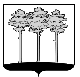 
ГОРОДСКАЯ  ДУМА  ГОРОДА  ДИМИТРОВГРАДАУльяновской областиР Е Ш Е Н И Ег.Димитровград  14  декабря  2022  года  	                                                                  № 92/804  .  О внесении изменений в решение Городской Думы города Димитровграда Ульяновской области третьего созыва от 15.12.2021 №76/640 «Об утверждении бюджета города Димитровграда Ульяновской области на 2022 год и плановый период 2023 и 2024 годов»На основании пункта 2 части 10 статьи 35 Федерального закона от 06.10.2003 №131-ФЗ «Об общих принципах организации местного самоуправления в Российской Федерации», пункта 2 части 1 статьи 26 Устава муниципального образования «Город Димитровград» Ульяновской области, рассмотрев обращение Главы города Димитровграда Ульяновской области Большакова А.Н. от 09.12.2022 №01-22/5835, Городская Дума города Димитровграда Ульяновской области третьего созыва решила: 1. Внести в решение Городской Думы города Димитровграда Ульяновской области третьего созыва от 15.12.2021 №76/640 «Об утверждении бюджета города Димитровграда Ульяновской области на 2022 год и плановый период 2023 и 2024 годов» следующие изменения:1) пункт 1 изложить в следующей редакции:«1. Утвердить основные характеристики бюджета города Димитровграда Ульяновской области на 2022 год:1) общий объём доходов бюджета города Димитровграда Ульяновской области в сумме 3 133 594,59784 тыс. руб., в том числе безвозмездные поступления в общей сумме 2 067 004,16084 тыс. руб.;2) общий объём расходов бюджета города Димитровграда Ульяновской области в сумме 3 156 905,77671 тыс. руб.;3) дефицит бюджета города Димитровграда Ульяновской области в сумме 23 311,17887 тыс. руб.».2. Приложение 1 к решению Городской Думы города Димитровграда Ульяновской области третьего созыва от 15.12.2021 №76/640 «Об утверждении бюджета города Димитровграда Ульяновской области на 2022 год и плановый период 2023 и 2024 годов» изложить в редакции согласно приложению 1 к настоящему решению.3. Приложение 3 к решению Городской Думы города Димитровграда Ульяновской области третьего созыва от 15.12.2021 №76/640 «Об утверждении бюджета города Димитровграда Ульяновской области на 2022 год и плановый период 2023 и 2024 годов» изложить в редакции согласно приложению 2 к настоящему решению.4. Приложение 5 к решению Городской Думы города Димитровграда Ульяновской области третьего созыва от 15.12.2021 №76/640 «Об утверждении бюджета города Димитровграда Ульяновской области на 2022 год и плановый период 2023 и 2024 годов» изложить в редакции согласно приложению 3 к настоящему решению.5. Приложение 7 к решению Городской Думы города Димитровграда Ульяновской области третьего созыва от 15.12.2021 №76/640 «Об утверждении бюджета города Димитровграда Ульяновской области на 2022 год и плановый период 2023 и 2024 годов» изложить в редакции согласно приложению 4 к настоящему решению.6. Приложение 9 к решению Городской Думы города Димитровграда Ульяновской области третьего созыва от 15.12.2021 №76/640 «Об утверждении бюджета города Димитровграда Ульяновской области на 2022 год и плановый период 2023 и 2024 годов» изложить в редакции согласно приложению 5 к настоящему решению.7. Приложение 11 к решению Городской Думы города Димитровграда Ульяновской области третьего созыва от 15.12.2021 №76/640 «Об утверждении бюджета города Димитровграда Ульяновской области на 2022 год и плановый период 2023 и 2024 годов» изложить в редакции согласно приложению 6 к настоящему решению.8. Настоящее решение подлежит официальному опубликованию и размещению на официальном сайте Городской Думы города Димитровграда Ульяновской области в информационно-телекоммуникационной сети «Интернет».9. Настоящее решение вступает в силу со дня его официального опубликования.Источники внутреннего финансирования дефицита бюджета города Димитровграда Ульяновской области на 2022 годтыс.руб.».Распределение бюджетных ассигнований бюджета города Димитровграда Ульяновской области по разделам, подразделам, целевым статьям (муниципальным программам и непрограммным направлениям деятельности), группам (группам и подгруппам) видов расходов классификации расходов бюджетов на 2022 годтыс. руб.».Ведомственная структура расходов бюджета города Димитровграда Ульяновской области на 2022 годруб.».Объем межбюджетных трансфертов, получаемый бюджетом города Димитровграда Ульяновской области из  областного бюджета Ульяновской области в 2022 годутыс.руб.».Перечень субсидий, предоставляемых бюджетным и автономным учреждениям на цели, не связанные с возмещением нормативных затрат на оказание муниципальных  услуг (выполнение работ) на 2022 годтыс.руб. ».    			         тыс. руб.».Председатель Городской Думыгорода ДимитровградаУльяновской областиГлава города ДимитровградаУльяновской области                                 А.П.Ерышев                    А.Н.БольшаковКодНаименование показателейСумма01 02 00 00 00 0000 000Кредиты кредитных организаций в валюте Российской Федерации-511039,22413 01 02 00 00 00 0000 700Получение кредитов от кредитных организаций в валюте Российской Федерации0,00000 01 02 00 00 04 0000 710Получение кредитов от кредитных организаций бюджетами городских округов в валюте Российской Федерации0,00000 01 02 00 00 00 0000 800Погашение кредитов, предоставленных кредитными организациями в валюте Российской Федерации511039,22413 01 02 00 00 04 0000 810Погашение бюджетами городских округов кредитов от кредитных организаций в валюте Российской Федерации511 039,22413 01 03 00 00 00 0000 000Бюджетные кредиты от других бюджетов бюджетной системы Российской Федерации511039,22413 01 03 01 00 00 0000 700Получение бюджетных кредитов от других бюджетов бюджетной системы Российской Федерации в валюте Российской Федерации563239,22413 01 03 01 00 04 0000 710Получение кредитов от других бюджетов бюджетной системы Российской Федерации бюджетами городских округов в валюте Российской Федерации563 239,22413 01 03 01 00 00 0000 800Погашение бюджетных кредитов, полученных от других бюджетов бюджетной системы Российской Федерации в валюте Российской Федерации52200,00000 01 03 01 00 04 0000 810Погашение бюджетами городских округов кредитов от других бюджетов бюджетной системы Российской Федерации в валюте Российской Федерации52 200,00000 01 05 00 00 00 0000 000Изменение остатков средств на счетах по учёту средств бюджета23311,17887 01 05 00 00 00 0000 500Увеличение остатков средств бюджетов3696833,82197 01 05 02 00 00 0000 500Увеличение прочих остатков средств бюджетов3696833,82197 01 05 02 01 00 0000 510Увеличение прочих остатков денежных средств бюджетов 3696833,82197 01 05 02 01 04 0000 510Увеличение прочих остатков денежных средств бюджетов городских округов3696833,82197 01 05 00 00 00 0000 600Уменьшение остатков средств бюджетов3720145,00084 01 05 02 00 00 0000 600Уменьшение прочих остатков средств бюджетов3720145,00084 01 05 02 01 00 0000 610Уменьшение прочих остатков денежных средств бюджетов 3720145,00084 01 05 02 01 04 0000 610Уменьшение прочих остатков денежных средств бюджетов городских округов3720145,00084ИТОГО 23 311,17887НаименованиеКФ   СРКЦСРКВРУтвержденный планНаименованиеКФ   СРКЦСРКВРУтвержденный планНаименованиеКФ   СРКЦСРКВРУтвержденный планОБЩЕГОСУДАРСТВЕННЫЕ ВОПРОСЫ0100266 124,12523Функционирование высшего должностного лица субъекта Российской Федерации и муниципального образования01022 239,78063Мероприятия в рамках непрограммных направлений деятельности города Димитровграда Ульяновской области010250 0 00 000002 239,78063Глава города Димитровграда Ульяновской области010250 0 00 001012 239,78063Расходы на выплаты персоналу в целях обеспечения выполнения функций государственными (муниципальными) органами, казенными учреждениями, органами управления государственными внебюджетными фондами010250 0 00 001011002 239,78063Функционирование законодательных (представительных) органов государственной власти и представительных органов муниципальных образований010316 629,64000Мероприятия в рамках непрограммных направлений деятельности города Димитровграда Ульяновской области010350 0 00 0000016 629,64000Обеспечение деятельности органов местного самоуправления города Димитровграда Ульяновской области010350 0 00 001029 608,35531Расходы на выплаты персоналу в целях обеспечения выполнения функций государственными (муниципальными) органами, казенными учреждениями, органами управления государственными внебюджетными фондами010350 0 00 001021007 446,23216Закупка товаров, работ и услуг для обеспечения государственных (муниципальных) нужд010350 0 00 001022002 162,12315Депутаты Городской Думы города Димитровграда Ульяновской области010350 0 00 001041 685,91247Расходы на выплаты персоналу в целях обеспечения выполнения функций государственными (муниципальными) органами, казенными учреждениями, органами управления государственными внебюджетными фондами010350 0 00 001041001 685,91247Председатель Городской Думы города Димитровграда Ульяновской области010350 0 00 001052 201,06300Расходы на выплаты персоналу в целях обеспечения выполнения функций государственными (муниципальными) органами, казенными учреждениями, органами управления государственными внебюджетными фондами010350 0 00 001051002 201,06300Возмещение расходов, связанных с осуществлением полномочий депутата Городской Думы города Димитровграда Ульяновской области010350 0 00 00111355,00000Расходы на выплаты персоналу в целях обеспечения выполнения функций государственными (муниципальными) органами, казенными учреждениями, органами управления государственными внебюджетными фондами010350 0 00 00111100355,00000Единовременная выплата при предоставлении ежегодного оплачиваемого отпуска депутату Городской Думы города Димитровграда Ульяновской области и оплаты разницы количества дней отпуска по основному месту работы и 45 календарными днями010350 0 00 001122 767,43882Расходы на выплаты персоналу в целях обеспечения выполнения функций государственными (муниципальными) органами, казенными учреждениями, органами управления государственными внебюджетными фондами010350 0 00 001121002 767,43882Выплата денежной компенсации депутату Городской Думы города Димитровграда Ульяновской области, осуществляющему свои полномочия на непостоянной основе, за период осуществления полномочий с освобождением от работы010350 0 00 0011311,87040Расходы на выплаты персоналу в целях обеспечения выполнения функций государственными (муниципальными) органами, казенными учреждениями, органами управления государственными внебюджетными фондами010350 0 00 0011310011,87040Функционирование Правительства Российской Федерации, высших исполнительных органов государственной власти субъектов Российской Федерации, местных администраций010450 827,09429Мероприятия в рамках непрограммных направлений деятельности города Димитровграда Ульяновской области010450 0 00 0000050 827,09429Обеспечение деятельности органов местного самоуправления города Димитровграда Ульяновской области010450 0 00 0010244 402,45448Расходы на выплаты персоналу в целях обеспечения выполнения функций государственными (муниципальными) органами, казенными учреждениями, органами управления государственными внебюджетными фондами010450 0 00 0010210044 155,13474Закупка товаров, работ и услуг для обеспечения государственных (муниципальных) нужд010450 0 00 00102200243,49900Социальное обеспечение и иные выплаты населению010450 0 00 001023003,82074Расходные обязательства на поддержку мер по обеспечению сбалансированности местных бюджетов010450 0 00 721105 665,95185Расходы на выплаты персоналу в целях обеспечения выполнения функций государственными (муниципальными) органами, казенными учреждениями, органами управления государственными внебюджетными фондами010450 0 00 721101005 665,95185Дотации бюджетам поселений и городских округов Ульяновской области, являющихся победителями регионального этапа Всероссийского конкурса "Лучшая муниципальная практика"010450 0 00 72170138,72289Расходы на выплаты персоналу в целях обеспечения выполнения функций государственными (муниципальными) органами, казенными учреждениями, органами управления государственными внебюджетными фондами010450 0 00 72170100138,72289Расходные обязательства в целях поощрения муниципальных управленческих команд за достижение наилучших значений показателей социально-экономического развития010450 0 00 72210619,96507Расходы на выплаты персоналу в целях обеспечения выполнения функций государственными (муниципальными) органами, казенными учреждениями, органами управления государственными внебюджетными фондами010450 0 00 72210100619,96507Обеспечение деятельности финансовых, налоговых и таможенных органов и органов финансового (финансово-бюджетного) надзора010626 501,46072Муниципальная программа "Управление муниципальными финансами и муниципальным долгом города Димитровграда Ульяновской области"010629 0 00 0000018 159,82274Подпрограмма "Обеспечение реализации муниципальной программы"010629 2 00 0000018 159,82274Основное мероприятие "Организация составления и исполнения бюджета города Димитровграда, а также осуществление иных полномочий"010629 2 01 0000018 159,82274Обеспечение деятельности органов местного самоуправления города Димитровграда Ульяновской области010629 2 01 0010218 159,82274Расходы на выплаты персоналу в целях обеспечения выполнения функций государственными (муниципальными) органами, казенными учреждениями, органами управления государственными внебюджетными фондами010629 2 01 0010210017 382,99579Закупка товаров, работ и услуг для обеспечения государственных (муниципальных) нужд010629 2 01 00102200776,82695Мероприятия в рамках непрограммных направлений деятельности города Димитровграда Ульяновской области010650 0 00 000008 341,63798Обеспечение деятельности органов местного самоуправления города Димитровграда Ульяновской области010650 0 00 001025 092,78382Расходы на выплаты персоналу в целях обеспечения выполнения функций государственными (муниципальными) органами, казенными учреждениями, органами управления государственными внебюджетными фондами010650 0 00 001021004 371,95300Закупка товаров, работ и услуг для обеспечения государственных (муниципальных) нужд010650 0 00 00102200720,83082Председатель Контрольно-счётной палаты города Димитровграда Ульяновской области и его заместитель010650 0 00 001032 715,54700Расходы на выплаты персоналу в целях обеспечения выполнения функций государственными (муниципальными) органами, казенными учреждениями, органами управления государственными внебюджетными фондами010650 0 00 001031002 715,54700Дотации бюджетам поселений и городских округов Ульяновской области, являющихся победителями регионального этапа Всероссийского конкурса "Лучшая муниципальная практика"010650 0 00 72170228,00000Расходы на выплаты персоналу в целях обеспечения выполнения функций государственными (муниципальными) органами, казенными учреждениями, органами управления государственными внебюджетными фондами010650 0 00 72170100228,00000Расходные обязательства в целях поощрения муниципальных управленческих команд за достижение наилучших значений показателей социально-экономического развития010650 0 00 72210305,30716Расходы на выплаты персоналу в целях обеспечения выполнения функций государственными (муниципальными) органами, казенными учреждениями, органами управления государственными внебюджетными фондами010650 0 00 72210100305,30716Резервные фонды01113 146,67500Мероприятия в рамках непрограммных направлений деятельности города Димитровграда Ульяновской области011150 0 00 000003 146,67500Резервный фонд Администрации города Димитровграда Ульяновской области011150 0 00 002013 146,67500Иные бюджетные ассигнования011150 0 00 002018003 146,67500Другие общегосударственные вопросы0113166 779,47459Муниципальная программа "Управление муниципальным имуществом города Димитровграда Ульяновской области"011302 0 00 0000015 605,06697Основное мероприятие "Обеспечение деятельности Комитета по управлению имуществом города Димитровграда Ульяновской области"011302 0 01 0000014 273,65317Обеспечение деятельности органов местного самоуправления города Димитровграда Ульяновской области011302 0 01 0010214 214,65317Расходы на выплаты персоналу в целях обеспечения выполнения функций государственными (муниципальными) органами, казенными учреждениями, органами управления государственными внебюджетными фондами011302 0 01 0010210013 532,51616Закупка товаров, работ и услуг для обеспечения государственных (муниципальных) нужд011302 0 01 00102200682,13701Расходные обязательства на поддержку мер по обеспечению сбалансированности местных бюджетов011302 0 01 7211059,00000Расходы на выплаты персоналу в целях обеспечения выполнения функций государственными (муниципальными) органами, казенными учреждениями, органами управления государственными внебюджетными фондами011302 0 01 7211010059,00000Основное мероприятие "Организация работы по управлению развитием объектов муниципального имущества и земельных участков города Димитровграда Ульяновской области"011302 0 02 000001 331,41380Содержание имущества муниципальной казны города Димитровграда Ульяновской области011302 0 02 00301450,07195Закупка товаров, работ и услуг для обеспечения государственных (муниципальных) нужд011302 0 02 00301200450,07195Оценка недвижимости, признание прав и регулирование отношений по муниципальной собственности города Димитровграда Ульяновской области011302 0 02 00302881,34185Закупка товаров, работ и услуг для обеспечения государственных (муниципальных) нужд011302 0 02 00302200209,81418Иные бюджетные ассигнования011302 0 02 00302800671,52767Муниципальная программа "Развитие жилищно-коммунального комплекса, дорожно - уличной сети и благоустройства территории города Димитровграда Ульяновской области"011304 0 00 0000011 158,70857Основное мероприятие "Реализация других вопросов в области жилищно-коммунального хозяйства города Димитровграда Ульяновской области"011304 0 04 0000011 158,70857Обеспечение деятельности казенных учреждений города Димитровграда Ульяновской области011304 0 04 0019910 658,70857Расходы на выплаты персоналу в целях обеспечения выполнения функций государственными (муниципальными) органами, казенными учреждениями, органами управления государственными внебюджетными фондами011304 0 04 001991009 945,11572Закупка товаров, работ и услуг для обеспечения государственных (муниципальных) нужд011304 0 04 00199200713,59285Расходные обязательства на поддержку мер по обеспечению сбалансированности местных бюджетов011304 0 04 72110500,00000Расходы на выплаты персоналу в целях обеспечения выполнения функций государственными (муниципальными) органами, казенными учреждениями, органами управления государственными внебюджетными фондами011304 0 04 72110100500,00000Муниципальная программа "Развитие культуры города Димитровграда Ульяновской области"011319 0 00 000003 760,81415Подпрограмма "Сохранение архивных фондов и архивных документов"011319 5 00 000003 760,81415Основное мероприятие "Сохранение архивных фондов и архивных документов"011319 5 01 000003 760,81415Обеспечение деятельности казенных учреждений города Димитровграда Ульяновской области011319 5 01 001992 588,61415Расходы на выплаты персоналу в целях обеспечения выполнения функций государственными (муниципальными) органами, казенными учреждениями, органами управления государственными внебюджетными фондами011319 5 01 001991002 043,18021Закупка товаров, работ и услуг для обеспечения государственных (муниципальных) нужд011319 5 01 00199200545,43394Хранение, комплектование, учёт и использование архивных документов, относящихся к государственной собственности Ульяновской области и находящихся на территориях муниципальных районов и городских округов Ульяновской области011319 5 01 71320172,20000Расходы на выплаты персоналу в целях обеспечения выполнения функций государственными (муниципальными) органами, казенными учреждениями, органами управления государственными внебюджетными фондами011319 5 01 71320100155,00000Закупка товаров, работ и услуг для обеспечения государственных (муниципальных) нужд011319 5 01 7132020017,20000Расходные обязательства на поддержку мер по обеспечению сбалансированности местных бюджетов011319 5 01 721101 000,00000Расходы на выплаты персоналу в целях обеспечения выполнения функций государственными (муниципальными) органами, казенными учреждениями, органами управления государственными внебюджетными фондами011319 5 01 721101001 000,00000Муниципальная программа "Обеспечение правопорядка и безопасности жизнедеятельности на территории города Димитровграда Ульяновской области"011328 0 00 000001 496,83548Основное мероприятие "Профилактика правонарушений"011328 0 01 000001 317,73548Обеспечение бесперебойной работы видеокамер АПК "Безопасный город"011328 0 01 003981 317,73548Закупка товаров, работ и услуг для обеспечения государственных (муниципальных) нужд011328 0 01 003982001 317,73548Основное мероприятие "Гражданская оборона и предупреждение ЧС"011328 0 04 00000179,10000Капитальный ремонт защитного сооружения по адресу г.Димитровград, ул.Хмельницкого, 93011328 0 04 00390179,10000Закупка товаров, работ и услуг для обеспечения государственных (муниципальных) нужд011328 0 04 00390200179,10000Муниципальная программа "Управление муниципальными финансами и муниципальным долгом города Димитровграда Ульяновской области"011329 0 00 000002 520,66900Подпрограмма "Обеспечение реализации муниципальной программы"011329 2 00 000002 520,66900Основное мероприятие "Организация составления и исполнения бюджета города Димитровграда, а также осуществление иных полномочий"011329 2 01 000002 520,66900Мероприятия по организации бюджетного процесса города Димитровграда Ульяновской области011329 2 01 003042 520,66900Закупка товаров, работ и услуг для обеспечения государственных (муниципальных) нужд011329 2 01 003042002 520,66900Мероприятия в рамках непрограммных направлений деятельности города Димитровграда Ульяновской области011350 0 00 00000132 237,38042Обеспечение деятельности казенных учреждений города Димитровграда Ульяновской области011350 0 00 0019915 392,58680Расходы на выплаты персоналу в целях обеспечения выполнения функций государственными (муниципальными) органами, казенными учреждениями, органами управления государственными внебюджетными фондами011350 0 00 0019910014 045,23941Закупка товаров, работ и услуг для обеспечения государственных (муниципальных) нужд011350 0 00 001992001 314,44102Социальное обеспечение и иные выплаты населению011350 0 00 0019930032,90637Прочие выплаты по обязательствам города Димитровграда Ульяновской области011350 0 00 0030541 860,54257Иные бюджетные ассигнования011350 0 00 0030580041 860,54257Погашение кредиторской задолженности011350 0 00 0036911 716,17725Закупка товаров, работ и услуг для обеспечения государственных (муниципальных) нужд011350 0 00 0036920011 716,17725Обеспечение деятельности казенных учреждений хозяйственного обслуживания города Димитровграда Ульяновской области 011350 0 00 0049947 972,16271Расходы на выплаты персоналу в целях обеспечения выполнения функций государственными (муниципальными) органами, казенными учреждениями, органами управления государственными внебюджетными фондами011350 0 00 0049910022 703,05104Закупка товаров, работ и услуг для обеспечения государственных (муниципальных) нужд011350 0 00 0049920025 207,63317Социальное обеспечение и иные выплаты населению011350 0 00 004993002,54650Иные бюджетные ассигнования011350 0 00 0049980058,93200План общественно-значимых мероприятий011350 0 00 0061749,49500Закупка товаров, работ и услуг для обеспечения государственных (муниципальных) нужд011350 0 00 0061720049,49500Осуществление отдельных полномочий по составлению (изменению) списков кандидатов в присяжные заседатели федеральных судов общей юрисдикции в Российской Федерации011350 0 00 51200335,60000Закупка товаров, работ и услуг для обеспечения государственных (муниципальных) нужд011350 0 00 51200200335,60000Организация и обеспечение деятельности муниципальных комиссий по делам несовершеннолетних и защите их прав в Ульяновской области011350 0 00 710102 179,50000Расходы на выплаты персоналу в целях обеспечения выполнения функций государственными (муниципальными) органами, казенными учреждениями, органами управления государственными внебюджетными фондами011350 0 00 710101002 062,38000Закупка товаров, работ и услуг для обеспечения государственных (муниципальных) нужд011350 0 00 71010200117,12000Определение перечня должностных лиц органов местного самоуправления, уполномоченных составлять протоколы об отдельных административных правонарушениях, предусмотренных Кодексом Ульяновской области об административных правонарушениях011350 0 00 710205,76000Расходы на выплаты персоналу в целях обеспечения выполнения функций государственными (муниципальными) органами, казенными учреждениями, органами управления государственными внебюджетными фондами011350 0 00 710201005,40000Закупка товаров, работ и услуг для обеспечения государственных (муниципальных) нужд011350 0 00 710202000,36000Проведение на территории Ульяновской области публичных мероприятий011350 0 00 710308,20000Расходы на выплаты персоналу в целях обеспечения выполнения функций государственными (муниципальными) органами, казенными учреждениями, органами управления государственными внебюджетными фондами011350 0 00 710301003,60000Закупка товаров, работ и услуг для обеспечения государственных (муниципальных) нужд011350 0 00 710302004,60000Осуществление ежемесячной денежной выплаты на обеспечение проезда детей-сирот и детей, оставшихся без попечения родителей, а также лиц из числа детей-сирот и детей, оставшихся без попечения родителей, обучающихся в муниципальных образовательных организациях, на городском, пригородном, в сельской местности на внутрирайонном транспорте (кроме такси), а также проезда один раз в год к месту жительства и обратно к месту обучения011350 0 00 7104010,81144Закупка товаров, работ и услуг для обеспечения государственных (муниципальных) нужд011350 0 00 7104020010,81144Осуществление ежемесячной выплаты на содержание ребёнка в семье опекуна (попечителя) и приёмной семье, а также осуществление выплаты приёмным родителям причитающегося им вознаграждения011350 0 00 71050385,18259Закупка товаров, работ и услуг для обеспечения государственных (муниципальных) нужд011350 0 00 71050200347,68874Иные бюджетные ассигнования011350 0 00 7105080037,49385Расходные обязательства на поддержку мер по обеспечению сбалансированности местных бюджетов011350 0 00 7211012 054,00000Расходы на выплаты персоналу в целях обеспечения выполнения функций государственными (муниципальными) органами, казенными учреждениями, органами управления государственными внебюджетными фондами011350 0 00 7211010012 054,00000Дотации бюджетам поселений и городских округов Ульяновской области, являющихся победителями регионального этапа Всероссийского конкурса "Лучшая муниципальная практика"011350 0 00 7217051,27711Закупка товаров, работ и услуг для обеспечения государственных (муниципальных) нужд011350 0 00 7217020051,27711Расходные обязательства в целях поощрения муниципальных управленческих команд за достижение наилучших значений показателей социально-экономического развития011350 0 00 72210216,08495Расходы на выплаты персоналу в целях обеспечения выполнения функций государственными (муниципальными) органами, казенными учреждениями, органами управления государственными внебюджетными фондами011350 0 00 72210100216,08495НАЦИОНАЛЬНАЯ БЕЗОПАСНОСТЬ И ПРАВООХРАНИТЕЛЬНАЯ ДЕЯТЕЛЬНОСТЬ030018 643,54731Гражданская оборона030918 643,54731Муниципальная программа "Обеспечение правопорядка и безопасности жизнедеятельности на территории города Димитровграда Ульяновской области"030928 0 00 0000010,00000Основное мероприятие "Пожарная безопасность"030928 0 05 0000010,00000Издание буклетов, памяток и другой печатной продукции связанной с безопасностью жизнедеятельности030928 0 05 0034110,00000Закупка товаров, работ и услуг для обеспечения государственных (муниципальных) нужд030928 0 05 0034120010,00000Мероприятия в рамках непрограммных направлений деятельности города Димитровграда Ульяновской области030950 0 00 0000018 633,54731Прочие выплаты по обязательствам города Димитровграда Ульяновской области030950 0 00 0030525,37674Иные бюджетные ассигнования030950 0 00 0030580025,37674Обеспечение деятельности казенных учреждений в сфере гражданской защиты города Димитровграда Ульяновской области030950 0 00 0059914 836,17057Расходы на выплаты персоналу в целях обеспечения выполнения функций государственными (муниципальными) органами, казенными учреждениями, органами управления государственными внебюджетными фондами030950 0 00 0059910012 046,97923Закупка товаров, работ и услуг для обеспечения государственных (муниципальных) нужд030950 0 00 005992002 744,10234Иные бюджетные ассигнования030950 0 00 0059980045,08900Расходные обязательства на поддержку мер по обеспечению сбалансированности местных бюджетов030950 0 00 721103 772,00000Расходы на выплаты персоналу в целях обеспечения выполнения функций государственными (муниципальными) органами, казенными учреждениями, органами управления государственными внебюджетными фондами030950 0 00 721101003 772,00000НАЦИОНАЛЬНАЯ ЭКОНОМИКА0400306 430,72097Сельское хозяйство и рыболовство0405866,40700Муниципальная программа "Развитие жилищно-коммунального комплекса, дорожно - уличной сети и благоустройства территории города Димитровграда Ульяновской области"040504 0 00 00000866,40700Основное мероприятие "Развитие благоустройства города Димитровграда Ульяновской области"040504 0 03 00000866,40700Организация мероприятий при осуществлении деятельности по обращению с животными без владельцев040504 0 03 71100866,40700Закупка товаров, работ и услуг для обеспечения государственных (муниципальных) нужд040504 0 03 71100200866,40700Водное хозяйство04065 792,05266Муниципальная программа "Охрана окружающей среды в городе Димитровграде Ульяновской области"040627 0 00 000005 792,05266Основное мероприятие "Улучшение эколого-санитарного состояния муниципальных водных объектов"040627 0 02 000005 792,05266Восстановление водных объектов, расположенных на территории Ульяновской области040627 0 02 781405 502,45002Закупка товаров, работ и услуг для обеспечения государственных (муниципальных) нужд040627 0 02 781402005 502,45002Софинансирование восстановления водных объектов, расположенных на территории Ульяновской области040627 0 02 S8140289,60264Закупка товаров, работ и услуг для обеспечения государственных (муниципальных) нужд040627 0 02 S8140200289,60264Транспорт040830 169,11960Мероприятия в рамках непрограммных направлений деятельности города Димитровграда Ульяновской области040850 0 00 0000030 169,11960Расходные обязательства, связанные с организацией бесплатных перевозок обучающихся общеобразовательных организаций и обучающихся в очной форме студентов (слушателей) профессиональных образовательных организаций, расположенных на территории муниципального образования  "город Димитровград"040850 0 00 7238030 169,11960Иные бюджетные ассигнования040850 0 00 7238080030 169,11960Дорожное хозяйство (дорожные фонды)0409269 115,85917Муниципальная программа "Развитие жилищно-коммунального комплекса, дорожно - уличной сети и благоустройства территории города Димитровграда Ульяновской области"040904 0 00 00000252 315,90625Основное мероприятие "Развитие дорожного хозяйства города Димитровграда Ульяновской области"040904 0 01 00000252 315,90625Содержание автомобильных дорог и инженерных сооружений на них в границах городских округов в рамках благоустройства города Димитровграда Ульяновской области040904 0 01 0036218 077,65190Закупка товаров, работ и услуг для обеспечения государственных (муниципальных) нужд040904 0 01 0036220018 077,65190Расходные обязательства на финансирование дорожной деятельности в отношении автомобильных дорог общего пользования регионального или межмуниципального, местного значения040904 0 01 5784050 000,00000Закупка товаров, работ и услуг для обеспечения государственных (муниципальных) нужд040904 0 01 5784020050 000,00000Расходные обязательства, возникающие в связи с проектированием, строительством (реконструкцией), капитальным ремонтом, ремонтом и содержанием велосипедных дорожек и велосипедных парковок040904 0 01 7060310 000,00000Закупка товаров, работ и услуг для обеспечения государственных (муниципальных) нужд040904 0 01 7060320010 000,00000Расходные обязательства, возникающие в связи с ремонтом дворовых территорий многоквартирных домов и социальных объектов, проездов к дворовым территориям многоквартирных домов и населенных объектов населенных пунктов, подготовкой проектной документации, строительством, реконструкцией, капитальным ремонтом, ремонтом и содержанием (установкой дорожных знаков и нанесением горизонтальной разметки) автомобильных дорог общего пользования местного значения, мостов и иных искусственных дорожных сооружений на них, в том числе проектированием и строительством (реконструкцией) автомобильных дорог общего пользования местного значения с твёрдым покрытием до сельских населённых пунктов, не имеющих круглогодичной связи с сетью автомобильных дорог общего пользования040904 0 01 70604147 932,78795Закупка товаров, работ и услуг для обеспечения государственных (муниципальных) нужд040904 0 01 70604200147 932,78795Софинансирование расходных обязательств, возникающих в связи с проектированием, строительством (реконструкцией), капитальным ремонтом, ремонтом и содержанием велосипедных дорожек и велосипедных парковок040904 0 01 S06031 316,54840Закупка товаров, работ и услуг для обеспечения государственных (муниципальных) нужд040904 0 01 S06032001 316,54840Cофинансирование расходных обязательств, возникающих в связи с ремонтом дворовых территорий многоквартирных домов и социальных объектов, проездов к дворовым территориям многоквартирных домов и населенных объектов населенных пунктов, подготовкой проектной документации, строительством, реконструкцией, капитальным ремонтом, ремонтом и содержанием (установкой дорожных знаков и нанесением горизонтальной разметки) автомобильных дорог общего пользования местного значения, мостов и иных искусственных дорожных сооружений на них, в том числе проектированием и строительством (реконструкцией) автомобильных дорог общего пользования местного значения с твёрдым покрытием до сельских населённых пунктов, не имеющих круглогодичной связи с сетью автомобильных дорог общего пользования040904 0 01 S060424 988,91800Закупка товаров, работ и услуг для обеспечения государственных (муниципальных) нужд040904 0 01 S060420024 988,91800Муниципальная программа "Строительство улиц и автодорог в городе Димитровграде Ульяновской области"040908 0 00 0000011 625,58600Основное мероприятие "Строительство автомобильной дороги по ул.Арсенальной (от пр.Ленина до ул.Курчатова)"040908 0 08 000004 908,75000Расходные обязательства, возникающие в связи с ремонтом дворовых территорий многоквартирных домов и социальных объектов, проездов к дворовым территориям многоквартирных домов и населенных объектов населенных пунктов, подготовкой проектной документации, строительством, реконструкцией, капитальным ремонтом, ремонтом и содержанием (установкой дорожных знаков и нанесением горизонтальной разметки) автомобильных дорог общего пользования местного значения, мостов и иных искусственных дорожных сооружений на них, в том числе проектированием и строительством (реконструкцией) автомобильных дорог общего пользования местного значения с твёрдым покрытием до сельских населённых пунктов, не имеющих круглогодичной связи с сетью автомобильных дорог общего пользования040908 0 08 706044 663,31250Капитальные вложения в объекты государственной (муниципальной) собственности040908 0 08 706044004 663,31250Cофинансирование расходных обязательств, возникающих в связи с ремонтом дворовых территорий многоквартирных домов и социальных объектов, проездов к дворовым территориям многоквартирных домов и населенных объектов населенных пунктов, подготовкой проектной документации, строительством, реконструкцией, капитальным ремонтом, ремонтом и содержанием (установкой дорожных знаков и нанесением горизонтальной разметки) автомобильных дорог общего пользования местного значения, мостов и иных искусственных дорожных сооружений на них, в том числе проектированием и строительством (реконструкцией) автомобильных дорог общего пользования местного значения с твёрдым покрытием до сельских населённых пунктов, не имеющих круглогодичной связи с сетью автомобильных дорог общего пользования040908 0 08 S0604245,43750Капитальные вложения в объекты государственной (муниципальной) собственности040908 0 08 S0604400245,43750Основное мероприятие "Устройство автомобильного проезда между ул. 2-ой Пятилетки и ул. Свирская в г.Димитровграде "040908 0 10 00000598,50000Расходные обязательства, возникающие в связи с ремонтом дворовых территорий многоквартирных домов и социальных объектов, проездов к дворовым территориям многоквартирных домов и населенных объектов населенных пунктов, подготовкой проектной документации, строительством, реконструкцией, капитальным ремонтом, ремонтом и содержанием (установкой дорожных знаков и нанесением горизонтальной разметки) автомобильных дорог общего пользования местного значения, мостов и иных искусственных дорожных сооружений на них, в том числе проектированием и строительством (реконструкцией) автомобильных дорог общего пользования местного значения с твёрдым покрытием до сельских населённых пунктов, не имеющих круглогодичной связи с сетью автомобильных дорог общего пользования040908 0 10 70604568,57500Капитальные вложения в объекты государственной (муниципальной) собственности040908 0 10 70604400568,57500Cофинансирование расходных обязательств, возникающих в связи с ремонтом дворовых территорий многоквартирных домов и социальных объектов, проездов к дворовым территориям многоквартирных домов и населенных объектов населенных пунктов, подготовкой проектной документации, строительством, реконструкцией, капитальным ремонтом, ремонтом и содержанием (установкой дорожных знаков и нанесением горизонтальной разметки) автомобильных дорог общего пользования местного значения, мостов и иных искусственных дорожных сооружений на них, в том числе проектированием и строительством (реконструкцией) автомобильных дорог общего пользования местного значения с твёрдым покрытием до сельских населённых пунктов, не имеющих круглогодичной связи с сетью автомобильных дорог общего пользования040908 0 10 S060429,92500Капитальные вложения в объекты государственной (муниципальной) собственности040908 0 10 S060440029,92500Основное мероприятие "Ремонт автомобильной дороги с восстановлением электроосвещения по ул. Куйбышева до ул. Шишкина"040908 0 11 000006 118,33600Расходные обязательства, возникающие в связи с ремонтом дворовых территорий многоквартирных домов и социальных объектов, проездов к дворовым территориям многоквартирных домов и населенных объектов населенных пунктов, подготовкой проектной документации, строительством, реконструкцией, капитальным ремонтом, ремонтом и содержанием (установкой дорожных знаков и нанесением горизонтальной разметки) автомобильных дорог общего пользования местного значения, мостов и иных искусственных дорожных сооружений на них, в том числе проектированием и строительством (реконструкцией) автомобильных дорог общего пользования местного значения с твёрдым покрытием до сельских населённых пунктов, не имеющих круглогодичной связи с сетью автомобильных дорог общего пользования040908 0 11 706045 812,41920Закупка товаров, работ и услуг для обеспечения государственных (муниципальных) нужд040908 0 11 706042005 812,41920Cофинансирование расходных обязательств, возникающих в связи с ремонтом дворовых территорий многоквартирных домов и социальных объектов, проездов к дворовым территориям многоквартирных домов и населенных объектов населенных пунктов, подготовкой проектной документации, строительством, реконструкцией, капитальным ремонтом, ремонтом и содержанием (установкой дорожных знаков и нанесением горизонтальной разметки) автомобильных дорог общего пользования местного значения, мостов и иных искусственных дорожных сооружений на них, в том числе проектированием и строительством (реконструкцией) автомобильных дорог общего пользования местного значения с твёрдым покрытием до сельских населённых пунктов, не имеющих круглогодичной связи с сетью автомобильных дорог общего пользования040908 0 11 S0604305,91680Закупка товаров, работ и услуг для обеспечения государственных (муниципальных) нужд040908 0 11 S0604200305,91680Муниципальная программа "Развитие инженерной инфраструктуры города Димитровграда Ульяновской области"040909 0 00 000004 760,95300Основное мероприятие "Строительство пешеходного моста через реку Мелекесс в районе Верхнего пруда города Димитровграда Ульяновской области"040909 0 12 000004 760,95300Расходные обязательства, возникающие в связи с ремонтом дворовых территорий многоквартирных домов и социальных объектов, проездов к дворовым территориям многоквартирных домов и населенных объектов населенных пунктов, подготовкой проектной документации, строительством, реконструкцией, капитальным ремонтом, ремонтом и содержанием (установкой дорожных знаков и нанесением горизонтальной разметки) автомобильных дорог общего пользования местного значения, мостов и иных искусственных дорожных сооружений на них, в том числе проектированием и строительством (реконструкцией) автомобильных дорог общего пользования местного значения с твёрдым покрытием до сельских населённых пунктов, не имеющих круглогодичной связи с сетью автомобильных дорог общего пользования040909 0 12 706044 522,90535Капитальные вложения в объекты государственной (муниципальной) собственности040909 0 12 706044004 522,90535Cофинансирование расходных обязательств, возникающих в связи с ремонтом дворовых территорий многоквартирных домов и социальных объектов, проездов к дворовым территориям многоквартирных домов и населенных объектов населенных пунктов, подготовкой проектной документации, строительством, реконструкцией, капитальным ремонтом, ремонтом и содержанием (установкой дорожных знаков и нанесением горизонтальной разметки) автомобильных дорог общего пользования местного значения, мостов и иных искусственных дорожных сооружений на них, в том числе проектированием и строительством (реконструкцией) автомобильных дорог общего пользования местного значения с твёрдым покрытием до сельских населённых пунктов, не имеющих круглогодичной связи с сетью автомобильных дорог общего пользования040909 0 12 S0604238,04765Капитальные вложения в объекты государственной (муниципальной) собственности040909 0 12 S0604400238,04765Мероприятия в рамках непрограммных направлений деятельности города Димитровграда Ульяновской области040950 0 00 00000413,41392Прочие выплаты по обязательствам города Димитровграда Ульяновской области040950 0 00 00305413,41392Иные бюджетные ассигнования040950 0 00 00305800413,41392Другие вопросы в области национальной экономики0412487,28254Муниципальная программа "Управление муниципальным имуществом города Димитровграда Ульяновской области"041202 0 00 00000438,80254Основное мероприятие "Организация работы по управлению развитием объектов муниципального имущества и земельных участков города Димитровграда Ульяновской области"041202 0 02 00000438,80254Мероприятия по землеустройству и землепользованию города Димитровграда Ульяновской области041202 0 02 00303438,80254Закупка товаров, работ и услуг для обеспечения государственных (муниципальных) нужд041202 0 02 00303200438,80254Муниципальная программа "Создание комфортной среды и улучшение архитектурного облика города Димитровграда Ульяновской области "0412 25 0 00 0000048,48000Основное мероприятие "Проведение мероприятий в целях благоустройства территорий"0412 25 0 05 0000048,48000Постановка на кадастровый учет границ придомовых территорий, не имеющих границ0412 25 0 05 0034648,48000Закупка товаров, работ и услуг для обеспечения государственных (муниципальных) нужд0412 25 0 05 0034620048,48000ЖИЛИЩНО-КОММУНАЛЬНОЕ ХОЗЯЙСТВО0500439 256,46144Жилищное хозяйство0501175 903,00386Муниципальная программа "Развитие жилищно-коммунального комплекса, дорожно - уличной сети и благоустройства территории города Димитровграда Ульяновской области"050104 0 00 00000124,95941Основное мероприятие "Развитие жилищного хозяйства города Димитровграда Ульяновской области"050104 0 02 00000124,95941Мероприятия в области жилищного хозяйства города Димитровграда Ульяновской области050104 0 02 00366124,95941Закупка товаров, работ и услуг для обеспечения государственных (муниципальных) нужд050104 0 02 00366200124,95941Муниципальная программа "Переселение граждан, проживающих на территории города Димитровграда Ульяновской области, из многоквартирных домов, признанных аварийными после 1 января 2012 года"050111 0 00 00000173 820,86023Основное мероприятие "Снос аварийного жилищного фонда"050111 0 03 00000661,50000Снос аварийного жилищного фонда после расселения граждан050111 0 03 00312661,50000Закупка товаров, работ и услуг для обеспечения государственных (муниципальных) нужд050111 0 03 00312200661,50000Основное мероприятие "Определение рыночной стоимости жилых помещений (квартир)"050111 0 04 0000060,00000Определение рыночной стоимости жилых помещений (квартир) аварийного жилищного фонда050111 0 04 0030860,00000Закупка товаров, работ и услуг для обеспечения государственных (муниципальных) нужд050111 0 04 0030820060,00000Основное мероприятие "Реализация регионального проекта Ульяновской области "Обеспечение устойчивого сокращения непригодного для проживания жилищного фонда", направленного на достижение соответствующих результатов реализации федерального проекта "Обеспечение устойчивого сокращения непригодного для проживания жилищного фонда"050111 0 F3 00000173 099,36023Обеспечение мероприятий по переселению граждан из аварийного жилищного фонда, в том числе переселению граждан из аварийного жилищного фонда за счет средств гос.корпорации - Фонда содействия реформированию жилищно-коммунального хозяйства050111 0 F3 67483115 902,95189Капитальные вложения в объекты государственной (муниципальной) собственности050111 0 F3 6748340072 394,91469Иные бюджетные ассигнования050111 0 F3 6748380043 508,03720Обеспечение мероприятий по переселению граждан из аварийного жилищного фонда, в том числе переселению граждан из аварийного жилищного фонда с учетом необходимости развития жилищного строительства050111 0 F3 6748446 454,49938Капитальные вложения в объекты государственной (муниципальной) собственности050111 0 F3 6748440043 303,14964Иные бюджетные ассигнования050111 0 F3 674848003 151,34974Софинансирование мероприятий по переселению граждан из аварийного жилищного фонда, в том числе переселению граждан из аварийного жилищного фонда с учетом необходимости развития жилищного строительства050111 0 F3 6748S10 741,90896Капитальные вложения в объекты государственной (муниципальной) собственности050111 0 F3 6748S40010 234,61710Иные бюджетные ассигнования050111 0 F3 6748S800507,29186Мероприятия в рамках непрограммных направлений деятельности города Димитровграда Ульяновской области050150 0 00 000001 957,18422Прочие выплаты по обязательствам города Димитровграда Ульяновской области050150 0 00 003051 927,83084Иные бюджетные ассигнования050150 0 00 003058001 927,83084Уплата взносов на капитальный ремонт общего имущества многоквартирного дома050150 0 00 0036029,35338Закупка товаров, работ и услуг для обеспечения государственных (муниципальных) нужд050150 0 00 0036020029,35338Коммунальное хозяйство0502206,84218Муниципальная программа "Развитие жилищно-коммунального комплекса, дорожно - уличной сети и благоустройства территории города Димитровграда Ульяновской области"050204 0 00 0000029,86600Основное мероприятие "Развитие благоустройства города Димитровграда Ульяновской области"050204 0 03 0000029,86600Реализация мероприятий, связанных с выполнением работ по обустройству мест (площадок) накопления (в том числе раздельного накопления) твёрдых коммунальных отходов050204 0 03 7007028,67136Закупка товаров, работ и услуг для обеспечения государственных (муниципальных) нужд050204 0 03 7007020028,67136Софинансирование реализации мероприятий, связанных с выполнением работ по обустройству мест (площадок) накопления (в том числе раздельного накопления) твёрдых коммунальных отходов050204 0 03 S00701,19464Закупка товаров, работ и услуг для обеспечения государственных (муниципальных) нужд050204 0 03 S00702001,19464Мероприятия в рамках непрограммных направлений деятельности города Димитровграда Ульяновской области050250 0 00 00000176,97618Прочие выплаты по обязательствам города Димитровграда Ульяновской области050250 0 00 00305176,97618Иные бюджетные ассигнования050250 0 00 00305800176,97618Благоустройство0503119 773,43852Муниципальная программа "Развитие жилищно-коммунального комплекса, дорожно - уличной сети и благоустройства территории города Димитровграда Ульяновской области"050304 0 00 0000033 316,19124Основное мероприятие "Развитие благоустройства города Димитровграда Ульяновской области"050304 0 03 0000033 316,19124Уличное освещение города Димитровграда Ульяновской области050304 0 03 0036129 257,19965Закупка товаров, работ и услуг для обеспечения государственных (муниципальных) нужд050304 0 03 0036120029 257,19965Озеленение города Димитровграда Ульяновской области050304 0 03 00363589,88972Закупка товаров, работ и услуг для обеспечения государственных (муниципальных) нужд050304 0 03 00363200589,88972Организация и содержание мест захоронения города Димитровграда Ульяновской области050304 0 03 003649,26537Закупка товаров, работ и услуг для обеспечения государственных (муниципальных) нужд050304 0 03 003642009,26537Прочие мероприятия по благоустройству города Димитровграда Ульяновской области050304 0 03 003652 259,83850Закупка товаров, работ и услуг для обеспечения государственных (муниципальных) нужд050304 0 03 003652002 259,83850Работы по подготовке демонстрационных материалов и формированию конкурсной заявки по проекту "Благоустройство Площади Советов" в г. Димитровграде Ульяновской области050304 0 03 00631599,99900Закупка товаров, работ и услуг для обеспечения государственных (муниципальных) нужд050304 0 03 00631200599,99900Работы по разработке архитектурной концепции "Благоустройство Площади Советов" в г. Димитровграде Ульяновской области050304 0 03 00632599,99900Закупка товаров, работ и услуг для обеспечения государственных (муниципальных) нужд050304 0 03 00632200599,99900Муниципальная программа "Создание комфортной среды и улучшение архитектурного облика города Димитровграда Ульяновской области "050325 0 00 0000077 422,72039Основное мероприятие "Реализация регионального проекта "Формирование комфортной городской среды", направленного на достижение соответствующих результатов реализации федерального проекта "Формирование комфортной городской среды"050325 0 F2 0000077 422,72039Реализация программ формирования современной городской среды050325 0 F2 5555075 319,67684Закупка товаров, работ и услуг для обеспечения государственных (муниципальных) нужд050325 0 F2 5555020075 319,67684Дополнительное финансирование реализации программ формирования современной городской среды050325 0 F2 Д5550853,00000Закупка товаров, работ и услуг для обеспечения государственных (муниципальных) нужд050325 0 F2 Д5550200853,00000Безвозмездные перечисления от заинтересованных лиц050325 0 F2 Д555Г1 250,04355Закупка товаров, работ и услуг для обеспечения государственных (муниципальных) нужд050325 0 F2 Д555Г2001 250,04355Мероприятия в рамках непрограммных направлений деятельности города Димитровграда Ульяновской области050350 0 00 000009 034,52689Прочие выплаты по обязательствам города Димитровграда Ульяновской области050350 0 00 003058 439,67473Иные бюджетные ассигнования050350 0 00 003058008 439,67473Погашение кредиторской задолженности050350 0 00 00369594,85216Закупка товаров, работ и услуг для обеспечения государственных (муниципальных) нужд050350 0 00 00369200594,85216Другие вопросы в области жилищно-коммунального хозяйства0505143 373,17688Муниципальная программа "Развитие жилищно-коммунального комплекса, дорожно - уличной сети и благоустройства территории города Димитровграда Ульяновской области"050504 0 00 00000136 709,68316Основное мероприятие "Развитие благоустройства города Димитровграда Ульяновской области"050504 0 03 0000033,00000Разработка проектной документации, экспертиза сметной документации050504 0 03 0037633,00000Закупка товаров, работ и услуг для обеспечения государственных (муниципальных) нужд050504 0 03 0037620033,00000Основное мероприятие "Реализация других вопросов в области жилищно-коммунального хозяйства города Димитровграда Ульяновской области"050504 0 04 00000118 155,38674Обеспечение деятельности казенных учреждений города Димитровграда Ульяновской области050504 0 04 0019998 599,26396Расходы на выплаты персоналу в целях обеспечения выполнения функций государственными (муниципальными) органами, казенными учреждениями, органами управления государственными внебюджетными фондами050504 0 04 0019910059 233,97622Закупка товаров, работ и услуг для обеспечения государственных (муниципальных) нужд050504 0 04 0019920038 906,74568Социальное обеспечение и иные выплаты населению050504 0 04 001993007,25856Иные бюджетные ассигнования050504 0 04 00199800451,28350Приобретение техники и оборудования в лизинг050504 0 04 003162 734,56773Закупка товаров, работ и услуг для обеспечения государственных (муниципальных) нужд050504 0 04 003162002 734,56773Расходные обязательства на поддержку мер по обеспечению сбалансированности местных бюджетов050504 0 04 7211016 821,55505Расходы на выплаты персоналу в целях обеспечения выполнения функций государственными (муниципальными) органами, казенными учреждениями, органами управления государственными внебюджетными фондами050504 0 04 7211010016 821,55505Основное мероприятие "Обеспечение реализации муниципальной программы"050504 0 05 0000018 521,29642Обеспечение деятельности органов местного самоуправления города Димитровграда Ульяновской области050504 0 05 0010217 689,85634Расходы на выплаты персоналу в целях обеспечения выполнения функций государственными (муниципальными) органами, казенными учреждениями, органами управления государственными внебюджетными фондами050504 0 05 0010210016 834,97582Закупка товаров, работ и услуг для обеспечения государственных (муниципальных) нужд050504 0 05 00102200853,72285Иные бюджетные ассигнования050504 0 05 001028001,15767Расходные обязательства на поддержку мер по обеспечению сбалансированности местных бюджетов050504 0 05 72110831,44008Расходы на выплаты персоналу в целях обеспечения выполнения функций государственными (муниципальными) органами, казенными учреждениями, органами управления государственными внебюджетными фондами050504 0 05 72110100831,44008Мероприятия в рамках непрограммных направлений деятельности города Димитровграда Ульяновской области050550 0 00 000006 663,49372Субсидии некоммерческим организациям, не являющимися государственными (муниципальными) учреждениями, осуществляющим территориальное общественное самоуправление в границах территории, установленной решением Городской Думы города Димитровграда Ульяновской области, на финансовое обеспечение (возмещение) затрат, связанных с созданием и осуществлением основных направлений деятельности территориального общественного самоуправления, определенных уставом территориального общественного самоуправления050550 0 00 00204346,00000Предоставление субсидий бюджетным, автономным учреждениям и иным некоммерческим организациям050550 0 00 00204600346,00000Прочие выплаты по обязательствам города Димитровграда Ульяновской области050550 0 00 003056 084,59919Иные бюджетные ассигнования050550 0 00 003058006 084,59919Погашение кредиторской задолженности050550 0 00 0036937,68000Закупка товаров, работ и услуг для обеспечения государственных (муниципальных) нужд050550 0 00 0036920037,68000Установление нормативов потребления населением твёрдого топлива050550 0 00 7111015,00000Расходы на выплаты персоналу в целях обеспечения выполнения функций государственными (муниципальными) органами, казенными учреждениями, органами управления государственными внебюджетными фондами050550 0 00 7111010012,00000Закупка товаров, работ и услуг для обеспечения государственных (муниципальных) нужд050550 0 00 711102003,00000Расходные обязательства в целях поощрения муниципальных управленческих команд за достижение наилучших значений показателей социально-экономического развития050550 0 00 72210180,21453Расходы на выплаты персоналу в целях обеспечения выполнения функций государственными (муниципальными) органами, казенными учреждениями, органами управления государственными внебюджетными фондами050550 0 00 72210100180,21453ОХРАНА ОКРУЖАЮЩЕЙ СРЕДЫ06004 986,70767Охрана объектов растительного и животного мира и среды их обитания06032 561,56066Муниципальная программа "Развитие жилищно-коммунального комплекса, дорожно - уличной сети и благоустройства территории города Димитровграда Ульяновской области"060304 0 00 000002 481,92808Основное мероприятие "Реализация других вопросов в области жилищно-коммунального хозяйства города Димитровграда Ульяновской области"060304 0 04 000002 481,92808Обеспечение деятельности казенных природоохранных учреждений города Димитровграда Ульяновской области060304 0 04 006992 448,92808Расходы на выплаты персоналу в целях обеспечения выполнения функций государственными (муниципальными) органами, казенными учреждениями, органами управления государственными внебюджетными фондами060304 0 04 006991002 214,17783Закупка товаров, работ и услуг для обеспечения государственных (муниципальных) нужд060304 0 04 00699200234,75025Расходные обязательства на поддержку мер по обеспечению сбалансированности местных бюджетов060304 0 04 7211033,00000Расходы на выплаты персоналу в целях обеспечения выполнения функций государственными (муниципальными) органами, казенными учреждениями, органами управления государственными внебюджетными фондами060304 0 04 7211010033,00000Муниципальная программа "Охрана окружающей среды в городе Димитровграде Ульяновской области"060327 0 00 0000079,63258Основное мероприятие "Повышение экологической безопасности территории города от негативного воздействия вод"060327 0 03 0000056,55000Обязательное страхование гражданской ответственности владельца опасного объекта за причинение вреда в результате аварии на опасном объекте060327 0 03 0035256,55000Закупка товаров, работ и услуг для обеспечения государственных (муниципальных) нужд060327 0 03 0035220056,55000Основное мероприятие "Обеспечение сохранности природного комплекса особо охраняемых природных территорий местного значения"060327 0 04 0000023,08258Проведение мероприятий по акарицидной обработке ООПТ города060327 0 04 0035123,08258Закупка товаров, работ и услуг для обеспечения государственных (муниципальных) нужд060327 0 04 0035120023,08258Другие вопросы в области охраны окружающей среды0605 2 425,14701Муниципальная программа "Развитие жилищно-коммунального комплекса, дорожно - уличной сети и благоустройства территории города Димитровграда Ульяновской области"0605 04 0 00 000002 425,14701Основное мероприятие "Реализация регионального проекта "Комплексная система обращения с твердыми коммунальными отходами", направленного на достижение целей, показателей и результатов федерального проекта "Комплексная система обращения с твердыми коммунальными отходами"0605 04 0 G2 000002 425,14701Закупка контейнеров для раздельного накопления твердых коммунальных отходов0605 04 0 G2 526902 425,14701Закупка товаров, работ и услуг для обеспечения государственных (муниципальных) нужд0605 04 0 G2 526902002 425,14701ОБРАЗОВАНИЕ07001 709 986,67072Дошкольное образование0701710 900,61975Муниципальная программа "Обеспечение доступного и качественного образования в городе Димитровграде Ульяновской области"070123 0 00 00000710 285,78168Подпрограмма "Обеспечение доступности качественных услуг дошкольного, общего и дополнительного образования"070123 1 00 00000696 445,55266Основное мероприятие "Предоставление общедоступного и бесплатного дошкольного образования на территории города в муниципальных образовательных учреждениях, в отношении которых Управление образования Администрации города Димитровграда Ульяновской области выполняет функции и полномочия учредителя"070123 1 01 00000696 445,55266Субсидии на финансовое обеспечение муниципального задания на оказание муниципальных услуг (выполнение работ) муниципальным бюджетным учреждениям города Димитровграда Ульяновской области070123 1 01 00098149 373,47555Предоставление субсидий бюджетным, автономным учреждениям и иным некоммерческим организациям070123 1 01 00098600149 373,47555Погашение кредиторской задолженности070123 1 01 0036974,00804Предоставление субсидий бюджетным, автономным учреждениям и иным некоммерческим организациям070123 1 01 0036960074,00804Обеспечение государственных гарантий реализации прав на получение общедоступного и бесплатного дошкольного образования в муниципальных дошкольных образовательных организациях070123 1 01 71190534 238,30000Предоставление субсидий бюджетным, автономным учреждениям и иным некоммерческим организациям070123 1 01 71190600534 238,30000Организация и обеспечение получения педагогическими работниками муниципальных образовательных организаций не реже чем один раз в три года дополнительного профессионального образования по профилю педагогической деятельности за счёт бюджетных ассигнований областного бюджета Ульяновской области070123 1 01 71200548,19425Предоставление субсидий бюджетным, автономным учреждениям и иным некоммерческим организациям070123 1 01 71200600548,19425Расходные обязательства на поддержку мер по обеспечению сбалансированности местных бюджетов070123 1 01 7211012 211,57482Предоставление субсидий бюджетным, автономным учреждениям и иным некоммерческим организациям070123 1 01 7211060012 211,57482Подпрограмма "Укрепление материально-технической базы образовательных организаций"070123 3 00 0000013 840,22902Основное мероприятие "Ремонт кровель в муниципальных дошкольных образовательных организациях"070123 3 02 000001 271,86416Ремонт кровли070123 3 02 006711 271,86416Предоставление субсидий бюджетным, автономным учреждениям и иным некоммерческим организациям070123 3 02 006716001 271,86416Основное мероприятие "Оснащение муниципальных образовательных организаций оборудованием, обеспечивающим антитеррористическую защищенность"070123 3 05 00000299,87543Обеспечение безопасности и антитеррористической защищенности муниципальных образовательных учреждений070123 3 05 00347299,87543Предоставление субсидий бюджетным, автономным учреждениям и иным некоммерческим организациям070123 3 05 00347600299,87543Основное мероприятие "Проведение ремонтных работ в дошкольных образовательных организациях"070123 3 07 0000011 720,70743Проведение ремонтных работ070123 3 07 003176 720,70743Предоставление субсидий бюджетным, автономным учреждениям и иным некоммерческим организациям070123 3 07 003176006 720,70743Развитие системы дошкольного образования070123 3 07 709304 800,00000Предоставление субсидий бюджетным, автономным учреждениям и иным некоммерческим организациям070123 3 07 709306004 800,00000Софинансирование развития системы дошкольного образования070123 3 07 S0930200,00000Предоставление субсидий бюджетным, автономным учреждениям и иным некоммерческим организациям070123 3 07 S0930600200,00000Основное мероприятие "Проведение государственной экспертизы проектной документации в части проверки достоверности определения сметной стоимости объекта капитального ремонта"070123 3 10 0000030,00000Проведение государственной экспертизы проектной документации в части проверки достоверности определения сметной стоимости объекта капитального ремонта070123 3 10 0038030,00000Предоставление субсидий бюджетным, автономным учреждениям и иным некоммерческим организациям070123 3 10 0038060030,00000Основное мероприятие "Разработка проектно-сметной документации"070123 3 13 00000517,78200Разработка предпроектной документации070123 3 13 00370517,78200Предоставление субсидий бюджетным, автономным учреждениям и иным некоммерческим организациям070123 3 13 00370600517,78200Мероприятия в рамках непрограммных направлений деятельности города Димитровграда Ульяновской области070150 0 00 00000614,83807Прочие выплаты по обязательствам города Димитровграда Ульяновской области070150 0 00 00305614,83807Предоставление субсидий бюджетным, автономным учреждениям и иным некоммерческим организациям070150 0 00 00305600614,83807Общее образование0702790 233,09504Муниципальная программа "Обеспечение доступного и качественного образования в городе Димитровграде Ульяновской области"070223 0 00 00000789 205,19764Подпрограмма "Обеспечение доступности качественных услуг дошкольного, общего и дополнительного образования"070223 1 00 00000786 514,88707Основное мероприятие "Предоставление общедоступного и бесплатного начального общего, основного общего, среднего (полного) общего образования по основным общеобразовательным программам, в муниципальных образовательных учреждениях, в отношении которых Управление образования Администрации города Димитровграда Ульяновской области выполняет функции и полномочия учредителя"070223 1 02 00000786 514,88707Субсидии на финансовое обеспечение муниципального задания на оказание муниципальных услуг (выполнение работ) муниципальным бюджетным учреждениям города Димитровграда Ульяновской области070223 1 02 0009867 914,00753Предоставление субсидий бюджетным, автономным учреждениям и иным некоммерческим организациям070223 1 02 0009860067 914,00753Погашение кредиторской задолженности070223 1 02 003690,54969Предоставление субсидий бюджетным, автономным учреждениям и иным некоммерческим организациям070223 1 02 003696000,54969Выплата компенсации на питание учащихся с ограниченными возможностями здоровья, обучение которых организованно муниципальными общеобразовательными организациями города Димитровграда Ульяновской области по адаптированным основным общеобразовательным программам на дому070223 1 02 005461 651,27838Предоставление субсидий бюджетным, автономным учреждениям и иным некоммерческим организациям070223 1 02 005466001 651,27838Предоставление ежедневного горячего питания для обучающихся с ограниченными возможностями здоровья муниципальных образовательных организаций города Димитровграда Ульяновской области во время образовательного процесса070223 1 02 005608 721,09091Предоставление субсидий бюджетным, автономным учреждениям и иным некоммерческим организациям070223 1 02 005606008 721,09091Временное трудоустройство несовершеннолетних граждан в возрасте от 14 до 18 лет в свободное от учебы время070223 1 02 00603205,66397Предоставление субсидий бюджетным, автономным учреждениям и иным некоммерческим организациям070223 1 02 00603600205,66397Содержание муниципальных бюджетных образовательных учреждений070223 1 02 00621515,00000Предоставление субсидий бюджетным, автономным учреждениям и иным некоммерческим организациям070223 1 02 00621600515,00000Ежемесячное денежное вознаграждение за классное руководство педагогическим работникам государственных и муниципальных общеобразовательных организаций070223 1 02 5303043 903,40000Предоставление субсидий бюджетным, автономным учреждениям и иным некоммерческим организациям070223 1 02 5303060043 903,40000Обеспечение государственных гарантий реализации прав на получение общедоступного и бесплатного дошкольного, начального общего, основного общего, среднего общего образования, а также обеспечение дополнительного образования в муниципальных общеобразовательных организациях070223 1 02 71140567 346,10000Предоставление субсидий бюджетным, автономным учреждениям и иным некоммерческим организациям070223 1 02 71140600567 346,10000Предоставление бесплатно специальных учебников и учебных пособий, иной учебной литературы, а также услуг сурдопереводчиков и тифлосурдопереводчиков при получении обучающимися с ограниченными возможностями здоровья образования в муниципальных образовательных организациях070223 1 02 711501 639,10447Предоставление субсидий бюджетным, автономным учреждениям и иным некоммерческим организациям070223 1 02 711506001 639,10447Осуществление ежемесячной доплаты за наличие учёной степени кандидата наук или доктора наук педагогическим работникам муниципальных общеобразовательных организаций, имеющим учёную степень и замещающим (занимающим) в указанных общеобразовательных организациях штатные должности, предусмотренные квалификационными справочниками или профессиональными стандартами070223 1 02 71160144,60775Предоставление субсидий бюджетным, автономным учреждениям и иным некоммерческим организациям070223 1 02 71160600144,60775Осуществление обучающимся 10-х (11-х) и 11-х (12-х) классов муниципальных общеобразовательных организаций ежемесячных денежных выплат070223 1 02 71170553,63184Предоставление субсидий бюджетным, автономным учреждениям и иным некоммерческим организациям070223 1 02 71170600553,63184Организация и обеспечение оздоровления детей и обеспечение отдыха детей, обучающихся в общеобразовательных организациях, в том числе детей-сирот и детей, оставшихся без попечения родителей, детей, находящихся в трудной жизненной ситуации, и детей из многодетных семей в лагерях, организованных образовательными организациями, осуществляющими организацию отдыха и оздоровления обучающихся в каникулярное время (с дневным пребыванием), детских лагерях труда и отдыха070223 1 02 711809 908,61387Предоставление субсидий бюджетным, автономным учреждениям и иным некоммерческим организациям070223 1 02 711806009 908,61387Организация и обеспечение получения педагогическими работниками муниципальных образовательных организаций не реже чем один раз в три года дополнительного профессионального образования по профилю педагогической деятельности за счёт бюджетных ассигнований областного бюджета Ульяновской области070223 1 02 71200571,31171Предоставление субсидий бюджетным, автономным учреждениям и иным некоммерческим организациям070223 1 02 71200600571,31171Расходные обязательства на поддержку мер по обеспечению сбалансированности местных бюджетов070223 1 02 721105 958,04974Предоставление субсидий бюджетным, автономным учреждениям и иным некоммерческим организациям070223 1 02 721106005 958,04974Предоставление бесплатного горячего питания обучающимся, получающим начальное общее образование в муниципальных общеобразовательных организациях на территории города Димитровграда Ульяновской области070223 1 02 L304077 482,47721Предоставление субсидий бюджетным, автономным учреждениям и иным некоммерческим организациям070223 1 02 L304060077 482,47721Подпрограмма "Обеспечение управления муниципальной системой образования"070223 2 00 00000537,71144Основное мероприятие "Обеспечение организации деятельности Управления образования Администрации города Димитровграда"070223 2 01 00000537,71144Осуществление администрациями государственного полномочия, по выплате родителям или иным законным представителям обучающихся, получающих начальное общее, основное общее или среднее общее образование в форме семейного образования на территории Ульяновской области, компенсации, затрат в связи с обеспечением получения такого образования070223 2 01 71330537,71144Социальное обеспечение и иные выплаты населению070223 2 01 71330300537,71144Подпрограмма "Укрепление материально-технической базы образовательных организаций"070223 3 00 000002 152,59913Основное мероприятие "Ремонт кровель в муниципальных общеобразовательных организациях"070223 3 03 00000598,00000Ремонт кровли070223 3 03 00671598,00000Предоставление субсидий бюджетным, автономным учреждениям и иным некоммерческим организациям070223 3 03 00671600598,00000Основное мероприятие "Оснащение муниципальных образовательных организаций оборудованием, обеспечивающим антитеррористическую защищенность"070223 3 05 0000028,03213Обеспечение безопасности и антитеррористической защищенности муниципальных образовательных учреждений070223 3 05 0034728,03213Предоставление субсидий бюджетным, автономным учреждениям и иным некоммерческим организациям070223 3 05 0034760028,03213Основное мероприятие "Проведение государственной экспертизы проектной документации в части проверки достоверности определения сметной стоимости объекта капитального ремонта"070223 3 10 00000521,20700Проведение государственной экспертизы проектной документации в части проверки достоверности определения сметной стоимости объекта капитального ремонта070223 3 10 00380521,20700Предоставление субсидий бюджетным, автономным учреждениям и иным некоммерческим организациям070223 3 10 00380600521,20700Основное мероприятие "Проведение технического обследования конструкций здания общеобразовательных организаций"070223 3 15 00000990,00000Проведение технического обследования  конструкций здания070223 3 15 00677990,00000Предоставление субсидий бюджетным, автономным учреждениям и иным некоммерческим организациям070223 3 15 00677600990,00000Основное мероприятие "Приобретение основных средств"070223 3 17 0000015,36000Приобретение основных средств070223 3 17 0037915,36000Предоставление субсидий бюджетным, автономным учреждениям и иным некоммерческим организациям070223 3 17 0037960015,36000Мероприятия в рамках непрограммных направлений деятельности города Димитровграда Ульяновской области070250 0 00 000001 027,89740Прочие выплаты по обязательствам города Димитровграда Ульяновской области070250 0 00 00305543,01540Предоставление субсидий бюджетным, автономным учреждениям и иным некоммерческим организациям070250 0 00 00305600543,01540Погашение кредиторской задолженности070250 0 00 00369481,28200Предоставление субсидий бюджетным, автономным учреждениям и иным некоммерческим организациям070250 0 00 00369600481,28200Предоставление ежедневного горячего питания для обучающихся с ограниченными возможностями здоровья муниципальных образовательных организаций города Димитровграда Ульяновской области во время образовательного процесса070250 0 00 005603,60000Предоставление субсидий бюджетным, автономным учреждениям и иным некоммерческим организациям070250 0 00 005606003,60000Дополнительное образование детей0703184 996,59942Муниципальная программа "Развитие культуры города Димитровграда Ульяновской области"070319 0 00 0000096 907,56571Подпрограмма "Развитие системы дополнительного образования сферы культуры в городе Димитровграде Ульяновской области"070319 2 00 0000096 907,56571Основное мероприятие "Предоставление субсидий из бюджета города на финансовое обеспечение выполнения муниципального задания, на оказание муниципальных услуг"070319 2 01 0000086 977,75199Субсидии на финансовое обеспечение муниципального задания на оказание муниципальных услуг (выполнение работ) муниципальным бюджетным учреждениям города Димитровграда Ульяновской области070319 2 01 0009864 244,36216Предоставление субсидий бюджетным, автономным учреждениям и иным некоммерческим организациям070319 2 01 0009860064 244,36216Расходные обязательства на поддержку мер по обеспечению сбалансированности местных бюджетов070319 2 01 7211022 733,38983Предоставление субсидий бюджетным, автономным учреждениям и иным некоммерческим организациям070319 2 01 7211060022 733,38983Основное мероприятие "Предоставление субсидий на иные цели"070319 2 02 000002 962,11372Погашение кредиторской задолженности070319 2 02 003692 760,91372Предоставление субсидий бюджетным, автономным учреждениям и иным некоммерческим организациям070319 2 02 003696002 760,91372Экспертиза здания - технического состояния ДШИ №2070319 2 02 00675201,20000Предоставление субсидий бюджетным, автономным учреждениям и иным некоммерческим организациям070319 2 02 00675600201,20000Основное мероприятие «Реализация регионального проекта «Культурная среда», направленного на достижение целей, показателей и результатов федерального проекта «Культурная среда»070319 2 A1 000006 967,70000Приобретение музыкальных инструментов, оборудования и материалов для детских школ искусств и училищ070319 2 A1 551966 967,70000Предоставление субсидий бюджетным, автономным учреждениям и иным некоммерческим организациям070319 2 A1 551966006 967,70000Муниципальная программа "Обеспечение доступного и качественного образования в городе Димитровграде Ульяновской области"070323 0 00 0000085 131,46333Подпрограмма "Обеспечение доступности качественных услуг дошкольного, общего и дополнительного образования"070323 1 00 0000085 131,46333Основное мероприятие "Предоставление дополнительного образования детям (за исключением дополнительного образования детям в учреждениях регионального значения) в муниципальных образовательных учреждениях, в отношении которых Управление образования Администрации города Димитровграда Ульяновской области выполняет функции и полномочия учредителя"070323 1 03 0000085 131,46333Субсидии на финансовое обеспечение муниципального задания на оказание муниципальных услуг (выполнение работ) муниципальным бюджетным учреждениям города Димитровграда Ульяновской области070323 1 03 0009811 777,81042Предоставление субсидий бюджетным, автономным учреждениям и иным некоммерческим организациям070323 1 03 0009860011 777,81042Субсидии на персонифицированное финансирование дополнительного образования в образовательных организациях070323 1 03 0019852 650,00000Предоставление субсидий бюджетным, автономным учреждениям и иным некоммерческим организациям070323 1 03 0019860052 650,00000Погашение кредиторской задолженности070323 1 03 00369461,61277Предоставление субсидий бюджетным, автономным учреждениям и иным некоммерческим организациям070323 1 03 00369600461,61277Временное трудоустройство несовершеннолетних граждан в возрасте от 14 до 18 лет в свободное от учебы время070323 1 03 00603413,38719Предоставление субсидий бюджетным, автономным учреждениям и иным некоммерческим организациям070323 1 03 00603600413,38719Организация и обеспечение получения педагогическими работниками муниципальных образовательных организаций не реже чем один раз в три года дополнительного профессионального образования по профилю педагогической деятельности за счёт бюджетных ассигнований областного бюджета Ульяновской области070323 1 03 7120079,30000Предоставление субсидий бюджетным, автономным учреждениям и иным некоммерческим организациям070323 1 03 7120060079,30000Расходные обязательства на поддержку мер по обеспечению сбалансированности местных бюджетов070323 1 03 7211019 749,35295Предоставление субсидий бюджетным, автономным учреждениям и иным некоммерческим организациям070323 1 03 7211060019 749,35295Мероприятия в рамках непрограммных направлений деятельности города Димитровграда Ульяновской области070350 0 00 000002 957,57038Прочие выплаты по обязательствам города Димитровграда Ульяновской области070350 0 00 003051 896,32575Предоставление субсидий бюджетным, автономным учреждениям и иным некоммерческим организациям070350 0 00 003056001 896,32575Погашение кредиторской задолженности070350 0 00 00369251,24463Предоставление субсидий бюджетным, автономным учреждениям и иным некоммерческим организациям070350 0 00 00369600251,24463Резервный фонд Правительства Ульяновской области070350 0 00 80190810,00000Предоставление субсидий бюджетным, автономным учреждениям и иным некоммерческим организациям070350 0 00 80190600810,00000Профессиональная подготовка, переподготовка и повышение квалификации070519,12000Муниципальная программа "Развитие муниципального управления в городе Димитровграде Ульяновской области"070524 0 00 0000019,12000Основное мероприятие "Организация обучения муниципальных служащих и технических работников"070524 0 02 0000019,12000Организация дополнительного профессионального образования муниципальных служащих и технических работников Администрации города Димитровграда Ульяновской области070524 0 02 0031519,12000Закупка товаров, работ и услуг для обеспечения государственных (муниципальных) нужд070524 0 02 0031520019,12000Молодежная политика07072 016,03783Муниципальная программа "Обеспечение правопорядка и безопасности жизнедеятельности на территории города Димитровграда Ульяновской области"070728 0 00 0000047,73270Основное мероприятие "Профилактика наркомании"070728 0 02 0000047,73270Издание буклетов, памяток и другой печатной продукции связанной с безопасностью жизнедеятельности070728 0 02 0034147,73270Закупка товаров, работ и услуг для обеспечения государственных (муниципальных) нужд070728 0 02 0034120047,73270Муниципальная программа "Противодействие коррупции в городе Димитровграде Ульяновской области"070730 0 00 0000026,02731Основное мероприятие "Проведение антикоррупционных мероприятий"070730 0 01 0000026,02731Проведение антикоррупционных мероприятий070730 0 01 0038826,02731Закупка товаров, работ и услуг для обеспечения государственных (муниципальных) нужд070730 0 01 0038820026,02731Мероприятия в рамках непрограммных направлений деятельности города Димитровграда Ульяновской области070750 0 00 000001 942,27782Обеспечение деятельности казенных учреждений города Димитровграда Ульяновской области070750 0 00 001991 333,05733Расходы на выплаты персоналу в целях обеспечения выполнения функций государственными (муниципальными) органами, казенными учреждениями, органами управления государственными внебюджетными фондами070750 0 00 001991001 123,75519Закупка товаров, работ и услуг для обеспечения государственных (муниципальных) нужд070750 0 00 00199200209,30214Прочие выплаты по обязательствам города Димитровграда Ульяновской области070750 0 00 003055,72049Иные бюджетные ассигнования070750 0 00 003058005,72049План общественно-значимых мероприятий070750 0 00 00617120,50000Закупка товаров, работ и услуг для обеспечения государственных (муниципальных) нужд070750 0 00 00617200120,50000Расходные обязательства на поддержку мер по обеспечению сбалансированности местных бюджетов070750 0 00 72110483,00000Расходы на выплаты персоналу в целях обеспечения выполнения функций государственными (муниципальными) органами, казенными учреждениями, органами управления государственными внебюджетными фондами070750 0 00 72110100483,00000Другие вопросы в области образования070921 821,19868Муниципальная программа "Обеспечение доступного и качественного образования в городе Димитровграде Ульяновской области"070923 0 00 0000020 965,88872Подпрограмма "Обеспечение управления муниципальной системой образования"070923 2 00 0000020 965,88872Основное мероприятие "Обеспечение организации деятельности Управления образования Администрации города Димитровграда"070923 2 01 0000015 519,88223Обеспечение деятельности органов местного самоуправления города Димитровграда Ульяновской области070923 2 01 001025 378,51948Расходы на выплаты персоналу в целях обеспечения выполнения функций государственными (муниципальными) органами, казенными учреждениями, органами управления государственными внебюджетными фондами070923 2 01 001021005 378,51948Обеспечение деятельности отделов Управления образования Администрации города Димитровграда Ульяновской области070923 2 01 001078 358,44353Расходы на выплаты персоналу в целях обеспечения выполнения функций государственными (муниципальными) органами, казенными учреждениями, органами управления государственными внебюджетными фондами070923 2 01 001071008 200,95421Закупка товаров, работ и услуг для обеспечения государственных (муниципальных) нужд070923 2 01 00107200157,48932Погашение кредиторской задолженности070923 2 01 00369137,90673Расходы на выплаты персоналу в целях обеспечения выполнения функций государственными (муниципальными) органами, казенными учреждениями, органами управления государственными внебюджетными фондами070923 2 01 00369100137,90673План общественно-значимых мероприятий070923 2 01 00617315,60000Закупка товаров, работ и услуг для обеспечения государственных (муниципальных) нужд070923 2 01 00617200315,60000Предоставление бесплатно специальных учебников и учебных пособий, иной учебной литературы, а также услуг сурдопереводчиков и тифлосурдопереводчиков при получении обучающимися с ограниченными возможностями здоровья образования в муниципальных образовательных организациях070923 2 01 711508,19553Закупка товаров, работ и услуг для обеспечения государственных (муниципальных) нужд070923 2 01 711502008,19553Осуществление ежемесячной доплаты за наличие учёной степени кандидата наук или доктора наук педагогическим работникам муниципальных общеобразовательных организаций, имеющим учёную степень и замещающим (занимающим) в указанных общеобразовательных организациях штатные должности, предусмотренные квалификационными справочниками или профессиональными стандартами070923 2 01 711600,69225Закупка товаров, работ и услуг для обеспечения государственных (муниципальных) нужд070923 2 01 711602000,69225Осуществление обучающимся 10-х (11-х) и 11-х (12-х) классов муниципальных общеобразовательных организаций ежемесячных денежных выплат070923 2 01 711702,76816Закупка товаров, работ и услуг для обеспечения государственных (муниципальных) нужд070923 2 01 711702002,76816Организация и обеспечение оздоровления детей и обеспечение отдыха детей, обучающихся в общеобразовательных организациях, в том числе детей-сирот и детей, оставшихся без попечения родителей, детей, находящихся в трудной жизненной ситуации, и детей из многодетных семей в лагерях, организованных образовательными организациями, осуществляющими организацию отдыха и оздоровления обучающихся в каникулярное время (с дневным пребыванием), детских лагерях труда и отдыха070923 2 01 7118099,08613Закупка товаров, работ и услуг для обеспечения государственных (муниципальных) нужд070923 2 01 7118020099,08613Организация и обеспечение получения педагогическими работниками муниципальных образовательных организаций не реже чем один раз в три года дополнительного профессионального образования по профилю педагогической деятельности за счёт бюджетных ассигнований областного бюджета Ульяновской области070923 2 01 712005,99404Закупка товаров, работ и услуг для обеспечения государственных (муниципальных) нужд070923 2 01 712002005,99404Осуществление единовременных денежных выплат педагогическим работникам муниципальных образовательных организаций, реализующих образовательную программу дошкольного образования, имеющим статус молодых специалистов (за исключением педагогических работников, работающих и проживающих в сельских населенных пунктах, рабочих поселках (поселках городского типа) Ульяновской области)070923 2 01 712102,00000Закупка товаров, работ и услуг для обеспечения государственных (муниципальных) нужд070923 2 01 712102002,00000Выплата родителям (законным представителям) детей, посещающих муниципальные и частные образовательные организации, реализующие образовательную программу дошкольного образования, компенсации части внесенной в соответствующие образовательные организации родительской платы за присмотр и уход за детьми070923 2 01 71220222,53827Закупка товаров, работ и услуг для обеспечения государственных (муниципальных) нужд070923 2 01 71220200222,53827Реализация Закона Ульяновской области от 2 октября 2020 года №103-3О "О правовом регулировании отдельных вопросов статуса молодых специалистов в Ульяновской области" 070923 2 01 712305,93334Закупка товаров, работ и услуг для обеспечения государственных (муниципальных) нужд070923 2 01 712302005,93334Осуществление администрациями государственного полномочия, по выплате родителям или иным законным представителям обучающихся, получающих начальное общее, основное общее или среднее общее образование в форме семейного образования на территории Ульяновской области, компенсации, затрат в связи с обеспечением получения такого образования070923 2 01 713302,68856Закупка товаров, работ и услуг для обеспечения государственных (муниципальных) нужд070923 2 01 713302002,68856Расходные обязательства на поддержку мер по обеспечению сбалансированности местных бюджетов070923 2 01 72110979,51621Расходы на выплаты персоналу в целях обеспечения выполнения функций государственными (муниципальными) органами, казенными учреждениями, органами управления государственными внебюджетными фондами070923 2 01 72110100979,51621Основное мероприятие "Обеспечение организации деятельности Муниципального бюджетного учреждения "Централизованная бухгалтерия муниципальных образовательных организаций города Димитровграда Ульяновской области"070923 2 02 000005 446,00649Субсидии на финансовое обеспечение муниципального задания на оказание муниципальных услуг (выполнение работ) муниципальным бюджетным учреждениям города Димитровграда Ульяновской области070923 2 02 000985 327,50744Предоставление субсидий бюджетным, автономным учреждениям и иным некоммерческим организациям070923 2 02 000986005 327,50744Расходные обязательства на поддержку мер по обеспечению сбалансированности местных бюджетов070923 2 02 72110118,49905Предоставление субсидий бюджетным, автономным учреждениям и иным некоммерческим организациям070923 2 02 72110600118,49905Муниципальная программа "Обеспечение правопорядка и безопасности жизнедеятельности на территории города Димитровграда Ульяновской области"070928 0 00 0000035,00000Основное мероприятие "Профилактика наркомании"070928 0 02 0000035,00000Проведение конкурсных мероприятий в общеобразовательных организациях города на лучшую организацию работы на тему: "Профилактика наркомании, алкоголизма, терроризма и экстремизма, правонарушений и преступлений"070928 0 02 0033820,00000Закупка товаров, работ и услуг для обеспечения государственных (муниципальных) нужд070928 0 02 0033820020,00000Издание буклетов, памяток и другой печатной продукции связанной с безопасностью жизнедеятельности070928 0 02 0034115,00000Закупка товаров, работ и услуг для обеспечения государственных (муниципальных) нужд070928 0 02 0034120015,00000Мероприятия в рамках непрограммных направлений деятельности города Димитровграда Ульяновской области070950 0 00 00000820,30996Прочие выплаты по обязательствам города Димитровграда Ульяновской области070950 0 00 00305727,94817Иные бюджетные ассигнования070950 0 00 00305800727,94817Выплата родителям (законным представителям) детей, посещающих муниципальные и частные образовательные организации, реализующие образовательную программу дошкольного образования, компенсации части внесенной в соответствующие образовательные организации родительской платы за присмотр и уход за детьми070950 0 00 712201,10204Иные бюджетные ассигнования070950 0 00 712208001,10204Расходные обязательства в целях поощрения муниципальных управленческих команд за достижение наилучших значений показателей социально-экономического развития070950 0 00 7221091,25975Расходы на выплаты персоналу в целях обеспечения выполнения функций государственными (муниципальными) органами, казенными учреждениями, органами управления государственными внебюджетными фондами070950 0 00 7221010091,25975КУЛЬТУРА, КИНЕМАТОГРАФИЯ0800131 943,95240Культура0801105 094,03012Муниципальная программа "Развитие культуры города Димитровграда Ульяновской области"080119 0 00 00000104 609,86873Подпрограмма "Организация культурного досуга населения города Димитровграда Ульяновской области"080119 1 00 0000062 979,75609Основное мероприятие "Предоставление субсидий из бюджета города на финансовое обеспечение выполнения муниципального задания, на оказание муниципальных услуг МАУК ЦКиД "Восход"080119 1 01 0000027 030,01097Субсидии на финансовое обеспечение муниципального задания на оказание муниципальных услуг (выполнение работ) муниципальным автономным учреждениям города Димитровграда Ульяновской области080119 1 01 0009718 033,21418Предоставление субсидий бюджетным, автономным учреждениям и иным некоммерческим организациям080119 1 01 0009760018 033,21418Расходные обязательства на поддержку мер по обеспечению сбалансированности местных бюджетов080119 1 01 721108 996,79679Предоставление субсидий бюджетным, автономным учреждениям и иным некоммерческим организациям080119 1 01 721106008 996,79679Основное мероприятие "Предоставление субсидий из бюджета города на финансовое обеспечение выполнения муниципального задания, на оказание муниципальных услуг МБУК "ДДТ им.А.Н.Островского"080119 1 02 0000032 692,02789Субсидии на финансовое обеспечение муниципального задания на оказание муниципальных услуг (выполнение работ) муниципальным бюджетным учреждениям города Димитровграда Ульяновской области080119 1 02 0009820 516,42789Предоставление субсидий бюджетным, автономным учреждениям и иным некоммерческим организациям080119 1 02 0009860020 516,42789Расходные обязательства на поддержку мер по обеспечению сбалансированности местных бюджетов080119 1 02 7211012 175,60000Предоставление субсидий бюджетным, автономным учреждениям и иным некоммерческим организациям080119 1 02 7211060012 175,60000Основное мероприятие "Предоставление субсидий на иные цели"080119 1 03 000003 257,71723Проведение ремонтных работ080119 1 03 00317412,68720Предоставление субсидий бюджетным, автономным учреждениям и иным некоммерческим организациям080119 1 03 00317600412,68720Погашение кредиторской задолженности080119 1 03 0036922,63003Предоставление субсидий бюджетным, автономным учреждениям и иным некоммерческим организациям080119 1 03 0036960022,63003Поддержка творческой деятельности и укрепление материально-технической базы муниципальных театров в населенных пунктах с численностью населения до 300 тысяч человек080119 1 03 L46602 822,40000Предоставление субсидий бюджетным, автономным учреждениям и иным некоммерческим организациям080119 1 03 L46606002 822,40000Подпрограмма "Сохранение культурного и исторического наследия"080119 3 00 0000041 630,11264Основное мероприятие "Предоставление субсидий из бюджета города на финансовое обеспечение выполнения муниципального задания, на оказание муниципальных услуг"080119 3 01 0000035 928,43850Субсидии на финансовое обеспечение муниципального задания на оказание муниципальных услуг (выполнение работ) муниципальным бюджетным учреждениям города Димитровграда Ульяновской области080119 3 01 0009835 636,32087Предоставление субсидий бюджетным, автономным учреждениям и иным некоммерческим организациям080119 3 01 0009860035 636,32087Расходные обязательства на поддержку мер по обеспечению сбалансированности местных бюджетов080119 3 01 72110292,11763Предоставление субсидий бюджетным, автономным учреждениям и иным некоммерческим организациям080119 3 01 72110600292,11763Основное мероприятие "Предоставление субсидии на иные цели"080119 3 02 00000493,27414Погашение кредиторской задолженности080119 3 02 0036948,39914Предоставление субсидий бюджетным, автономным учреждениям и иным некоммерческим организациям080119 3 02 0036960048,39914Модернизация библиотек в части комплектования книжных фондов библиотек муниципальных образований и государственных общедоступных библиотек субъектов Российской Федерации, кроме городов Москвы и Санкт-Петербурга080119 3 02 L5191444,87500Предоставление субсидий бюджетным, автономным учреждениям и иным некоммерческим организациям080119 3 02 L5191600444,87500Основное мероприятие «Реализация регионального проекта «Культурная среда», направленного на достижение целей, показателей и результатов федерального проекта «Культурная среда»080119 3 A1 000005 208,40000Создание модельных муниципальных библиотек080119 3 A1 545405 208,40000Предоставление субсидий бюджетным, автономным учреждениям и иным некоммерческим организациям080119 3 A1 545406005 208,40000Мероприятия в рамках непрограммных направлений деятельности города Димитровграда Ульяновской области080150 0 00 00000484,16139Прочие выплаты по обязательствам города Димитровграда Ульяновской области080150 0 00 00305484,16139Предоставление субсидий бюджетным, автономным учреждениям и иным некоммерческим организациям080150 0 00 00305600484,16139Другие вопросы в области культуры, кинематографии080426 849,92228Муниципальная программа "Развитие культуры города Димитровграда Ульяновской области"080419 0 00 0000026 563,23673Подпрограмма "Обеспечение реализации муниципальной программы"080419 4 00 0000026 563,23673Основное мероприятие "Обеспечение деятельности Управления по делам культуры и искусства"080419 4 01 000009 709,76552Обеспечение деятельности органов местного самоуправления города Димитровграда Ульяновской области080419 4 01 001024 085,44083Расходы на выплаты персоналу в целях обеспечения выполнения функций государственными (муниципальными) органами, казенными учреждениями, органами управления государственными внебюджетными фондами080419 4 01 001021003 951,21059Закупка товаров, работ и услуг для обеспечения государственных (муниципальных) нужд080419 4 01 00102200134,23024Обеспечение деятельности отдела Централизованной бухгалтерии Управления культуры и искусства Администрации города Димитровграда Ульяновской области080419 4 01 001065 291,32469Расходы на выплаты персоналу в целях обеспечения выполнения функций государственными (муниципальными) органами, казенными учреждениями, органами управления государственными внебюджетными фондами080419 4 01 001061004 670,62431Закупка товаров, работ и услуг для обеспечения государственных (муниципальных) нужд080419 4 01 00106200620,70038Расходные обязательства на поддержку мер по обеспечению сбалансированности местных бюджетов080419 4 01 72110333,00000Расходы на выплаты персоналу в целях обеспечения выполнения функций государственными (муниципальными) органами, казенными учреждениями, органами управления государственными внебюджетными фондами080419 4 01 72110100333,00000Основное мероприятие "Обеспечение деятельности учреждений культуры"080419 4 03 0000016 853,47121Погашение кредиторской задолженности080419 4 03 003695,18132Расходы на выплаты персоналу в целях обеспечения выполнения функций государственными (муниципальными) органами, казенными учреждениями, органами управления государственными внебюджетными фондами080419 4 03 003691005,18132Обеспечение деятельности казенных учреждений хозяйственного обслуживания города Димитровграда Ульяновской области 080419 4 03 0049916 346,22014Расходы на выплаты персоналу в целях обеспечения выполнения функций государственными (муниципальными) органами, казенными учреждениями, органами управления государственными внебюджетными фондами080419 4 03 0049910016 320,92370Закупка товаров, работ и услуг для обеспечения государственных (муниципальных) нужд080419 4 03 0049920025,29644Расходные обязательства на поддержку мер по обеспечению сбалансированности местных бюджетов080419 4 03 72110502,06975Расходы на выплаты персоналу в целях обеспечения выполнения функций государственными (муниципальными) органами, казенными учреждениями, органами управления государственными внебюджетными фондами080419 4 03 72110100502,06975Муниципальная программа "Обеспечение правопорядка и безопасности жизнедеятельности на территории города Димитровграда Ульяновской области"080428 0 00 0000015,00000Основное мероприятие "Профилактика наркомании"080428 0 02 0000015,00000Издание буклетов, памяток и другой печатной продукции связанной с безопасностью жизнедеятельности080428 0 02 0034115,00000Закупка товаров, работ и услуг для обеспечения государственных (муниципальных) нужд080428 0 02 0034120015,00000Мероприятия в рамках непрограммных направлений деятельности города Димитровграда Ульяновской области080450 0 00 00000271,68555Прочие выплаты по обязательствам города Димитровграда Ульяновской области080450 0 00 00305133,77209Иные бюджетные ассигнования080450 0 00 00305800133,77209Расходные обязательства в целях поощрения муниципальных управленческих команд за достижение наилучших значений показателей социально-экономического развития080450 0 00 72210137,91346Расходы на выплаты персоналу в целях обеспечения выполнения функций государственными (муниципальными) органами, казенными учреждениями, органами управления государственными внебюджетными фондами080450 0 00 72210100137,91346СОЦИАЛЬНАЯ ПОЛИТИКА1000161 811,06333Пенсионное обеспечение100112 635,82581Мероприятия в рамках непрограммных направлений деятельности города Димитровграда Ульяновской области100150 0 00 0000012 635,82581Доплаты к пенсиям лиц, осуществляющих полномочия депутата Городской Думы города Димитровграда Ульяновской области, выборных должностных лиц города Димитровграда Ульяновской области, муниципальных служащих города Димитровграда Ульяновской области100150 0 00 0050112 635,82581Социальное обеспечение и иные выплаты населению100150 0 00 0050130012 635,82581Социальное обеспечение населения100317 874,16934Муниципальная программа "Развитие физической культуры и спорта в городе Димитровграде Ульяновской области"100318 0 00 0000096,00000Подпрограмма "Обеспечение реализации муниципальной программы 100318 1 00 0000096,00000Основное мероприятие "Обеспечение деятельности Комитета по физической культуре и спорту"100318 1 01 0000096,00000Реализация Закона Ульяновской области от 2 октября 2020 года №103-3О "О правовом регулировании отдельных вопросов статуса молодых специалистов в Ульяновской области"100318 1 01 7123096,00000Социальное обеспечение и иные выплаты населению100318 1 01 7123030096,00000Муниципальная программа "Развитие культуры города Димитровграда Ульяновской области"100319 0 00 0000096,00000Подпрограмма "Организация культурного досуга населения города Димитровграда Ульяновской области"100319 1 00 0000036,00000Основное мероприятие "Предоставление субсидий на иные цели"100319 1 03 0000036,00000Реализация Закона Ульяновской области от 2 октября 2020 года №103-3О "О правовом регулировании отдельных вопросов статуса молодых специалистов в Ульяновской области" 100319 1 03 7123036,00000Предоставление субсидий бюджетным, автономным учреждениям и иным некоммерческим организациям100319 1 03 7123060036,00000Подпрограмма "Развитие системы дополнительного образования сферы культуры в городе Димитровграде Ульяновской области"100319 2 00 0000060,00000Основное мероприятие "Предоставление субсидий на иные цели"100319 2 02 0000060,00000Реализация Закона Ульяновской области от 2 октября 2020 года №103-3О "О правовом регулировании отдельных вопросов статуса молодых специалистов в Ульяновской области"100319 2 02 7123060,00000Предоставление субсидий бюджетным, автономным учреждениям и иным некоммерческим организациям100319 2 02 7123060060,00000Муниципальная программа "Обеспечение жильём молодых семей"100321 0 00 000003 882,81600Основное мероприятие "Оплата свидетельств"100321 0 01 000003 882,81600Реализация мероприятий по обеспечению жильем молодых семей100321 0 01 L49703 882,81600Социальное обеспечение и иные выплаты населению100321 0 01 L49703003 882,81600Муниципальная программа "Обеспечение доступного и качественного образования в городе Димитровграде Ульяновской области"100323 0 00 000001 586,66666Подпрограмма "Обеспечение управления муниципальной системой образования"100323 2 00 000001 586,66666Основное мероприятие "Обеспечение организации деятельности Управления образования Администрации города Димитровграда"100323 2 01 000001 586,66666Осуществление единовременных денежных выплат педагогическим работникам муниципальных образовательных организаций, реализующих образовательную программу дошкольного образования, имеющим статус молодых специалистов (за исключением педагогических работников, работающих и проживающих в сельских населённых пунктах, рабочих посёлках (посёлках городского типа) Ульяновской области)100323 2 01 71210400,00000Социальное обеспечение и иные выплаты населению100323 2 01 71210300400,00000Реализация Закона Ульяновской области от 2 октября 2020 года №103-3О "О правовом регулировании отдельных вопросов статуса молодых специалистов в Ульяновской области" 100323 2 01 712301 186,66666Социальное обеспечение и иные выплаты населению100323 2 01 712303001 186,66666Мероприятия в рамках непрограммных направлений деятельности города Димитровграда Ульяновской области100350 0 00 0000012 212,68668Положение о муниципальных наградах города Димитровграда Ульяновской области100350 0 00 00502164,50000Социальное обеспечение и иные выплаты населению100350 0 00 00502300164,50000Дополнительная мера социальной поддержки в виде ежемесячной денежной выплаты на ежедневное горячее разовое питание отдельным категориям учащихся муниципальных общеобразовательных организаций города Димитровграда Ульяновской области во время образовательного процесса100350 0 00 00540700,07715Предоставление субсидий бюджетным, автономным учреждениям и иным некоммерческим организациям100350 0 00 00540600700,07715Дополнительная мера социальной поддержки в виде наборов продуктов питания, необходимых для жизнеобеспечения отдельных категорий учащихся муниципальных общеобразовательных организаций города Димитровграда Ульяновской области100350 0 00 00545965,64769Предоставление субсидий бюджетным, автономным учреждениям и иным некоммерческим организациям100350 0 00 00545600965,64769Дополнительная мера социальной поддержки в виде организации питания отдельных категорий учащихся муниципальных общеобразовательных организаций города Димитровграда Ульяновской области100350 0 00 005508 548,43999Предоставление субсидий бюджетным, автономным учреждениям и иным некоммерческим организациям100350 0 00 005506008 548,43999Комплекс мер по социальной поддержке отдельных категорий граждан города Димитровграда Ульяновской области100350 0 00 007001 834,02185Социальная поддержка граждан, здоровье или имущество которых пострадало в результате пожара100350 0 00 00701180,00000Социальное обеспечение и иные выплаты населению100350 0 00 00701300180,00000Предоставление услуги "Социальное такси"100350 0 00 00702458,06788Закупка товаров, работ и услуг для обеспечения государственных (муниципальных) нужд100350 0 00 00702200458,06788Единовременная выплата беременным женщинам из малообеспеченных семей на дополнительное питание с 16 недель беременности100350 0 00 007039,00000Социальное обеспечение и иные выплаты населению100350 0 00 007033009,00000Единовременная выплата беременным женщинам из малообеспеченных семей на проезд до женской консультации и обратно (для женщин, проживающих далее двух остановок от женской консультации) с 16 недель беременности100350 0 00 007043,00000Социальное обеспечение и иные выплаты населению100350 0 00 007043003,00000Оказание мер социальной поддержки женщине, родившей ребенка, зарегистрированного под номером, соответствующем числу лет со дня основания города100350 0 00 0070510,00000Социальное обеспечение и иные выплаты населению100350 0 00 0070530010,00000Оказание мер социальной поддержки женщинам, родившим 12 июня текущего года, в рамках акции "Роди патриота в День России"100350 0 00 007065,00000Социальное обеспечение и иные выплаты населению100350 0 00 007063005,00000Оказание мер социальной поддержки детям (от 3 до 14 лет) из семей, находящихся в социально опасном положении в рамках проведения новогодних праздников100350 0 00 0070862,50000Социальное обеспечение и иные выплаты населению100350 0 00 0070830062,50000Социальная поддержка семей граждан, погибших при прохождении военной службы во время участия в боевых действиях и (или) в условиях вооруженных конфликтов100350 0 00 00709111,45507Социальное обеспечение и иные выплаты населению100350 0 00 00709300111,45507Единовременная денежная выплата семье ребенка, страдающего заболеванием: ДЦП, спастическая диплегия 100350 0 00 00710100,00000Социальное обеспечение и иные выплаты населению100350 0 00 00710300100,00000Предоставление автономных дымовых пожарных извещателей в жилых помещениях, в которых проживают многодетные семьи, находящиеся в социально опасном положении100350 0 00 0071259,99890Социальное обеспечение и иные выплаты населению100350 0 00 0071230059,99890Социальная поддержка семьи ребенка-инвалида, страдающего заболеванием буллезный дистрофический эпидермолиз100350 0 00 00715100,00000Социальное обеспечение и иные выплаты населению100350 0 00 00715300100,00000Ежегодная денежная выплата руководителю ветеранской организации (руководителю организации инвалидов), возглавляющему организацию более трех лет100350 0 00 00716185,00000Социальное обеспечение и иные выплаты населению100350 0 00 00716300185,00000Единовременная денежная выплата гражданам, являющимся членами семей военнослужащих, лиц, проходящих службу в войсках национальной гвардии Российской Федерации, погибших (умерших) в связи с исполнением обязанностей военной службы (службы) в ходе проведения специальной военной операции на территориях Украины, Донецкой Народной Республики и Луганской Народной Республики на оплату ритуальных услуг и проведение поминального обеда100350 0 00 00719550,00000Социальное обеспечение и иные выплаты населению100350 0 00 00719300550,00000Охрана семьи и детства1004123 926,86566Муниципальная программа "Обеспечение доступного и качественного образования в городе Димитровграде Ульяновской области"100423 0 00 0000044 728,05969Подпрограмма "Обеспечение доступности качественных услуг дошкольного, общего и дополнительного образования"100423 1 00 0000044 728,05969Основное мероприятие "Предоставление общедоступного и бесплатного дошкольного образования на территории города в муниципальных образовательных учреждениях, в отношении которых Управление образования Администрации города Димитровграда Ульяновской области выполняет функции и полномочия учредителя"100423 1 01 0000042 118,62995Выплата родителям (законным представителям) детей, посещающих муниципальные и частные образовательные организации, реализующие образовательную программу дошкольного образования, компенсации части внесённой в соответствующие образовательные организации родительской платы за присмотр и уход за детьми100423 1 01 7122042 118,62995Предоставление субсидий бюджетным, автономным учреждениям и иным некоммерческим организациям100423 1 01 7122060042 118,62995Основное мероприятие "Предоставление общедоступного и бесплатного начального общего, основного общего, среднего (полного) общего образования по основным общеобразовательным программам, в муниципальных образовательных учреждениях, в отношении которых Управление образования Администрации города Димитровграда Ульяновской области выполняет функции и полномочия учредителя"100423 1 02 000002 609,42974Выплата родителям (законным представителям) детей, посещающих муниципальные и частные образовательные организации, реализующие образовательную программу дошкольного образования, компенсации части внесённой в соответствующие образовательные организации родительской платы за присмотр и уход за детьми100423 1 02 712202 609,42974Предоставление субсидий бюджетным, автономным учреждениям и иным некоммерческим организациям100423 1 02 712206002 609,42974Мероприятия в рамках непрограммных направлений деятельности города Димитровграда Ульяновской области100450 0 00 0000079 198,80597Осуществление ежемесячной денежной выплаты на обеспечение проезда детей-сирот и детей, оставшихся без попечения родителей, а также лиц из числа детей-сирот и детей, оставшихся без попечения родителей, обучающихся в муниципальных образовательных организациях, на городском, пригородном, в сельской местности на внутрирайонном транспорте (кроме такси), а также проезда один раз в год к месту жительства и обратно к месту обучения100450 0 00 710402 162,28856Социальное обеспечение и иные выплаты населению100450 0 00 710403002 162,28856Осуществление ежемесячной выплаты на содержание ребёнка в семье опекуна (попечителя) и приёмной семье, а также осуществление выплаты приёмным родителям причитающегося им вознаграждения100450 0 00 7105077 036,51741Закупка товаров, работ и услуг для обеспечения государственных (муниципальных) нужд100450 0 00 7105020028 536,51741Социальное обеспечение и иные выплаты населению100450 0 00 7105030048 500,00000Другие вопросы в области социальной политики10067 374,20252Муниципальная программа "Поддержка социально ориентированных некоммерческих организаций города Димитровграда Ульяновской области"100617 0 00 00000670,00000Основное мероприятие "Предоставление муниципальной финансовой поддержки СО НКО (на конкурсной основе)"100617 0 01 00000670,00000Субсидия на обеспечение деятельности некоммерческим организациям города Димитровграда Ульяновской области100617 0 01 00203670,00000Предоставление субсидий бюджетным, автономным учреждениям и иным некоммерческим организациям100617 0 01 00203600670,00000Муниципальная программа "Улучшение жилищных условий работников муниципальных учреждений города Димитровграда Ульяновской области по основному месту работы, постоянно проживающих на территории Ульяновской области"100622 0 00 00000750,00000Основное мероприятие "Перечисление социальной выплаты работникам муниципальных учреждений"100622 0 01 00000750,00000Единовременная выплата на приобретение жилых помещений с привлечением средств ипотечных кредитов100622 0 01 70260375,00000Социальное обеспечение и иные выплаты населению100622 0 01 70260300375,00000Софинансирование единовременной выплаты на приобретение жилых помещений с привлечением средств ипотечных кредитов100622 0 01 S0260375,00000Социальное обеспечение и иные выплаты населению100622 0 01 S0260300375,00000Мероприятия в рамках непрограммных направлений деятельности города Димитровграда Ульяновской области100650 0 00 000005 954,20252Опека и попечительство в отношении несовершеннолетних100650 0 00 710605 294,40000Расходы на выплаты персоналу в целях обеспечения выполнения функций государственными (муниципальными) органами, казенными учреждениями, органами управления государственными внебюджетными фондами100650 0 00 710601004 838,24012Закупка товаров, работ и услуг для обеспечения государственных (муниципальных) нужд100650 0 00 71060200454,24388Иные бюджетные ассигнования100650 0 00 710608001,91600Расходные обязательства в целях поощрения муниципальных управленческих команд за достижение наилучших значений показателей социально-экономического развития100650 0 00 7221059,80252Расходы на выплаты персоналу в целях обеспечения выполнения функций государственными (муниципальными) органами, казенными учреждениями, органами управления государственными внебюджетными фондами100650 0 00 7221010059,80252Приобретение автомобилей для осуществления выездов в семьи в целях защиты прав и интересов детей100650 0 00 74310600,00000Закупка товаров, работ и услуг для обеспечения государственных (муниципальных) нужд100650 0 00 74310200600,00000ФИЗИЧЕСКАЯ КУЛЬТУРА И СПОРТ1100102 072,09789Физическая культура110187 337,06701Муниципальная программа "Развитие физической культуры и спорта в городе Димитровграде Ульяновской области"110118 0 00 0000083 246,38414Основное мероприятие "Развитие массового спорта"110118 0 01 0000083 246,38414Субсидии на финансовое обеспечение муниципального задания на оказание муниципальных услуг (выполнение работ) муниципальным автономным учреждениям города Димитровграда Ульяновской области110118 0 01 0009723 391,24845Предоставление субсидий бюджетным, автономным учреждениям и иным некоммерческим организациям110118 0 01 0009760023 391,24845Субсидии на финансовое обеспечение муниципального задания на оказание муниципальных услуг (выполнение работ) муниципальным бюджетным учреждениям города Димитровграда Ульяновской области110118 0 01 0009839 116,91134Предоставление субсидий бюджетным, автономным учреждениям и иным некоммерческим организациям110118 0 01 0009860039 116,91134Обеспечение деятельности казенных учреждений города Димитровграда Ульяновской области110118 0 01 0019910 046,51030Расходы на выплаты персоналу в целях обеспечения выполнения функций государственными (муниципальными) органами, казенными учреждениями, органами управления государственными внебюджетными фондами110118 0 01 001991009 226,90825Закупка товаров, работ и услуг для обеспечения государственных (муниципальных) нужд110118 0 01 00199200819,36485Иные бюджетные ассигнования110118 0 01 001998000,23720Проведение официальных физкультурных и спортивных мероприятий, формирование сборных команд и обеспечение участия городских спортсменов в региональных физкультурных и спортивных мероприятиях в соответствии с Единым календарным и планом общественно значимых мероприятий города Димитровграда Ульяновской области110118 0 01 00311726,62780Закупка товаров, работ и услуг для обеспечения государственных (муниципальных) нужд110118 0 01 00311200245,17200Предоставление субсидий бюджетным, автономным учреждениям и иным некоммерческим организациям110118 0 01 00311600481,45580Погашение кредиторской задолженности110118 0 01 00369600,00000Предоставление субсидий бюджетным, автономным учреждениям и иным некоммерческим организациям110118 0 01 00369600600,00000Расходные обязательства на поддержку мер по обеспечению сбалансированности местных бюджетов110118 0 01 721109 365,08625Расходы на выплаты персоналу в целях обеспечения выполнения функций государственными (муниципальными) органами, казенными учреждениями, органами управления государственными внебюджетными фондами110118 0 01 721101001 500,00000Предоставление субсидий бюджетным, автономным учреждениям и иным некоммерческим организациям110118 0 01 721106007 865,08625Муниципальная программа "Обеспечение правопорядка и безопасности жизнедеятельности на территории города Димитровграда Ульяновской области"110128 0 00 000002 647,48698Основное мероприятие "Профилактика терроризма и экстремизма на территории города Димитровграда"110128 0 03 000002 647,48698Обеспечение антитеррористической защищенности объектов спорта, находящихся в муниципальной собственности110128 0 03 003532 647,48698Предоставление субсидий бюджетным, автономным учреждениям и иным некоммерческим организациям110128 0 03 003536002 647,48698Мероприятия в рамках непрограммных направлений деятельности города Димитровграда Ульяновской области110150 0 00 000001 443,19589Прочие выплаты по обязательствам города Димитровграда Ульяновской области110150 0 00 00305253,19589Предоставление субсидий бюджетным, автономным учреждениям и иным некоммерческим организациям110150 0 00 00305600230,98476Иные бюджетные ассигнования110150 0 00 0030580022,21113Резервный фонд Правительства Ульяновской области110150 0 00 801901 190,00000Предоставление субсидий бюджетным, автономным учреждениям и иным некоммерческим организациям110150 0 00 801906001 190,00000Массовый спорт11024 585,28876Муниципальная программа "Строительство, реконструкция и капитальный ремонт объектов социальной сферы на территории города Димитровграда Ульяновской области"110210 0 00 000001 276,18470Подпрограмма «Капитальный ремонт объектов социальной сферы»110210 3 00 000001 276,18470Основное мероприятие "Капитальный ремонт стадиона "Старт" с укладкой искусственного покрытия и легкоатлетических беговых дорожек"110210 3 08 000001 276,18470Капитальный ремонт по смете110210 3 08 006531 002,33826Закупка товаров, работ и услуг для обеспечения государственных (муниципальных) нужд110210 3 08 006532001 002,33826Софинансирование ремонта объектов спорта, установки спортивных кортов и плоскостных площадок, обустройства объектов городской инфраструктуры, парковых и рекреационных зон для занятий физической культурой и спортом, в том числе видами спорта, популярными в молодежной среде, а также для проведения физкультурных и спортивных мероприятий110210 3 08 S0820273,84644Закупка товаров, работ и услуг для обеспечения государственных (муниципальных) нужд110210 3 08 S0820200273,84644Муниципальная программа "Развитие физической культуры и спорта в городе Димитровграде Ульяновской области"110218 0 00 000003 309,10406Основное мероприятие "Развитие массового спорта"110218 0 01 00000603,59880Проведение официальных физкультурных и спортивных мероприятий, формирование сборных команд и обеспечение участия городских спортсменов в региональных физкультурных и спортивных мероприятиях в соответствии с Единым календарным и планом общественно значимых мероприятий города Димитровграда Ульяновской области110218 0 01 00311603,59880Закупка товаров, работ и услуг для обеспечения государственных (муниципальных) нужд110218 0 01 00311200603,59880Основное мероприятие "Реализация регионального проекта "Спорт - норма жизни", направленного на достижение соответствующих результатов реализации федерального проекта "Спорт - норма жизни"110218 0 P5 000002 705,50526Оснащение объектов спортивной инфраструктуры спортивно-технологическим оборудованием110218 0 P5 522802 705,50526Предоставление субсидий бюджетным, автономным учреждениям и иным некоммерческим организациям110218 0 P5 522806002 705,50526Спорт высших достижений11031 052,63158Муниципальная программа "Развитие физической культуры и спорта в городе Димитровграде Ульяновской области"110318 0 00 000001 052,63158Основное мероприятие "Реализация регионального проекта "Спорт - норма жизни", направленного на достижение соответствующих результатов реализации федерального проекта "Спорт - норма жизни"110318 0 P5 000001 052,63158Адресная финансовая поддержка спортивных организаций, осуществляющих подготовку спортивного резерва для сборных команд Российской Федерации110318 0 P5 508101 052,63158Предоставление субсидий бюджетным, автономным учреждениям и иным некоммерческим организациям110318 0 P5 508106001 052,63158Другие вопросы в области физической культуры и спорта11059 097,11054Муниципальная программа "Развитие физической культуры и спорта в городе Димитровграде Ульяновской области"110518 0 00 000008 906,12053Подпрограмма "Обеспечение реализации муниципальной программы 110518 1 00 000008 906,12053Основное мероприятие "Обеспечение деятельности Комитета по физической культуре и спорту"110518 1 01 000008 906,12053Обеспечение деятельности органов местного самоуправления города Димитровграда Ульяновской области110518 1 01 001024 995,56654Расходы на выплаты персоналу в целях обеспечения выполнения функций государственными (муниципальными) органами, казенными учреждениями, органами управления государственными внебюджетными фондами110518 1 01 001021004 885,98733Закупка товаров, работ и услуг для обеспечения государственных (муниципальных) нужд110518 1 01 00102200109,57921Обеспечение деятельности отдела Централизованной бухгалтерии Комитета по физической культуре и спорту Администрации города Димитровграда Ульяновской области110518 1 01 001082 910,55399Расходы на выплаты персоналу в целях обеспечения выполнения функций государственными (муниципальными) органами, казенными учреждениями, органами управления государственными внебюджетными фондами110518 1 01 001081002 581,52238Закупка товаров, работ и услуг для обеспечения государственных (муниципальных) нужд110518 1 01 00108200329,03161Расходные обязательства на поддержку мер по обеспечению сбалансированности местных бюджетов110518 1 01 721101 000,00000Расходы на выплаты персоналу в целях обеспечения выполнения функций государственными (муниципальными) органами, казенными учреждениями, органами управления государственными внебюджетными фондами110518 1 01 721101001 000,00000Мероприятия в рамках непрограммных направлений деятельности города Димитровграда Ульяновской области110550 0 00 00000190,99001Прочие выплаты по обязательствам города Димитровграда Ульяновской области110550 0 00 0030533,53745Иные бюджетные ассигнования110550 0 00 0030580033,53745Расходные обязательства в целях поощрения муниципальных управленческих команд за достижение наилучших значений показателей социально-экономического развития110550 0 00 72210157,45256Расходы на выплаты персоналу в целях обеспечения выполнения функций государственными (муниципальными) органами, казенными учреждениями, органами управления государственными внебюджетными фондами110550 0 00 72210100157,45256ОБСЛУЖИВАНИЕ ГОСУДАРСТВЕННОГО (МУНИЦИПАЛЬНОГО) ДОЛГА130015 650,42975Обслуживание государственного  (муниципального) внутреннего долга130115 650,42975Муниципальная программа "Управление муниципальными финансами и муниципальным долгом города Димитровграда Ульяновской области"130129 0 00 0000015 650,42975Подпрограмма "Управление муниципальным долгом города Димитровграда Ульяновской области"130129 1 00 0000015 650,42975Основное мероприятие "Своевременное исполнение обязательств по обслуживанию муниципального долга города"130129 1 01 0000015 650,42975Процентные платежи по долговым обязательствам города Димитровграда Ульяновской области130129 1 01 0030015 650,42975Обслуживание государственного (муниципального) долга130129 1 01 0030070015 650,42975Всего3 156 905,77671НаименованиеКВ  СРКФ   СРКЦСРКВРУтвержденный планНаименованиеКВ  СРКФ   СРКЦСРКВРУтвержденный планГОРОДСКАЯ ДУМА ГОРОДА ДИМИТРОВГРАДА УЛЬЯНОВСКОЙ ОБЛАСТИ40118 314 692,08ОБЩЕГОСУДАРСТВЕННЫЕ ВОПРОСЫ401010016 666 962,90Функционирование законодательных (представительных) органов государственной власти и представительных органов муниципальных образований401010316 629 640,00Мероприятия в рамках непрограммных направлений деятельности города Димитровграда Ульяновской области401010350 0 00 0000016 629 640,00Обеспечение деятельности органов местного самоуправления города Димитровграда Ульяновской области401010350 0 00 001029 608 355,31Расходы на выплаты персоналу в целях обеспечения выполнения функций государственными (муниципальными) органами, казенными учреждениями, органами управления государственными внебюджетными фондами401010350 0 00 001021007 446 232,16Закупка товаров, работ и услуг для обеспечения государственных (муниципальных) нужд401010350 0 00 001022002 162 123,15Депутаты Городской Думы города Димитровграда Ульяновской области401010350 0 00 001041 685 912,47Расходы на выплаты персоналу в целях обеспечения выполнения функций государственными (муниципальными) органами, казенными учреждениями, органами управления государственными внебюджетными фондами401010350 0 00 001041001 685 912,47Председатель Городской Думы города Димитровграда Ульяновской области401010350 0 00 001052 201 063,00Расходы на выплаты персоналу в целях обеспечения выполнения функций государственными (муниципальными) органами, казенными учреждениями, органами управления государственными внебюджетными фондами401010350 0 00 001051002 201 063,00Возмещение расходов, связанных с осуществлением полномочий депутата Городской Думы города Димитровграда Ульяновской области401010350 0 00 00111355 000,00Расходы на выплаты персоналу в целях обеспечения выполнения функций государственными (муниципальными) органами, казенными учреждениями, органами управления государственными внебюджетными фондами401010350 0 00 00111100355 000,00Единовременная выплата при предоставлении ежегодного оплачиваемого отпуска депутату Городской Думы города Димитровграда Ульяновской области и оплаты разницы количества дней отпуска по основному месту работы и 45 календарными днями401010350 0 00 001122 767 438,82Расходы на выплаты персоналу в целях обеспечения выполнения функций государственными (муниципальными) органами, казенными учреждениями, органами управления государственными внебюджетными фондами401010350 0 00 001121002 767 438,82Выплата денежной компенсации депутату Городской Думы города Димитровграда Ульяновской области, осуществляющему свои полномочия на непостоянной основе, за период осуществления полномочий с освобождением от работы401010350 0 00 0011311 870,40Расходы на выплаты персоналу в целях обеспечения выполнения функций государственными (муниципальными) органами, казенными учреждениями, органами управления государственными внебюджетными фондами401010350 0 00 0011310011 870,40Другие общегосударственные вопросы401011337 322,90Мероприятия в рамках непрограммных направлений деятельности города Димитровграда Ульяновской области401011350 0 00 0000037 322,90Прочие выплаты по обязательствам города Димитровграда Ульяновской области401011350 0 00 0030537 322,90Иные бюджетные ассигнования401011350 0 00 0030580037 322,90СОЦИАЛЬНАЯ ПОЛИТИКА40110001 647 729,18Пенсионное обеспечение40110011 647 729,18Мероприятия в рамках непрограммных направлений деятельности города Димитровграда Ульяновской области401100150 0 00 000001 647 729,18Доплаты к пенсиям лиц, осуществляющих полномочия депутата Городской Думы города Димитровграда Ульяновской области, выборных должностных лиц города Димитровграда Ульяновской области, муниципальных служащих города Димитровграда Ульяновской области401100150 0 00 005011 647 729,18Социальное обеспечение и иные выплаты населению401100150 0 00 005013001 647 729,18КОНТРОЛЬНО-СЧЕТНАЯ ПАЛАТА ГОРОДА ДИМИТРОВГРАДА УЛЬЯНОВСКОЙ ОБЛАСТИ4057 827 330,82ОБЩЕГОСУДАРСТВЕННЫЕ ВОПРОСЫ40501007 827 330,82Обеспечение деятельности финансовых, налоговых и таможенных органов и органов финансового (финансово-бюджетного) надзора40501067 808 330,82Мероприятия в рамках непрограммных направлений деятельности города Димитровграда Ульяновской области405010650 0 00 000007 808 330,82Обеспечение деятельности органов местного самоуправления города Димитровграда Ульяновской области405010650 0 00 001025 092 783,82Расходы на выплаты персоналу в целях обеспечения выполнения функций государственными (муниципальными) органами, казенными учреждениями, органами управления государственными внебюджетными фондами405010650 0 00 001021004 371 953,00Закупка товаров, работ и услуг для обеспечения государственных (муниципальных) нужд405010650 0 00 00102200720 830,82Председатель Контрольно-счётной палаты города Димитровграда Ульяновской области и его заместитель405010650 0 00 001032 715 547,00Расходы на выплаты персоналу в целях обеспечения выполнения функций государственными (муниципальными) органами, казенными учреждениями, органами управления государственными внебюджетными фондами405010650 0 00 001031002 715 547,00Другие общегосударственные вопросы405011319 000,00Мероприятия в рамках непрограммных направлений деятельности города Димитровграда Ульяновской области405011350 0 00 0000019 000,00Прочие выплаты по обязательствам города Димитровграда Ульяновской области405011350 0 00 0030519 000,00Иные бюджетные ассигнования405011350 0 00 0030580019 000,00УПРАВЛЕНИЕ ФИНАНСОВ И МУНИЦИПАЛЬНЫХ ЗАКУПОК ГОРОДА ДИМИТРОВГРАДА УЛЬЯНОВСКОЙ ОБЛАСТИ44237 108 317,22ОБЩЕГОСУДАРСТВЕННЫЕ ВОПРОСЫ442010021 484 723,15Обеспечение деятельности финансовых, налоговых и таможенных органов и органов финансового (финансово-бюджетного) надзора442010618 693 129,90Муниципальная программа "Управление муниципальными финансами и муниципальным долгом города Димитровграда Ульяновской области"442010629 0 00 0000018 159 822,74Подпрограмма "Обеспечение реализации муниципальной программы"442010629 2 00 0000018 159 822,74Основное мероприятие "Организация составления и исполнения бюджета города Димитровграда, а также осуществление иных полномочий"442010629 2 01 0000018 159 822,74Обеспечение деятельности органов местного самоуправления города Димитровграда Ульяновской области442010629 2 01 0010218 159 822,74Расходы на выплаты персоналу в целях обеспечения выполнения функций государственными (муниципальными) органами, казенными учреждениями, органами управления государственными внебюджетными фондами442010629 2 01 0010210017 382 995,79Закупка товаров, работ и услуг для обеспечения государственных (муниципальных) нужд442010629 2 01 00102200776 826,95Мероприятия в рамках непрограммных направлений деятельности города Димитровграда Ульяновской области442010650 0 00 00000533 307,16Дотации бюджетам поселений и городских округов Ульяновской области, являющихся победителями регионального этапа Всероссийского конкурса "Лучшая муниципальная практика"442010650 0 00 72170228 000,00Расходы на выплаты персоналу в целях обеспечения выполнения функций государственными (муниципальными) органами, казенными учреждениями, органами управления государственными внебюджетными фондами442010650 0 00 72170100228 000,00Расходные обязательства в целях поощрения муниципальных управленческих команд за достижение наилучших значений показателей социально-экономического развития442010650 0 00 72210305 307,16Расходы на выплаты персоналу в целях обеспечения выполнения функций государственными (муниципальными) органами, казенными учреждениями, органами управления государственными внебюджетными фондами442010650 0 00 72210100305 307,16Другие общегосударственные вопросы44201132 791 593,25Муниципальная программа "Управление муниципальными финансами и муниципальным долгом города Димитровграда Ульяновской области"442011329 0 00 000002 520 669,00Подпрограмма "Обеспечение реализации муниципальной программы"442011329 2 00 000002 520 669,00Основное мероприятие "Организация составления и исполнения бюджета города Димитровграда, а также осуществление иных полномочий"442011329 2 01 000002 520 669,00Мероприятия по организации бюджетного процесса города Димитровграда Ульяновской области442011329 2 01 003042 520 669,00Закупка товаров, работ и услуг для обеспечения государственных (муниципальных) нужд442011329 2 01 003042002 520 669,00Мероприятия в рамках непрограммных направлений деятельности города Димитровграда Ульяновской области442011350 0 00 00000270 924,25Прочие выплаты по обязательствам города Димитровграда Ульяновской области442011350 0 00 00305270 924,25Иные бюджетные ассигнования442011350 0 00 00305800270 924,25ОБРАЗОВАНИЕ44207001 195,00Профессиональная подготовка, переподготовка и повышение квалификации44207051 195,00Муниципальная программа "Развитие муниципального управления в городе Димитровграде Ульяновской области"442070524 0 00 000001 195,00Основное мероприятие "Организация обучения муниципальных служащих и технических работников"442070524 0 02 000001 195,00Организация дополнительного профессионального образования муниципальных служащих и технических работников Администрации города Димитровграда Ульяновской области442070524 0 02 003151 195,00Закупка товаров, работ и услуг для обеспечения государственных (муниципальных) нужд442070524 0 02 003152001 195,00ОБСЛУЖИВАНИЕ ГОСУДАРСТВЕННОГО (МУНИЦИПАЛЬНОГО) ДОЛГА442130015 622 399,07Обслуживание государственного  (муниципального) внутреннего долга442130115 622 399,07Муниципальная программа "Управление муниципальными финансами и муниципальным долгом города Димитровграда Ульяновской области"442130129 0 00 0000015 622 399,07Подпрограмма "Управление муниципальным долгом города Димитровграда Ульяновской области"442130129 1 00 0000015 622 399,07Основное мероприятие "Своевременное исполнение обязательств по обслуживанию муниципального долга города"442130129 1 01 0000015 622 399,07Процентные платежи по долговым обязательствам города Димитровграда Ульяновской области442130129 1 01 0030015 622 399,07Обслуживание государственного (муниципального) долга442130129 1 01 0030070015 622 399,07КОМИТЕТ ПО УПРАВЛЕНИЮ ИМУЩЕСТВОМ ГОРОДА ДИМИТРОВГРАДА443237 239 937,07ОБЩЕГОСУДАРСТВЕННЫЕ ВОПРОСЫ443010061 070 245,92Другие общегосударственные вопросы443011361 070 245,92Муниципальная программа "Управление муниципальным имуществом города Димитровграда Ульяновской области"443011302 0 00 0000015 605 066,97Основное мероприятие "Обеспечение деятельности Комитета по управлению имуществом города Димитровграда Ульяновской области"443011302 0 01 0000014 273 653,17Обеспечение деятельности органов местного самоуправления города Димитровграда Ульяновской области443011302 0 01 0010214 214 653,17Расходы на выплаты персоналу в целях обеспечения выполнения функций государственными (муниципальными) органами, казенными учреждениями, органами управления государственными внебюджетными фондами443011302 0 01 0010210013 532 516,16Закупка товаров, работ и услуг для обеспечения государственных (муниципальных) нужд443011302 0 01 00102200682 137,01Расходные обязательства на поддержку мер по обеспечению сбалансированности местных бюджетов443011302 0 01 7211059 000,00Расходы на выплаты персоналу в целях обеспечения выполнения функций государственными (муниципальными) органами, казенными учреждениями, органами управления государственными внебюджетными фондами443011302 0 01 7211010059 000,00Основное мероприятие "Организация работы по управлению развитием объектов муниципального имущества и земельных участков города Димитровграда Ульяновской области"443011302 0 02 000001 331 413,80Содержание имущества муниципальной казны города Димитровграда Ульяновской области443011302 0 02 00301450 071,95Закупка товаров, работ и услуг для обеспечения государственных (муниципальных) нужд443011302 0 02 00301200450 071,95Оценка недвижимости, признание прав и регулирование отношений по муниципальной собственности города Димитровграда Ульяновской области443011302 0 02 00302881 341,85Закупка товаров, работ и услуг для обеспечения государственных (муниципальных) нужд443011302 0 02 00302200209 814,18Иные бюджетные ассигнования443011302 0 02 00302800671 527,67Мероприятия в рамках непрограммных направлений деятельности города Димитровграда Ульяновской области443011350 0 00 0000045 465 178,95Прочие выплаты по обязательствам города Димитровграда Ульяновской области443011350 0 00 0030535 064 963,49Иные бюджетные ассигнования443011350 0 00 0030580035 064 963,49Погашение кредиторской задолженности443011350 0 00 0036910 221 176,09Закупка товаров, работ и услуг для обеспечения государственных (муниципальных) нужд443011350 0 00 0036920010 221 176,09Расходные обязательства в целях поощрения муниципальных управленческих команд за достижение наилучших значений показателей социально-экономического развития443011350 0 00 72210179 039,37Расходы на выплаты персоналу в целях обеспечения выполнения функций государственными (муниципальными) органами, казенными учреждениями, органами управления государственными внебюджетными фондами443011350 0 00 72210100179 039,37НАЦИОНАЛЬНАЯ ЭКОНОМИКА4430400487 282,54Другие вопросы в области национальной экономики4430412487 282,54Муниципальная программа "Управление муниципальным имуществом города Димитровграда Ульяновской области"443041202 0 00 00000438 802,54Основное мероприятие "Организация работы по управлению развитием объектов муниципального имущества и земельных участков города Димитровграда Ульяновской области"443041202 0 02 00000438 802,54Мероприятия по землеустройству и землепользованию города Димитровграда Ульяновской области443041202 0 02 00303438 802,54Закупка товаров, работ и услуг для обеспечения государственных (муниципальных) нужд443041202 0 02 00303200438 802,54Муниципальная программа "Создание комфортной среды и улучшение архитектурного облика города Димитровграда Ульяновской области "4430412 25 0 00 0000048 480,00Основное мероприятие "Проведение мероприятий в целях благоустройства территорий"4430412 25 0 05 0000048 480,00Постановка на кадастровый учет границ придомовых территорий, не имеющих границ4430412 25 0 05 0034648 480,00Закупка товаров, работ и услуг для обеспечения государственных (муниципальных) нужд4430412 25 0 05 0034620048 480,00ЖИЛИЩНО-КОММУНАЛЬНОЕ ХОЗЯЙСТВО4430500175 681 213,61Жилищное хозяйство4430501175 681 213,61Муниципальная программа "Переселение граждан, проживающих на территории города Димитровграда Ульяновской области, из многоквартирных домов, признанных аварийными после 1 января 2012 года"443050111 0 00 00000173 820 860,23Основное мероприятие "Снос аварийного жилищного фонда"443050111 0 03 00000661 500,00Снос аварийного жилищного фонда после расселения граждан443050111 0 03 00312661 500,00Закупка товаров, работ и услуг для обеспечения государственных (муниципальных) нужд443050111 0 03 00312200661 500,00Основное мероприятие "Определение рыночной стоимости жилых помещений (квартир)"443050111 0 04 0000060 000,00Определение рыночной стоимости жилых помещений (квартир) аварийного жилищного фонда443050111 0 04 0030860 000,00Закупка товаров, работ и услуг для обеспечения государственных (муниципальных) нужд443050111 0 04 0030820060 000,00Основное мероприятие "Реализация регионального проекта Ульяновской области "Обеспечение устойчивого сокращения непригодного для проживания жилищного фонда", направленного на достижение соответствующих результатов реализации федерального проекта "Обеспечение устойчивого сокращения непригодного для проживания жилищного фонда"443050111 0 F3 00000173 099 360,23Обеспечение мероприятий по переселению граждан из аварийного жилищного фонда, в том числе переселению граждан из аварийного жилищного фонда за счет средств гос.корпорации - Фонда содействия реформированию жилищно-коммунального хозяйства443050111 0 F3 67483115 902 951,89Капитальные вложения в объекты государственной (муниципальной) собственности443050111 0 F3 6748340072 394 914,69Иные бюджетные ассигнования443050111 0 F3 6748380043 508 037,20Обеспечение мероприятий по переселению граждан из аварийного жилищного фонда, в том числе переселению граждан из аварийного жилищного фонда с учетом необходимости развития жилищного строительства443050111 0 F3 6748446 454 499,38Капитальные вложения в объекты государственной (муниципальной) собственности443050111 0 F3 6748440043 303 149,64Иные бюджетные ассигнования443050111 0 F3 674848003 151 349,74Софинансирование мероприятий по переселению граждан из аварийного жилищного фонда, в том числе переселению граждан из аварийного жилищного фонда с учетом необходимости развития жилищного строительства443050111 0 F3 6748S10 741 908,96Капитальные вложения в объекты государственной (муниципальной) собственности443050111 0 F3 6748S40010 234 617,10Иные бюджетные ассигнования443050111 0 F3 6748S800507 291,86Мероприятия в рамках непрограммных направлений деятельности города Димитровграда Ульяновской области443050150 0 00 000001 860 353,38Прочие выплаты по обязательствам города Димитровграда Ульяновской области443050150 0 00 003051 831 000,00Иные бюджетные ассигнования443050150 0 00 003058001 831 000,00Уплата взносов на капитальный ремонт общего имущества многоквартирного дома443050150 0 00 0036029 353,38Закупка товаров, работ и услуг для обеспечения государственных (муниципальных) нужд443050150 0 00 0036020029 353,38ОБРАЗОВАНИЕ44307001 195,00Профессиональная подготовка, переподготовка и повышение квалификации44307051 195,00Муниципальная программа "Развитие муниципального управления в городе Димитровграде Ульяновской области"443070524 0 00 000001 195,00Основное мероприятие "Организация обучения муниципальных служащих и технических работников"443070524 0 02 000001 195,00Организация дополнительного профессионального образования муниципальных служащих и технических работников Администрации города Димитровграда Ульяновской области443070524 0 02 003151 195,00Закупка товаров, работ и услуг для обеспечения государственных (муниципальных) нужд443070524 0 02 003152001 195,00АДМИНИСТРАЦИЯ ГОРОДА ДИМИТРОВГРАДА УЛЬЯНОВСКОЙ ОБЛАСТИ446266 260 156,42ОБЩЕГОСУДАРСТВЕННЫЕ ВОПРОСЫ4460100141 753 562,63Функционирование высшего должностного лица субъекта Российской Федерации и муниципального образования44601022 239 780,63Мероприятия в рамках непрограммных направлений деятельности города Димитровграда Ульяновской области446010250 0 00 000002 239 780,63Глава города Димитровграда Ульяновской области446010250 0 00 001012 239 780,63Расходы на выплаты персоналу в целях обеспечения выполнения функций государственными (муниципальными) органами, казенными учреждениями, органами управления государственными внебюджетными фондами446010250 0 00 001011002 239 780,63Функционирование Правительства Российской Федерации, высших исполнительных органов государственной власти субъектов Российской Федерации, местных администраций446010450 827 094,29Мероприятия в рамках непрограммных направлений деятельности города Димитровграда Ульяновской области446010450 0 00 0000050 827 094,29Обеспечение деятельности органов местного самоуправления города Димитровграда Ульяновской области446010450 0 00 0010244 402 454,48Расходы на выплаты персоналу в целях обеспечения выполнения функций государственными (муниципальными) органами, казенными учреждениями, органами управления государственными внебюджетными фондами446010450 0 00 0010210044 155 134,74Закупка товаров, работ и услуг для обеспечения государственных (муниципальных) нужд446010450 0 00 00102200243 499,00Социальное обеспечение и иные выплаты населению446010450 0 00 001023003 820,74Расходные обязательства на поддержку мер по обеспечению сбалансированности местных бюджетов446010450 0 00 721105 665 951,85Расходы на выплаты персоналу в целях обеспечения выполнения функций государственными (муниципальными) органами, казенными учреждениями, органами управления государственными внебюджетными фондами446010450 0 00 721101005 665 951,85Дотации бюджетам поселений и городских округов Ульяновской области, являющихся победителями регионального этапа Всероссийского конкурса "Лучшая муниципальная практика"446010450 0 00 72170138 722,89Расходы на выплаты персоналу в целях обеспечения выполнения функций государственными (муниципальными) органами, казенными учреждениями, органами управления государственными внебюджетными фондами446010450 0 00 72170100138 722,89Расходные обязательства в целях поощрения муниципальных управленческих команд за достижение наилучших значений показателей социально-экономического развития446010450 0 00 72210619 965,07Расходы на выплаты персоналу в целях обеспечения выполнения функций государственными (муниципальными) органами, казенными учреждениями, органами управления государственными внебюджетными фондами446010450 0 00 72210100619 965,07Резервные фонды44601113 146 675,00Мероприятия в рамках непрограммных направлений деятельности города Димитровграда Ульяновской области446011150 0 00 000003 146 675,00Резервный фонд Администрации города Димитровграда Ульяновской области446011150 0 00 002013 146 675,00Иные бюджетные ассигнования446011150 0 00 002018003 146 675,00Другие общегосударственные вопросы446011385 540 012,71Муниципальная программа "Обеспечение правопорядка и безопасности жизнедеятельности на территории города Димитровграда Ульяновской области"446011328 0 00 000001 496 835,48Основное мероприятие "Профилактика правонарушений"446011328 0 01 000001 317 735,48Обеспечение бесперебойной работы видеокамер АПК "Безопасный город"446011328 0 01 003981 317 735,48Закупка товаров, работ и услуг для обеспечения государственных (муниципальных) нужд446011328 0 01 003982001 317 735,48Основное мероприятие "Гражданская оборона и предупреждение ЧС"446011328 0 04 00000179 100,00Капитальный ремонт защитного сооружения по адресу г.Димитровград, ул.Хмельницкого, 93446011328 0 04 00390179 100,00Закупка товаров, работ и услуг для обеспечения государственных (муниципальных) нужд446011328 0 04 00390200179 100,00Мероприятия в рамках непрограммных направлений деятельности города Димитровграда Ульяновской области446011350 0 00 0000084 043 177,23Обеспечение деятельности казенных учреждений города Димитровграда Ульяновской области446011350 0 00 0019915 392 586,80Расходы на выплаты персоналу в целях обеспечения выполнения функций государственными (муниципальными) органами, казенными учреждениями, органами управления государственными внебюджетными фондами446011350 0 00 0019910014 045 239,41Закупка товаров, работ и услуг для обеспечения государственных (муниципальных) нужд446011350 0 00 001992001 314 441,02Социальное обеспечение и иные выплаты населению446011350 0 00 0019930032 906,37Прочие выплаты по обязательствам города Димитровграда Ульяновской области446011350 0 00 003055 561 556,00Иные бюджетные ассигнования446011350 0 00 003058005 561 556,00Обеспечение деятельности казенных учреждений хозяйственного обслуживания города Димитровграда Ульяновской области 446011350 0 00 0049947 972 162,71Расходы на выплаты персоналу в целях обеспечения выполнения функций государственными (муниципальными) органами, казенными учреждениями, органами управления государственными внебюджетными фондами446011350 0 00 0049910022 703 051,04Закупка товаров, работ и услуг для обеспечения государственных (муниципальных) нужд446011350 0 00 0049920025 207 633,17Социальное обеспечение и иные выплаты населению446011350 0 00 004993002 546,50Иные бюджетные ассигнования446011350 0 00 0049980058 932,00План общественно-значимых мероприятий446011350 0 00 0061749 495,00Закупка товаров, работ и услуг для обеспечения государственных (муниципальных) нужд446011350 0 00 0061720049 495,00Осуществление отдельных полномочий по составлению (изменению) списков кандидатов в присяжные заседатели федеральных судов общей юрисдикции в Российской Федерации446011350 0 00 51200335 600,00Закупка товаров, работ и услуг для обеспечения государственных (муниципальных) нужд446011350 0 00 51200200335 600,00Организация и обеспечение деятельности муниципальных комиссий по делам несовершеннолетних и защите их прав в Ульяновской области446011350 0 00 710102 179 500,00Расходы на выплаты персоналу в целях обеспечения выполнения функций государственными (муниципальными) органами, казенными учреждениями, органами управления государственными внебюджетными фондами446011350 0 00 710101002 062 380,00Закупка товаров, работ и услуг для обеспечения государственных (муниципальных) нужд446011350 0 00 71010200117 120,00Определение перечня должностных лиц органов местного самоуправления, уполномоченных составлять протоколы об отдельных административных правонарушениях, предусмотренных Кодексом Ульяновской области об административных правонарушениях446011350 0 00 710205 760,00Расходы на выплаты персоналу в целях обеспечения выполнения функций государственными (муниципальными) органами, казенными учреждениями, органами управления государственными внебюджетными фондами446011350 0 00 710201005 400,00Закупка товаров, работ и услуг для обеспечения государственных (муниципальных) нужд446011350 0 00 71020200360,00Проведение на территории Ульяновской области публичных мероприятий446011350 0 00 710308 200,00Расходы на выплаты персоналу в целях обеспечения выполнения функций государственными (муниципальными) органами, казенными учреждениями, органами управления государственными внебюджетными фондами446011350 0 00 710301003 600,00Закупка товаров, работ и услуг для обеспечения государственных (муниципальных) нужд446011350 0 00 710302004 600,00Осуществление ежемесячной денежной выплаты на обеспечение проезда детей-сирот и детей, оставшихся без попечения родителей, а также лиц из числа детей-сирот и детей, оставшихся без попечения родителей, обучающихся в муниципальных образовательных организациях, на городском, пригородном, в сельской местности на внутрирайонном транспорте (кроме такси), а также проезда один раз в год к месту жительства и обратно к месту обучения446011350 0 00 7104010 811,44Закупка товаров, работ и услуг для обеспечения государственных (муниципальных) нужд446011350 0 00 7104020010 811,44Осуществление ежемесячной выплаты на содержание ребёнка в семье опекуна (попечителя) и приёмной семье, а также осуществление выплаты приёмным родителям причитающегося им вознаграждения446011350 0 00 71050385 182,59Закупка товаров, работ и услуг для обеспечения государственных (муниципальных) нужд446011350 0 00 71050200347 688,74Иные бюджетные ассигнования446011350 0 00 7105080037 493,85Расходные обязательства на поддержку мер по обеспечению сбалансированности местных бюджетов446011350 0 00 7211012 054 000,00Расходы на выплаты персоналу в целях обеспечения выполнения функций государственными (муниципальными) органами, казенными учреждениями, органами управления государственными внебюджетными фондами446011350 0 00 7211010012 054 000,00Дотации бюджетам поселений и городских округов Ульяновской области, являющихся победителями регионального этапа Всероссийского конкурса "Лучшая муниципальная практика"446011350 0 00 7217051 277,11Закупка товаров, работ и услуг для обеспечения государственных (муниципальных) нужд446011350 0 00 7217020051 277,11Расходные обязательства в целях поощрения муниципальных управленческих команд за достижение наилучших значений показателей социально-экономического развития446011350 0 00 7221037 045,58Расходы на выплаты персоналу в целях обеспечения выполнения функций государственными (муниципальными) органами, казенными учреждениями, органами управления государственными внебюджетными фондами446011350 0 00 7221010037 045,58НАЦИОНАЛЬНАЯ БЕЗОПАСНОСТЬ И ПРАВООХРАНИТЕЛЬНАЯ ДЕЯТЕЛЬНОСТЬ446030018 643 547,31Гражданская оборона446030918 643 547,31Муниципальная программа "Обеспечение правопорядка и безопасности жизнедеятельности на территории города Димитровграда Ульяновской области"446030928 0 00 0000010 000,00Основное мероприятие "Пожарная безопасность"446030928 0 05 0000010 000,00Издание буклетов, памяток и другой печатной продукции связанной с безопасностью жизнедеятельности446030928 0 05 0034110 000,00Закупка товаров, работ и услуг для обеспечения государственных (муниципальных) нужд446030928 0 05 0034120010 000,00Мероприятия в рамках непрограммных направлений деятельности города Димитровграда Ульяновской области446030950 0 00 0000018 633 547,31Прочие выплаты по обязательствам города Димитровграда Ульяновской области446030950 0 00 0030525 376,74Иные бюджетные ассигнования446030950 0 00 0030580025 376,74Обеспечение деятельности казенных учреждений в сфере гражданской защиты города Димитровграда Ульяновской области446030950 0 00 0059914 836 170,57Расходы на выплаты персоналу в целях обеспечения выполнения функций государственными (муниципальными) органами, казенными учреждениями, органами управления государственными внебюджетными фондами446030950 0 00 0059910012 046 979,23Закупка товаров, работ и услуг для обеспечения государственных (муниципальных) нужд446030950 0 00 005992002 744 102,34Иные бюджетные ассигнования446030950 0 00 0059980045 089,00Расходные обязательства на поддержку мер по обеспечению сбалансированности местных бюджетов446030950 0 00 721103 772 000,00Расходы на выплаты персоналу в целях обеспечения выполнения функций государственными (муниципальными) органами, казенными учреждениями, органами управления государственными внебюджетными фондами446030950 0 00 721101003 772 000,00ЖИЛИЩНО-КОММУНАЛЬНОЕ ХОЗЯЙСТВО4460500361 000,00Другие вопросы в области жилищно-коммунального хозяйства4460505361 000,00Мероприятия в рамках непрограммных направлений деятельности города Димитровграда Ульяновской области446050550 0 00 00000361 000,00Субсидии некоммерческим организациям, не являющимися государственными (муниципальными) учреждениями, осуществляющим территориальное общественное самоуправление в границах территории, установленной решением Городской Думы города Димитровграда Ульяновской области, на финансовое обеспечение (возмещение) затрат, связанных с созданием и осуществлением основных направлений деятельности территориального общественного самоуправления, определенных уставом территориального общественного самоуправления446050550 0 00 00204346 000,00Предоставление субсидий бюджетным, автономным учреждениям и иным некоммерческим организациям446050550 0 00 00204600346 000,00Установление нормативов потребления населением твёрдого топлива446050550 0 00 7111015 000,00Расходы на выплаты персоналу в целях обеспечения выполнения функций государственными (муниципальными) органами, казенными учреждениями, органами управления государственными внебюджетными фондами446050550 0 00 7111010012 000,00Закупка товаров, работ и услуг для обеспечения государственных (муниципальных) нужд446050550 0 00 711102003 000,00ОБРАЗОВАНИЕ44607002 031 572,83Профессиональная подготовка, переподготовка и повышение квалификации446070515 535,00Муниципальная программа "Развитие муниципального управления в городе Димитровграде Ульяновской области"446070524 0 00 0000015 535,00Основное мероприятие "Организация обучения муниципальных служащих и технических работников"446070524 0 02 0000015 535,00Организация дополнительного профессионального образования муниципальных служащих и технических работников Администрации города Димитровграда Ульяновской области446070524 0 02 0031515 535,00Закупка товаров, работ и услуг для обеспечения государственных (муниципальных) нужд446070524 0 02 0031520015 535,00Молодежная политика 44607072 016 037,83Муниципальная программа "Обеспечение правопорядка и безопасности жизнедеятельности на территории города Димитровграда Ульяновской области"446070728 0 00 0000047 732,70Основное мероприятие "Профилактика наркомании"446070728 0 02 0000047 732,70Издание буклетов, памяток и другой печатной продукции связанной с безопасностью жизнедеятельности446070728 0 02 0034147 732,70Закупка товаров, работ и услуг для обеспечения государственных (муниципальных) нужд446070728 0 02 0034120047 732,70Муниципальная программа "Противодействие коррупции в городе Димитровграде Ульяновской области"446070730 0 00 0000026 027,31Основное мероприятие "Проведение антикоррупционных мероприятий"446070730 0 01 0000026 027,31Проведение антикоррупционных мероприятий446070730 0 01 0038826 027,31Закупка товаров, работ и услуг для обеспечения государственных (муниципальных) нужд446070730 0 01 0038820026 027,31Мероприятия в рамках непрограммных направлений деятельности города Димитровграда Ульяновской области446070750 0 00 000001 942 277,82Обеспечение деятельности казенных учреждений города Димитровграда Ульяновской области446070750 0 00 001991 333 057,33Расходы на выплаты персоналу в целях обеспечения выполнения функций государственными (муниципальными) органами, казенными учреждениями, органами управления государственными внебюджетными фондами446070750 0 00 001991001 123 755,19Закупка товаров, работ и услуг для обеспечения государственных (муниципальных) нужд446070750 0 00 00199200209 302,14Прочие выплаты по обязательствам города Димитровграда Ульяновской области446070750 0 00 003055 720,49Иные бюджетные ассигнования446070750 0 00 003058005 720,49План общественно-значимых мероприятий446070750 0 00 00617120 500,00Закупка товаров, работ и услуг для обеспечения государственных (муниципальных) нужд446070750 0 00 00617200120 500,00Расходные обязательства на поддержку мер по обеспечению сбалансированности местных бюджетов446070750 0 00 72110483 000,00Расходы на выплаты персоналу в целях обеспечения выполнения функций государственными (муниципальными) органами, казенными учреждениями, органами управления государственными внебюджетными фондами446070750 0 00 72110100483 000,00СОЦИАЛЬНАЯ ПОЛИТИКА4461000103 442 442,97Пенсионное обеспечение446100110 988 096,63Мероприятия в рамках непрограммных направлений деятельности города Димитровграда Ульяновской области446100150 0 00 0000010 988 096,63Доплаты к пенсиям лиц, осуществляющих полномочия депутата Городской Думы города Димитровграда Ульяновской области, выборных должностных лиц города Димитровграда Ульяновской области, муниципальных служащих города Димитровграда Ульяновской области446100150 0 00 0050110 988 096,63Социальное обеспечение и иные выплаты населению446100150 0 00 0050130010 988 096,63Социальное обеспечение населения44610035 881 337,85Муниципальная программа "Обеспечение жильём молодых семей"446100321 0 00 000003 882 816,00Основное мероприятие "Оплата свидетельств"446100321 0 01 000003 882 816,00Реализация мероприятий по обеспечению жильем молодых семей446100321 0 01 L49703 882 816,00Социальное обеспечение и иные выплаты населению446100321 0 01 L49703003 882 816,00Мероприятия в рамках непрограммных направлений деятельности города Димитровграда Ульяновской области446100350 0 00 000001 998 521,85Положение о муниципальных наградах города Димитровграда Ульяновской области446100350 0 00 00502164 500,00Социальное обеспечение и иные выплаты населению446100350 0 00 00502300164 500,00Комплекс мер по социальной поддержке отдельных категорий граждан города Димитровграда Ульяновской области446100350 0 00 007001 834 021,85Социальная поддержка граждан, здоровье или имущество которых пострадало в результате пожара446100350 0 00 00701180 000,00Социальное обеспечение и иные выплаты населению446100350 0 00 00701300180 000,00Предоставление услуги "Социальное такси"446100350 0 00 00702458 067,88Закупка товаров, работ и услуг для обеспечения государственных (муниципальных) нужд446100350 0 00 00702200458 067,88Единовременная выплата беременным женщинам из малообеспеченных семей на дополнительное питание с 16 недель беременности446100350 0 00 007039 000,00Социальное обеспечение и иные выплаты населению446100350 0 00 007033009 000,00Единовременная выплата беременным женщинам из малообеспеченных семей на проезд до женской консультации и обратно (для женщин, проживающих далее двух остановок от женской консультации) с 16 недель беременности446100350 0 00 007043 000,00Социальное обеспечение и иные выплаты населению446100350 0 00 007043003 000,00Оказание мер социальной поддержки женщине, родившей ребенка, зарегистрированного под номером, соответствующем числу лет со дня основания города446100350 0 00 0070510 000,00Социальное обеспечение и иные выплаты населению446100350 0 00 0070530010 000,00Оказание мер социальной поддержки женщинам, родившим 12 июня текущего года, в рамках акции "Роди патриота в День России"446100350 0 00 007065 000,00Социальное обеспечение и иные выплаты населению446100350 0 00 007063005 000,00Оказание мер социальной поддержки детям (от 3 до 14 лет) из семей, находящихся в социально опасном положении в рамках проведения новогодних праздников446100350 0 00 0070862 500,00Социальное обеспечение и иные выплаты населению446100350 0 00 0070830062 500,00Социальная поддержка семей граждан, погибших при прохождении военной службы во время участия в боевых действиях и (или) в условиях вооруженных конфликтов446100350 0 00 00709111 455,07Социальное обеспечение и иные выплаты населению446100350 0 00 00709300111 455,07Единовременная денежная выплата семье ребенка, страдающего заболеванием: ДЦП, спастическая диплегия 446100350 0 00 00710100 000,00Социальное обеспечение и иные выплаты населению446100350 0 00 00710300100 000,00Предоставление автономных дымовых пожарных извещателей в жилых помещениях, в которых проживают многодетные семьи, находящиеся в социально опасном положении446100350 0 00 0071259 998,90Социальное обеспечение и иные выплаты населению446100350 0 00 0071230059 998,90Социальная поддержка семьи ребенка-инвалида, страдающего заболеванием буллезный дистрофический эпидермолиз446100350 0 00 00715100 000,00Социальное обеспечение и иные выплаты населению446100350 0 00 00715300100 000,00Ежегодная денежная выплата руководителю ветеранской организации (руководителю организации инвалидов), возглавляющему организацию более трех лет446100350 0 00 00716185 000,00Социальное обеспечение и иные выплаты населению446100350 0 00 00716300185 000,00Единовременная денежная выплата гражданам, являющимся членами семей военнослужащих, лиц, проходящих службу в войсках национальной гвардии Российской Федерации, погибших (умерших) в связи с исполнением обязанностей военной службы (службы) в ходе проведения специальной военной операции на территориях Украины, Донецкой Народной Республики и Луганской Народной Республики на оплату ритуальных услуг и проведение поминального обеда446100350 0 00 00719550 000,00Социальное обеспечение и иные выплаты населению446100350 0 00 00719300550 000,00Охрана семьи и детства446100479 198 805,97Мероприятия в рамках непрограммных направлений деятельности города Димитровграда Ульяновской области446100450 0 00 0000079 198 805,97Осуществление ежемесячной денежной выплаты на обеспечение проезда детей-сирот и детей, оставшихся без попечения родителей, а также лиц из числа детей-сирот и детей, оставшихся без попечения родителей, обучающихся в муниципальных образовательных организациях, на городском, пригородном, в сельской местности на внутрирайонном транспорте (кроме такси), а также проезда один раз в год к месту жительства и обратно к месту обучения446100450 0 00 710402 162 288,56Социальное обеспечение и иные выплаты населению446100450 0 00 710403002 162 288,56Осуществление ежемесячной выплаты на содержание ребёнка в семье опекуна (попечителя) и приёмной семье, а также осуществление выплаты приёмным родителям причитающегося им вознаграждения446100450 0 00 7105077 036 517,41Закупка товаров, работ и услуг для обеспечения государственных (муниципальных) нужд446100450 0 00 7105020028 536 517,41Социальное обеспечение и иные выплаты населению446100450 0 00 7105030048 500 000,00Другие вопросы в области социальной политики44610067 374 202,52Муниципальная программа "Поддержка социально ориентированных некоммерческих организаций города Димитровграда Ульяновской области"446100617 0 00 00000670 000,00Основное мероприятие "Предоставление муниципальной финансовой поддержки СО НКО (на конкурсной основе)"446100617 0 01 00000670 000,00Субсидия на обеспечение деятельности некоммерческим организациям города Димитровграда Ульяновской области446100617 0 01 00203670 000,00Предоставление субсидий бюджетным, автономным учреждениям и иным некоммерческим организациям446100617 0 01 00203600670 000,00Муниципальная программа "Улучшение жилищных условий работников муниципальных учреждений города Димитровграда Ульяновской области по основному месту работы, постоянно проживающих на территории Ульяновской области"446100622 0 00 00000750 000,00Основное мероприятие "Перечисление социальной выплаты работникам муниципальных учреждений"446100622 0 01 00000750 000,00Единовременная выплата на приобретение жилых помещений с привлечением средств ипотечных кредитов446100622 0 01 70260375 000,00Социальное обеспечение и иные выплаты населению446100622 0 01 70260300375 000,00Софинансирование единовременной выплаты на приобретение жилых помещений с привлечением средств ипотечных кредитов446100622 0 01 S0260375 000,00Социальное обеспечение и иные выплаты населению446100622 0 01 S0260300375 000,00Мероприятия в рамках непрограммных направлений деятельности города Димитровграда Ульяновской области446100650 0 00 000005 954 202,52Опека и попечительство в отношении несовершеннолетних446100650 0 00 710605 294 400,00Расходы на выплаты персоналу в целях обеспечения выполнения функций государственными (муниципальными) органами, казенными учреждениями, органами управления государственными внебюджетными фондами446100650 0 00 710601004 838 240,12Закупка товаров, работ и услуг для обеспечения государственных (муниципальных) нужд446100650 0 00 71060200454 243,88Иные бюджетные ассигнования446100650 0 00 710608001 916,00Расходные обязательства в целях поощрения муниципальных управленческих команд за достижение наилучших значений показателей социально-экономического развития446100650 0 00 7221059 802,52Расходы на выплаты персоналу в целях обеспечения выполнения функций государственными (муниципальными) органами, казенными учреждениями, органами управления государственными внебюджетными фондами446100650 0 00 7221010059 802,52Приобретение автомобилей для осуществления выездов в семьи в целях защиты прав и интересов детей446100650 0 00 74310600 000,00Закупка товаров, работ и услуг для обеспечения государственных (муниципальных) нужд446100650 0 00 74310200600 000,00ОБСЛУЖИВАНИЕ ГОСУДАРСТВЕННОГО (МУНИЦИПАЛЬНОГО) ДОЛГА446130028 030,68Обслуживание государственного  (муниципального) внутреннего долга446130128 030,68Муниципальная программа "Управление муниципальными финансами и муниципальным долгом города Димитровграда Ульяновской области"446130129 0 00 0000028 030,68Подпрограмма "Управление муниципальным долгом города Димитровграда Ульяновской области"446130129 1 00 0000028 030,68Основное мероприятие "Своевременное исполнение обязательств по обслуживанию муниципального долга города"446130129 1 01 0000028 030,68Процентные платежи по долговым обязательствам города Димитровграда Ульяновской области446130129 1 01 0030028 030,68Обслуживание государственного (муниципального) долга446130129 1 01 0030070028 030,68КОМИТЕТ ПО ЖИЛИЩНО-КОММУНАЛЬНОМУ КОМПЛЕКСУ АДМИНИСТРАЦИИ ГОРОДА ДИМИТРОВГРАДА УЛЬЯНОВСКОЙ ОБЛАСТИ448558 811 251,93ОБЩЕГОСУДАРСТВЕННЫЕ ВОПРОСЫ448010013 559 792,90Другие общегосударственные вопросы448011313 559 792,90Муниципальная программа "Развитие жилищно-коммунального комплекса, дорожно - уличной сети и благоустройства территории города Димитровграда Ульяновской области"448011304 0 00 0000011 158 708,57Основное мероприятие "Реализация других вопросов в области жилищно-коммунального хозяйства города Димитровграда Ульяновской области"448011304 0 04 0000011 158 708,57Обеспечение деятельности казенных учреждений города Димитровграда Ульяновской области448011304 0 04 0019910 658 708,57Расходы на выплаты персоналу в целях обеспечения выполнения функций государственными (муниципальными) органами, казенными учреждениями, органами управления государственными внебюджетными фондами448011304 0 04 001991009 945 115,72Закупка товаров, работ и услуг для обеспечения государственных (муниципальных) нужд448011304 0 04 00199200713 592,85Расходные обязательства на поддержку мер по обеспечению сбалансированности местных бюджетов448011304 0 04 72110500 000,00Расходы на выплаты персоналу в целях обеспечения выполнения функций государственными (муниципальными) органами, казенными учреждениями, органами управления государственными внебюджетными фондами448011304 0 04 72110100500 000,00Мероприятия в рамках непрограммных направлений деятельности города Димитровграда Ульяновской области448011350 0 00 000002 401 084,33Прочие выплаты по обязательствам города Димитровграда Ульяновской области448011350 0 00 00305906 083,17Иные бюджетные ассигнования448011350 0 00 00305800906 083,17Погашение кредиторской задолженности448011350 0 00 003691 495 001,16Закупка товаров, работ и услуг для обеспечения государственных (муниципальных) нужд448011350 0 00 003692001 495 001,16НАЦИОНАЛЬНАЯ ЭКОНОМИКА4480400275 774 318,83Сельское хозяйство и рыболовство4480405866 407,00Муниципальная программа "Развитие жилищно-коммунального комплекса, дорожно - уличной сети и благоустройства территории города Димитровграда Ульяновской области"448040504 0 00 00000866 407,00Основное мероприятие "Развитие благоустройства города Димитровграда Ульяновской области"448040504 0 03 00000866 407,00Организация мероприятий при осуществлении деятельности по обращению с животными без владельцев448040504 0 03 71100866 407,00Закупка товаров, работ и услуг для обеспечения государственных (муниципальных) нужд448040504 0 03 71100200866 407,00Водное хозяйство44804065 792 052,66Муниципальная программа "Охрана окружающей среды в городе Димитровграде Ульяновской области"448040627 0 00 000005 792 052,66Основное мероприятие "Улучшение эколого-санитарного состояния муниципальных водных объектов"448040627 0 02 000005 792 052,66Восстановление водных объектов, расположенных на территории Ульяновской области448040627 0 02 781405 502 450,02Закупка товаров, работ и услуг для обеспечения государственных (муниципальных) нужд448040627 0 02 781402005 502 450,02Софинансирование восстановления водных объектов, расположенных на территории Ульяновской области448040627 0 02 S8140289 602,64Закупка товаров, работ и услуг для обеспечения государственных (муниципальных) нужд448040627 0 02 S8140200289 602,64Дорожное хозяйство (дорожные фонды)4480409269 115 859,17Муниципальная программа "Развитие жилищно-коммунального комплекса, дорожно - уличной сети и благоустройства территории города Димитровграда Ульяновской области"448040904 0 00 00000252 315 906,25Основное мероприятие "Развитие дорожного хозяйства города Димитровграда Ульяновской области"448040904 0 01 00000252 315 906,25Содержание автомобильных дорог и инженерных сооружений на них в границах городских округов в рамках благоустройства города Димитровграда Ульяновской области448040904 0 01 0036218 077 651,90Закупка товаров, работ и услуг для обеспечения государственных (муниципальных) нужд448040904 0 01 0036220018 077 651,90Расходные обязательства на финансирование дорожной деятельности в отношении автомобильных дорог общего пользования регионального или межмуниципального, местного значения448040904 0 01 5784050 000 000,00Закупка товаров, работ и услуг для обеспечения государственных (муниципальных) нужд448040904 0 01 5784020050 000 000,00Расходные обязательства, возникающие в связи с проектированием, строительством (реконструкцией), капитальным ремонтом, ремонтом и содержанием велосипедных дорожек и велосипедных парковок448040904 0 01 7060310 000 000,00Закупка товаров, работ и услуг для обеспечения государственных (муниципальных) нужд448040904 0 01 7060320010 000 000,00Расходные обязательства, возникающие в связи с ремонтом дворовых территорий многоквартирных домов и социальных объектов, проездов к дворовым территориям многоквартирных домов и населенных объектов населенных пунктов, подготовкой проектной документации, строительством, реконструкцией, капитальным ремонтом, ремонтом и содержанием (установкой дорожных знаков и нанесением горизонтальной разметки) автомобильных дорог общего пользования местного значения, мостов и иных искусственных дорожных сооружений на них, в том числе проектированием и строительством (реконструкцией) автомобильных дорог общего пользования местного значения с твёрдым покрытием до сельских населённых пунктов, не имеющих круглогодичной связи с сетью автомобильных дорог общего пользования448040904 0 01 70604147 932 787,95Закупка товаров, работ и услуг для обеспечения государственных (муниципальных) нужд448040904 0 01 70604200147 932 787,95Софинансирование расходных обязательств, возникающих в связи с проектированием, строительством (реконструкцией), капитальным ремонтом, ремонтом и содержанием велосипедных дорожек и велосипедных парковок448040904 0 01 S06031 316 548,40Закупка товаров, работ и услуг для обеспечения государственных (муниципальных) нужд448040904 0 01 S06032001 316 548,40Cофинансирование расходных обязательств, возникающих в связи с ремонтом дворовых территорий многоквартирных домов и социальных объектов, проездов к дворовым территориям многоквартирных домов и населенных объектов населенных пунктов, подготовкой проектной документации, строительством, реконструкцией, капитальным ремонтом, ремонтом и содержанием (установкой дорожных знаков и нанесением горизонтальной разметки) автомобильных дорог общего пользования местного значения, мостов и иных искусственных дорожных сооружений на них, в том числе проектированием и строительством (реконструкцией) автомобильных дорог общего пользования местного значения с твёрдым покрытием до сельских населённых пунктов, не имеющих круглогодичной связи с сетью автомобильных дорог общего пользования448040904 0 01 S060424 988 918,00Закупка товаров, работ и услуг для обеспечения государственных (муниципальных) нужд448040904 0 01 S060420024 988 918,00Муниципальная программа "Строительство улиц и автодорог в городе Димитровграде Ульяновской области"448040908 0 00 0000011 625 586,00Основное мероприятие "Строительство автомобильной дороги по ул.Арсенальной (от пр.Ленина до ул.Курчатова)"448040908 0 08 000004 908 750,00Расходные обязательства, возникающие в связи с ремонтом дворовых территорий многоквартирных домов и социальных объектов, проездов к дворовым территориям многоквартирных домов и населенных объектов населенных пунктов, подготовкой проектной документации, строительством, реконструкцией, капитальным ремонтом, ремонтом и содержанием (установкой дорожных знаков и нанесением горизонтальной разметки) автомобильных дорог общего пользования местного значения, мостов и иных искусственных дорожных сооружений на них, в том числе проектированием и строительством (реконструкцией) автомобильных дорог общего пользования местного значения с твёрдым покрытием до сельских населённых пунктов, не имеющих круглогодичной связи с сетью автомобильных дорог общего пользования448040908 0 08 706044 663 312,50Капитальные вложения в объекты государственной (муниципальной) собственности448040908 0 08 706044004 663 312,50Cофинансирование расходных обязательств, возникающих в связи с ремонтом дворовых территорий многоквартирных домов и социальных объектов, проездов к дворовым территориям многоквартирных домов и населенных объектов населенных пунктов, подготовкой проектной документации, строительством, реконструкцией, капитальным ремонтом, ремонтом и содержанием (установкой дорожных знаков и нанесением горизонтальной разметки) автомобильных дорог общего пользования местного значения, мостов и иных искусственных дорожных сооружений на них, в том числе проектированием и строительством (реконструкцией) автомобильных дорог общего пользования местного значения с твёрдым покрытием до сельских населённых пунктов, не имеющих круглогодичной связи с сетью автомобильных дорог общего пользования448040908 0 08 S0604245 437,50Капитальные вложения в объекты государственной (муниципальной) собственности448040908 0 08 S0604400245 437,50Основное мероприятие "Устройство автомобильного проезда между ул. 2-ой Пятилетки и ул. Свирская в г.Димитровграде "448040908 0 10 00000598 500,00Расходные обязательства, возникающие в связи с ремонтом дворовых территорий многоквартирных домов и социальных объектов, проездов к дворовым территориям многоквартирных домов и населенных объектов населенных пунктов, подготовкой проектной документации, строительством, реконструкцией, капитальным ремонтом, ремонтом и содержанием (установкой дорожных знаков и нанесением горизонтальной разметки) автомобильных дорог общего пользования местного значения, мостов и иных искусственных дорожных сооружений на них, в том числе проектированием и строительством (реконструкцией) автомобильных дорог общего пользования местного значения с твёрдым покрытием до сельских населённых пунктов, не имеющих круглогодичной связи с сетью автомобильных дорог общего пользования448040908 0 10 70604568 575,00Капитальные вложения в объекты государственной (муниципальной) собственности448040908 0 10 70604400568 575,00Cофинансирование расходных обязательств, возникающих в связи с ремонтом дворовых территорий многоквартирных домов и социальных объектов, проездов к дворовым территориям многоквартирных домов и населенных объектов населенных пунктов, подготовкой проектной документации, строительством, реконструкцией, капитальным ремонтом, ремонтом и содержанием (установкой дорожных знаков и нанесением горизонтальной разметки) автомобильных дорог общего пользования местного значения, мостов и иных искусственных дорожных сооружений на них, в том числе проектированием и строительством (реконструкцией) автомобильных дорог общего пользования местного значения с твёрдым покрытием до сельских населённых пунктов, не имеющих круглогодичной связи с сетью автомобильных дорог общего пользования448040908 0 10 S060429 925,00Капитальные вложения в объекты государственной (муниципальной) собственности448040908 0 10 S060440029 925,00Основное мероприятие "Ремонт автомобильной дороги с восстановлением электроосвещения по ул. Куйбышева до ул. Шишкина"448040908 0 11 000006 118 336,00Расходные обязательства, возникающие в связи с ремонтом дворовых территорий многоквартирных домов и социальных объектов, проездов к дворовым территориям многоквартирных домов и населенных объектов населенных пунктов, подготовкой проектной документации, строительством, реконструкцией, капитальным ремонтом, ремонтом и содержанием (установкой дорожных знаков и нанесением горизонтальной разметки) автомобильных дорог общего пользования местного значения, мостов и иных искусственных дорожных сооружений на них, в том числе проектированием и строительством (реконструкцией) автомобильных дорог общего пользования местного значения с твёрдым покрытием до сельских населённых пунктов, не имеющих круглогодичной связи с сетью автомобильных дорог общего пользования448040908 0 11 706045 812 419,20Закупка товаров, работ и услуг для обеспечения государственных (муниципальных) нужд448040908 0 11 706042005 812 419,20Cофинансирование расходных обязательств, возникающих в связи с ремонтом дворовых территорий многоквартирных домов и социальных объектов, проездов к дворовым территориям многоквартирных домов и населенных объектов населенных пунктов, подготовкой проектной документации, строительством, реконструкцией, капитальным ремонтом, ремонтом и содержанием (установкой дорожных знаков и нанесением горизонтальной разметки) автомобильных дорог общего пользования местного значения, мостов и иных искусственных дорожных сооружений на них, в том числе проектированием и строительством (реконструкцией) автомобильных дорог общего пользования местного значения с твёрдым покрытием до сельских населённых пунктов, не имеющих круглогодичной связи с сетью автомобильных дорог общего пользования448040908 0 11 S0604305 916,80Закупка товаров, работ и услуг для обеспечения государственных (муниципальных) нужд448040908 0 11 S0604200305 916,80Муниципальная программа "Развитие инженерной инфраструктуры города Димитровграда Ульяновской области"448040909 0 00 000004 760 953,00Основное мероприятие "Строительство пешеходного моста через реку Мелекесс в районе Верхнего пруда города Димитровграда Ульяновской области"448040909 0 12 000004 760 953,00Расходные обязательства, возникающие в связи с ремонтом дворовых территорий многоквартирных домов и социальных объектов, проездов к дворовым территориям многоквартирных домов и населенных объектов населенных пунктов, подготовкой проектной документации, строительством, реконструкцией, капитальным ремонтом, ремонтом и содержанием (установкой дорожных знаков и нанесением горизонтальной разметки) автомобильных дорог общего пользования местного значения, мостов и иных искусственных дорожных сооружений на них, в том числе проектированием и строительством (реконструкцией) автомобильных дорог общего пользования местного значения с твёрдым покрытием до сельских населённых пунктов, не имеющих круглогодичной связи с сетью автомобильных дорог общего пользования448040909 0 12 706044 522 905,35Капитальные вложения в объекты государственной (муниципальной) собственности448040909 0 12 706044004 522 905,35Cофинансирование расходных обязательств, возникающих в связи с ремонтом дворовых территорий многоквартирных домов и социальных объектов, проездов к дворовым территориям многоквартирных домов и населенных объектов населенных пунктов, подготовкой проектной документации, строительством, реконструкцией, капитальным ремонтом, ремонтом и содержанием (установкой дорожных знаков и нанесением горизонтальной разметки) автомобильных дорог общего пользования местного значения, мостов и иных искусственных дорожных сооружений на них, в том числе проектированием и строительством (реконструкцией) автомобильных дорог общего пользования местного значения с твёрдым покрытием до сельских населённых пунктов, не имеющих круглогодичной связи с сетью автомобильных дорог общего пользования448040909 0 12 S0604238 047,65Капитальные вложения в объекты государственной (муниципальной) собственности448040909 0 12 S0604400238 047,65Мероприятия в рамках непрограммных направлений деятельности города Димитровграда Ульяновской области448040950 0 00 00000413 413,92Прочие выплаты по обязательствам города Димитровграда Ульяновской области448040950 0 00 00305413 413,92Иные бюджетные ассигнования448040950 0 00 00305800413 413,92ЖИЛИЩНО-КОММУНАЛЬНОЕ ХОЗЯЙСТВО4480500263 214 247,83Жилищное хозяйство4480501221 790,25Муниципальная программа "Развитие жилищно-коммунального комплекса, дорожно - уличной сети и благоустройства территории города Димитровграда Ульяновской области"448050104 0 00 00000124 959,41Основное мероприятие "Развитие жилищного хозяйства города Димитровграда Ульяновской области"448050104 0 02 00000124 959,41Мероприятия в области жилищного хозяйства города Димитровграда Ульяновской области448050104 0 02 00366124 959,41Закупка товаров, работ и услуг для обеспечения государственных (муниципальных) нужд448050104 0 02 00366200124 959,41Мероприятия в рамках непрограммных направлений деятельности города Димитровграда Ульяновской области448050150 0 00 0000096 830,84Прочие выплаты по обязательствам города Димитровграда Ульяновской области448050150 0 00 0030596 830,84Иные бюджетные ассигнования448050150 0 00 0030580096 830,84Коммунальное хозяйство4480502206 842,18Муниципальная программа "Развитие жилищно-коммунального комплекса, дорожно - уличной сети и благоустройства территории города Димитровграда Ульяновской области"448050204 0 00 0000029 866,00Основное мероприятие "Развитие благоустройства города Димитровграда Ульяновской области"448050204 0 03 0000029 866,00Реализация мероприятий, связанных с выполнением работ по обустройству мест (площадок) накопления (в том числе раздельного накопления) твёрдых коммунальных отходов448050204 0 03 7007028 671,36Закупка товаров, работ и услуг для обеспечения государственных (муниципальных) нужд448050204 0 03 7007020028 671,36Софинансирование реализации мероприятий, связанных с выполнением работ по обустройству мест (площадок) накопления (в том числе раздельного накопления) твёрдых коммунальных отходов448050204 0 03 S00701 194,64Закупка товаров, работ и услуг для обеспечения государственных (муниципальных) нужд448050204 0 03 S00702001 194,64Мероприятия в рамках непрограммных направлений деятельности города Димитровграда Ульяновской области448050250 0 00 00000176 976,18Прочие выплаты по обязательствам города Димитровграда Ульяновской области448050250 0 00 00305176 976,18Иные бюджетные ассигнования448050250 0 00 00305800176 976,18Благоустройство4480503119 773 438,52Муниципальная программа "Развитие жилищно-коммунального комплекса, дорожно - уличной сети и благоустройства территории города Димитровграда Ульяновской области"448050304 0 00 0000033 316 191,24Основное мероприятие "Развитие благоустройства города Димитровграда Ульяновской области"448050304 0 03 0000033 316 191,24Уличное освещение города Димитровграда Ульяновской области448050304 0 03 0036129 257 199,65Закупка товаров, работ и услуг для обеспечения государственных (муниципальных) нужд448050304 0 03 0036120029 257 199,65Озеленение города Димитровграда Ульяновской области448050304 0 03 00363589 889,72Закупка товаров, работ и услуг для обеспечения государственных (муниципальных) нужд448050304 0 03 00363200589 889,72Организация и содержание мест захоронения города Димитровграда Ульяновской области448050304 0 03 003649 265,37Закупка товаров, работ и услуг для обеспечения государственных (муниципальных) нужд448050304 0 03 003642009 265,37Прочие мероприятия по благоустройству города Димитровграда Ульяновской области448050304 0 03 003652 259 838,50Закупка товаров, работ и услуг для обеспечения государственных (муниципальных) нужд448050304 0 03 003652002 259 838,50Работы по подготовке демонстрационных материалов и формированию конкурсной заявки по проекту "Благоустройство Площади Советов" в г. Димитровграде Ульяновской области448050304 0 03 00631599 999,00Закупка товаров, работ и услуг для обеспечения государственных (муниципальных) нужд448050304 0 03 00631200599 999,00Работы по разработке архитектурной концепции "Благоустройство Площади Советов" в г. Димитровграде Ульяновской области448050304 0 03 00632599 999,00Закупка товаров, работ и услуг для обеспечения государственных (муниципальных) нужд448050304 0 03 00632200599 999,00Муниципальная программа "Создание комфортной среды и улучшение архитектурного облика города Димитровграда Ульяновской области "4480503 25 0 00 0000077 422 720,39Основное мероприятие "Реализация регионального проекта "Формирование комфортной городской среды", направленного на достижение соответствующих результатов реализации федерального проекта "Формирование комфортной городской среды"448050325 0 F2 0000077 422 720,39Реализация программ формирования современной городской среды448050325 0 F2 5555075 319 676,84Закупка товаров, работ и услуг для обеспечения государственных (муниципальных) нужд448050325 0 F2 5555020075 319 676,84Дополнительное финансирование реализации программ формирования современной городской среды448050325 0 F2 Д5550853 000,00Закупка товаров, работ и услуг для обеспечения государственных (муниципальных) нужд448050325 0 F2 Д5550200853 000,00Безвозмездные перечисления от заинтересованных лиц448050325 0 F2 Д555Г1 250 043,55Закупка товаров, работ и услуг для обеспечения государственных (муниципальных) нужд448050325 0 F2 Д555Г2001 250 043,55Мероприятия в рамках непрограммных направлений деятельности города Димитровграда Ульяновской области448050350 0 00 000009 034 526,89Прочие выплаты по обязательствам города Димитровграда Ульяновской области448050350 0 00 003058 439 674,73Иные бюджетные ассигнования448050350 0 00 003058008 439 674,73Погашение кредиторской задолженности448050350 0 00 00369594 852,16Закупка товаров, работ и услуг для обеспечения государственных (муниципальных) нужд448050350 0 00 00369200594 852,16Другие вопросы в области жилищно-коммунального хозяйства4480505143 012 176,88Муниципальная программа "Развитие жилищно-коммунального комплекса, дорожно - уличной сети и благоустройства территории города Димитровграда Ульяновской области"448050504 0 00 00000136 709 683,16Основное мероприятие "Развитие благоустройства города Димитровграда Ульяновской области"448050504 0 03 0000033 000,00Разработка проектной документации, экспертиза сметной документации448050504 0 03 0037633 000,00Закупка товаров, работ и услуг для обеспечения государственных (муниципальных) нужд448050504 0 03 0037620033 000,00Основное мероприятие "Реализация других вопросов в области жилищно-коммунального хозяйства города Димитровграда Ульяновской области"448050504 0 04 00000118 155 386,74Обеспечение деятельности казенных учреждений города Димитровграда Ульяновской области448050504 0 04 0019998 599 263,96Расходы на выплаты персоналу в целях обеспечения выполнения функций государственными (муниципальными) органами, казенными учреждениями, органами управления государственными внебюджетными фондами448050504 0 04 0019910059 233 976,22Закупка товаров, работ и услуг для обеспечения государственных (муниципальных) нужд448050504 0 04 0019920038 906 745,68Социальное обеспечение и иные выплаты населению448050504 0 04 001993007 258,56Иные бюджетные ассигнования448050504 0 04 00199800451 283,50Приобретение техники и оборудования в лизинг448050504 0 04 003162 734 567,73Закупка товаров, работ и услуг для обеспечения государственных (муниципальных) нужд448050504 0 04 003162002 734 567,73Расходные обязательства на поддержку мер по обеспечению сбалансированности местных бюджетов448050504 0 04 7211016 821 555,05Расходы на выплаты персоналу в целях обеспечения выполнения функций государственными (муниципальными) органами, казенными учреждениями, органами управления государственными внебюджетными фондами448050504 0 04 7211010016 821 555,05Основное мероприятие "Обеспечение реализации муниципальной программы"448050504 0 05 0000018 521 296,42Обеспечение деятельности органов местного самоуправления города Димитровграда Ульяновской области448050504 0 05 0010217 689 856,34Расходы на выплаты персоналу в целях обеспечения выполнения функций государственными (муниципальными) органами, казенными учреждениями, органами управления государственными внебюджетными фондами448050504 0 05 0010210016 834 975,82Закупка товаров, работ и услуг для обеспечения государственных (муниципальных) нужд448050504 0 05 00102200853 722,85Иные бюджетные ассигнования448050504 0 05 001028001 157,67Расходные обязательства на поддержку мер по обеспечению сбалансированности местных бюджетов448050504 0 05 72110831 440,08Расходы на выплаты персоналу в целях обеспечения выполнения функций государственными (муниципальными) органами, казенными учреждениями, органами управления государственными внебюджетными фондами448050504 0 05 72110100831 440,08Мероприятия в рамках непрограммных направлений деятельности города Димитровграда Ульяновской области448050550 0 00 000006 302 493,72Прочие выплаты по обязательствам города Димитровграда Ульяновской области448050550 0 00 003056 084 599,19Иные бюджетные ассигнования448050550 0 00 003058006 084 599,19Погашение кредиторской задолженности448050550 0 00 0036937 680,00Закупка товаров, работ и услуг для обеспечения государственных (муниципальных) нужд448050550 0 00 0036920037 680,00Расходные обязательства в целях поощрения муниципальных управленческих команд за достижение наилучших значений показателей социально-экономического развития448050550 0 00 72210180 214,53Расходы на выплаты персоналу в целях обеспечения выполнения функций государственными (муниципальными) органами, казенными учреждениями, органами управления государственными внебюджетными фондами448050550 0 00 72210100180 214,53ОХРАНА ОКРУЖАЮЩЕЙ СРЕДЫ44806004 986 707,67Охрана объектов растительного и животного мира и среды их обитания44806032 561 560,66Муниципальная программа "Развитие жилищно-коммунального комплекса, дорожно - уличной сети и благоустройства территории города Димитровграда Ульяновской области"448060304 0 00 000002 481 928,08Основное мероприятие "Реализация других вопросов в области жилищно-коммунального хозяйства города Димитровграда Ульяновской области"448060304 0 04 000002 481 928,08Обеспечение деятельности казенных природоохранных учреждений города Димитровграда Ульяновской области448060304 0 04 006992 448 928,08Расходы на выплаты персоналу в целях обеспечения выполнения функций государственными (муниципальными) органами, казенными учреждениями, органами управления государственными внебюджетными фондами448060304 0 04 006991002 214 177,83Закупка товаров, работ и услуг для обеспечения государственных (муниципальных) нужд448060304 0 04 00699200234 750,25Расходные обязательства на поддержку мер по обеспечению сбалансированности местных бюджетов448060304 0 04 7211033 000,00Расходы на выплаты персоналу в целях обеспечения выполнения функций государственными (муниципальными) органами, казенными учреждениями, органами управления государственными внебюджетными фондами448060304 0 04 7211010033 000,00Муниципальная программа "Охрана окружающей среды в городе Димитровграде Ульяновской области"448060327 0 00 0000079 632,58Основное мероприятие "Повышение экологической безопасности территории города от негативного воздействия вод"448060327 0 03 0000056 550,00Обязательное страхование гражданской ответственности владельца опасного объекта за причинение вреда в результате аварии на опасном объекте448060327 0 03 0035256 550,00Закупка товаров, работ и услуг для обеспечения государственных (муниципальных) нужд448060327 0 03 0035220056 550,00Основное мероприятие "Обеспечение сохранности природного комплекса особо охраняемых природных территорий местного значения"448060327 0 04 0000023 082,58Проведение мероприятий по акарицидной обработке ООПТ города448060327 0 04 0035123 082,58Закупка товаров, работ и услуг для обеспечения государственных (муниципальных) нужд448060327 0 04 0035120023 082,58Другие вопросы в области охраны окружающей среды4480605 2 425 147,01Муниципальная программа "Развитие жилищно-коммунального комплекса, дорожно - уличной сети и благоустройства территории города Димитровграда Ульяновской области"4480605 04 0 00 000002 425 147,01Основное мероприятие "Реализация регионального проекта "Комплексная система обращения с твердыми коммунальными отходами", направленного на достижение целей, показателей и результатов федерального проекта "Комплексная система обращения с твердыми коммунальными отходами"4480605 04 0 G2 000002 425 147,01Закупка контейнеров для раздельного накопления твердых коммунальных отходов4480605 04 0 G2 526902 425 147,01Закупка товаров, работ и услуг для обеспечения государственных (муниципальных) нужд4480605 04 0 G2 526902002 425 147,01ФИЗИЧЕСКАЯ КУЛЬТУРА И СПОРТ44811001 276 184,70Массовый спорт44811021 276 184,70Муниципальная программа "Строительство, реконструкция и капитальный ремонт объектов социальной сферы на территории города Димитровграда Ульяновской области"448110210 0 00 000001 276 184,70Подпрограмма «Капитальный ремонт объектов социальной сферы»448110210 3 00 000001 276 184,70Основное мероприятие "Капитальный ремонт стадиона "Старт" с укладкой искусственного покрытия и легкоатлетических беговых дорожек"448110210 3 08 000001 276 184,70Капитальный ремонт по смете448110210 3 08 006531 002 338,26Закупка товаров, работ и услуг для обеспечения государственных (муниципальных) нужд448110210 3 08 006532001 002 338,26Софинансирование ремонта объектов спорта, установки спортивных кортов и плоскостных площадок, обустройства объектов городской инфраструктуры, парковых и рекреационных зон для занятий физической культурой и спортом, в том числе видами спорта, популярными в молодежной среде, а также для проведения физкультурных и спортивных мероприятий448110210 3 08 S0820273 846,44Закупка товаров, работ и услуг для обеспечения государственных (муниципальных) нужд448110210 3 08 S0820200273 846,44УПРАВЛЕНИЕ ПО ДЕЛАМ КУЛЬТУРЫ И ИСКУССТВА АДМИНИСТРАЦИИ ГОРОДА ДИМИТРОВГРАДА УЛЬЯНОВСКОЙ ОБЛАСТИ449234 727 699,86ОБЩЕГОСУДАРСТВЕННЫЕ ВОПРОСЫ44901003 761 506,91Другие общегосударственные вопросы44901133 761 506,91Муниципальная программа "Развитие культуры города Димитровграда Ульяновской области"449011319 0 00 000003 760 814,15Подпрограмма "Сохранение архивных фондов и архивных документов"449011319 5 00 000003 760 814,15Основное мероприятие "Сохранение архивных фондов и архивных документов"449011319 5 01 000003 760 814,15Обеспечение деятельности казенных учреждений города Димитровграда Ульяновской области449011319 5 01 001992 588 614,15Расходы на выплаты персоналу в целях обеспечения выполнения функций государственными (муниципальными) органами, казенными учреждениями, органами управления государственными внебюджетными фондами449011319 5 01 001991002 043 180,21Закупка товаров, работ и услуг для обеспечения государственных (муниципальных) нужд449011319 5 01 00199200545 433,94Хранение, комплектование, учёт и использование архивных документов, относящихся к государственной собственности Ульяновской области и находящихся на территориях муниципальных районов и городских округов Ульяновской области449011319 5 01 71320172 200,00Расходы на выплаты персоналу в целях обеспечения выполнения функций государственными (муниципальными) органами, казенными учреждениями, органами управления государственными внебюджетными фондами449011319 5 01 71320100155 000,00Закупка товаров, работ и услуг для обеспечения государственных (муниципальных) нужд449011319 5 01 7132020017 200,00Расходные обязательства на поддержку мер по обеспечению сбалансированности местных бюджетов449011319 5 01 721101 000 000,00Расходы на выплаты персоналу в целях обеспечения выполнения функций государственными (муниципальными) органами, казенными учреждениями, органами управления государственными внебюджетными фондами449011319 5 01 721101001 000 000,00Мероприятия в рамках непрограммных направлений деятельности города Димитровграда Ульяновской области449011350 0 00 00000692,76Прочие выплаты по обязательствам города Димитровграда Ульяновской области449011350 0 00 00305692,76Иные бюджетные ассигнования449011350 0 00 00305800692,76ОБРАЗОВАНИЕ449070098 926 240,55Дополнительное образование детей449070398 925 045,55Муниципальная программа "Развитие культуры города Димитровграда Ульяновской области"449070319 0 00 0000096 907 565,71Подпрограмма "Развитие системы дополнительного образования сферы культуры в городе Димитровграде Ульяновской области"449070319 2 00 0000096 907 565,71Основное мероприятие "Предоставление субсидий из бюджета города на финансовое обеспечение выполнения муниципального задания, на оказание муниципальных услуг"449070319 2 01 0000086 977 751,99Субсидии на финансовое обеспечение муниципального задания на оказание муниципальных услуг (выполнение работ) муниципальным бюджетным учреждениям города Димитровграда Ульяновской области449070319 2 01 0009864 244 362,16Предоставление субсидий бюджетным, автономным учреждениям и иным некоммерческим организациям449070319 2 01 0009860064 244 362,16Расходные обязательства на поддержку мер по обеспечению сбалансированности местных бюджетов449070319 2 01 7211022 733 389,83Предоставление субсидий бюджетным, автономным учреждениям и иным некоммерческим организациям449070319 2 01 7211060022 733 389,83Основное мероприятие "Предоставление субсидии на иные цели"449070319 2 02 000002 962 113,72Погашение кредиторской задолженности449070319 2 02 003692 760 913,72Предоставление субсидий бюджетным, автономным учреждениям и иным некоммерческим организациям449070319 2 02 003696002 760 913,72Экспертиза здания - технического состояния ДШИ №2449070319 2 02 00675201 200,00Предоставление субсидий бюджетным, автономным учреждениям и иным некоммерческим организациям449070319 2 02 00675600201 200,00Основное мероприятие «Реализация регионального проекта «Культурная среда», направленного на достижение целей, показателей и результатов федерального проекта «Культурная среда»449070319 2 A1 000006 967 700,00Приобретение музыкальных инструментов, оборудования и материалов для детских школ искусств и училищ449070319 2 A1 551966 967 700,00Предоставление субсидий бюджетным, автономным учреждениям и иным некоммерческим организациям449070319 2 A1 551966006 967 700,00Мероприятия в рамках непрограммных направлений деятельности города Димитровграда Ульяновской области449070350 0 00 000002 017 479,84Прочие выплаты по обязательствам города Димитровграда Ульяновской области449070350 0 00 00305956 235,21Предоставление субсидий бюджетным, автономным учреждениям и иным некоммерческим организациям449070350 0 00 00305600956 235,21Погашение кредиторской задолженности449070350 0 00 00369251 244,63Предоставление субсидий бюджетным, автономным учреждениям и иным некоммерческим организациям449070350 0 00 00369600251 244,63Резервный фонд Правительства Ульяновской области449070350 0 00 80190810 000,00Предоставление субсидий бюджетным, автономным учреждениям и иным некоммерческим организациям449070350 0 00 80190600810 000,00Профессиональная подготовка, переподготовка и повышение квалификации44907051 195,00Муниципальная программа "Развитие муниципального управления в городе Димитровграде Ульяновской области"449070524 0 00 000001 195,00Основное мероприятие "Организация обучения муниципальных служащих и технических работников"449070524 0 02 000001 195,00Организация дополнительного профессионального образования муниципальных служащих и технических работников Администрации города Димитровграда Ульяновской области449070524 0 02 003151 195,00Закупка товаров, работ и услуг для обеспечения государственных (муниципальных) нужд449070524 0 02 003152001 195,00КУЛЬТУРА, КИНЕМАТОГРАФИЯ4490800131 943 952,40Культура4490801105 094 030,12Муниципальная программа "Развитие культуры города Димитровграда Ульяновской области"449080119 0 00 00000104 609 868,73Подпрограмма "Организация культурного досуга населения города Димитровграда Ульяновской области"449080119 1 00 0000062 979 756,09Основное мероприятие "Предоставление субсидий из бюджета города на финансовое обеспечение выполнения муниципального задания, на оказание муниципальных услуг МАУК ЦКиД "Восход"449080119 1 01 0000027 030 010,97Субсидии на финансовое обеспечение муниципального задания на оказание муниципальных услуг (выполнение работ) муниципальным автономным учреждениям города Димитровграда Ульяновской области449080119 1 01 0009718 033 214,18Предоставление субсидий бюджетным, автономным учреждениям и иным некоммерческим организациям449080119 1 01 0009760018 033 214,18Расходные обязательства на поддержку мер по обеспечению сбалансированности местных бюджетов449080119 1 01 721108 996 796,79Предоставление субсидий бюджетным, автономным учреждениям и иным некоммерческим организациям449080119 1 01 721106008 996 796,79Основное мероприятие "Предоставление субсидий из бюджета города на финансовое обеспечение выполнения муниципального задания, на оказание муниципальных услуг МБУК "ДДТ им.А.Н.Островского"449080119 1 02 0000032 692 027,89Субсидии на финансовое обеспечение муниципального задания на оказание муниципальных услуг (выполнение работ) муниципальным бюджетным учреждениям города Димитровграда Ульяновской области449080119 1 02 0009820 516 427,89Предоставление субсидий бюджетным, автономным учреждениям и иным некоммерческим организациям449080119 1 02 0009860020 516 427,89Расходные обязательства на поддержку мер по обеспечению сбалансированности местных бюджетов449080119 1 02 7211012 175 600,00Предоставление субсидий бюджетным, автономным учреждениям и иным некоммерческим организациям449080119 1 02 7211060012 175 600,00Основное мероприятие "Предоставление субсидий на иные цели"449080119 1 03 000003 257 717,23Проведение ремонтных работ449080119 1 03 00317412 687,20Предоставление субсидий бюджетным, автономным учреждениям и иным некоммерческим организациям449080119 1 03 00317600412 687,20Погашение кредиторской задолженности449080119 1 03 0036922 630,03Предоставление субсидий бюджетным, автономным учреждениям и иным некоммерческим организациям449080119 1 03 0036960022 630,03Поддержка творческой деятельности и укрепление материально-технической базы муниципальных театров в населенных пунктах с численностью населения до 300 тысяч человек449080119 1 03 L46602 822 400,00Предоставление субсидий бюджетным, автономным учреждениям и иным некоммерческим организациям449080119 1 03 L46606002 822 400,00Подпрограмма "Сохранение культурного и исторического наследия"449080119 3 00 0000041 630 112,64Основное мероприятие "Предоставление субсидий из бюджета города на финансовое обеспечение выполнения муниципального задания, на оказание муниципальных услуг"449080119 3 01 0000035 928 438,50Субсидии на финансовое обеспечение муниципального задания на оказание муниципальных услуг (выполнение работ) муниципальным бюджетным учреждениям города Димитровграда Ульяновской области449080119 3 01 0009835 636 320,87Предоставление субсидий бюджетным, автономным учреждениям и иным некоммерческим организациям449080119 3 01 0009860035 636 320,87Расходные обязательства на поддержку мер по обеспечению сбалансированности местных бюджетов449080119 3 01 72110292 117,63Предоставление субсидий бюджетным, автономным учреждениям и иным некоммерческим организациям449080119 3 01 72110600292 117,63Основное мероприятие "Предоставление субсидии на иные цели"449080119 3 02 00000493 274,14Погашение кредиторской задолженности449080119 3 02 0036948 399,14Предоставление субсидий бюджетным, автономным учреждениям и иным некоммерческим организациям449080119 3 02 0036960048 399,14Модернизация библиотек в части комплектования книжных фондов библиотек муниципальных образований и государственных общедоступных библиотек субъектов Российской Федерации, кроме городов Москвы и Санкт-Петербурга449080119 3 02 L5191444 875,00Предоставление субсидий бюджетным, автономным учреждениям и иным некоммерческим организациям449080119 3 02 L5191600444 875,00Основное мероприятие «Реализация регионального проекта «Культурная среда», направленного на достижение целей, показателей и результатов федерального проекта «Культурная среда»449080119 3 A1 000005 208 400,00Создание модельных муниципальных библиотек449080119 3 A1 545405 208 400,00Предоставление субсидий бюджетным, автономным учреждениям и иным некоммерческим организациям449080119 3 A1 545406005 208 400,00Мероприятия в рамках непрограммных направлений деятельности города Димитровграда Ульяновской области449080150 0 00 00000484 161,39Прочие выплаты по обязательствам города Димитровграда Ульяновской области449080150 0 00 00305484 161,39Предоставление субсидий бюджетным, автономным учреждениям и иным некоммерческим организациям449080150 0 00 00305600484 161,39Другие вопросы в области культуры, кинематографии449080426 849 922,28Муниципальная программа "Развитие культуры города Димитровграда Ульяновской области"449080419 0 00 0000026 563 236,73Подпрограмма "Обеспечение реализации муниципальной программы"449080419 4 00 0000026 563 236,73Основное мероприятие "Обеспечение деятельности Управления по делам культуры и искусства"449080419 4 01 000009 709 765,52Обеспечение деятельности органов местного самоуправления города Димитровграда Ульяновской области449080419 4 01 001024 085 440,83Расходы на выплаты персоналу в целях обеспечения выполнения функций государственными (муниципальными) органами, казенными учреждениями, органами управления государственными внебюджетными фондами449080419 4 01 001021003 951 210,59Закупка товаров, работ и услуг для обеспечения государственных (муниципальных) нужд449080419 4 01 00102200134 230,24Обеспечение деятельности отдела Централизованной бухгалтерии Управления культуры и искусства Администрации города Димитровграда Ульяновской области449080419 4 01 001065 291 324,69Расходы на выплаты персоналу в целях обеспечения выполнения функций государственными (муниципальными) органами, казенными учреждениями, органами управления государственными внебюджетными фондами449080419 4 01 001061004 670 624,31Закупка товаров, работ и услуг для обеспечения государственных (муниципальных) нужд449080419 4 01 00106200620 700,38Расходные обязательства на поддержку мер по обеспечению сбалансированности местных бюджетов449080419 4 01 72110333 000,00Расходы на выплаты персоналу в целях обеспечения выполнения функций государственными (муниципальными) органами, казенными учреждениями, органами управления государственными внебюджетными фондами449080419 4 01 72110100333 000,00Основное мероприятие "Обеспечение деятельности учреждений культуры"449080419 4 03 0000016 853 471,21Погашение кредиторской задолженности449080419 4 03 003695 181,32Расходы на выплаты персоналу в целях обеспечения выполнения функций государственными (муниципальными) органами, казенными учреждениями, органами управления государственными внебюджетными фондами449080419 4 03 003691005 181,32Обеспечение деятельности казенных учреждений хозяйственного обслуживания города Димитровграда Ульяновской области 449080419 4 03 0049916 346 220,14Расходы на выплаты персоналу в целях обеспечения выполнения функций государственными (муниципальными) органами, казенными учреждениями, органами управления государственными внебюджетными фондами449080419 4 03 0049910016 320 923,70Закупка товаров, работ и услуг для обеспечения государственных (муниципальных) нужд449080419 4 03 0049920025 296,44Расходные обязательства на поддержку мер по обеспечению сбалансированности местных бюджетов449080419 4 03 72110502 069,75Расходы на выплаты персоналу в целях обеспечения выполнения функций государственными (муниципальными) органами, казенными учреждениями, органами управления государственными внебюджетными фондами449080419 4 03 72110100502 069,75Муниципальная программа "Обеспечение правопорядка и безопасности жизнедеятельности на территории города Димитровграда Ульяновской области"449080428 0 00 0000015 000,00Основное мероприятие "Профилактика наркомании"449080428 0 02 0000015 000,00Издание буклетов, памяток и другой печатной продукции связанной с безопасностью жизнедеятельности449080428 0 02 0034115 000,00Закупка товаров, работ и услуг для обеспечения государственных (муниципальных) нужд449080428 0 02 0034120015 000,00Мероприятия в рамках непрограммных направлений деятельности города Димитровграда Ульяновской области449080450 0 00 00000271 685,55Прочие выплаты по обязательствам города Димитровграда Ульяновской области449080450 0 00 00305133 772,09Иные бюджетные ассигнования449080450 0 00 00305800133 772,09Расходные обязательства в целях поощрения муниципальных управленческих команд за достижение наилучших значений показателей социально-экономического развития449080450 0 00 72210137 913,46Расходы на выплаты персоналу в целях обеспечения выполнения функций государственными (муниципальными) органами, казенными учреждениями, органами управления государственными внебюджетными фондами449080450 0 00 72210100137 913,46СОЦИАЛЬНАЯ ПОЛИТИКА449100096 000,00Социальное обеспечение населения449100396 000,00Муниципальная программа "Развитие культуры города Димитровграда Ульяновской области"449100319 0 00 0000096 000,00Подпрограмма "Организация культурного досуга населения города Димитровграда Ульяновской области"449100319 1 00 0000036 000,00Основное мероприятие "Предоставление субсидий на иные цели"449100319 1 03 0000036 000,00Реализация Закона Ульяновской области от 2 октября 2020 года №103-3О "О правовом регулировании отдельных вопросов статуса молодых специалистов в Ульяновской области" 449100319 1 03 7123036 000,00Предоставление субсидий бюджетным, автономным учреждениям и иным некоммерческим организациям449100319 1 03 7123060036 000,00Подпрограмма "Развитие системы дополнительного образования сферы культуры в городе Димитровграде Ульяновской области"449100319 2 00 0000060 000,00Основное мероприятие "Предоставление субсидий на иные цели"449100319 2 02 0000060 000,00Реализация Закона Ульяновской области от 2 октября 2020 года №103-3О "О правовом регулировании отдельных вопросов статуса молодых специалистов в Ульяновской области" 449100319 2 02 7123060 000,00Предоставление субсидий бюджетным, автономным учреждениям и иным некоммерческим организациям449100319 2 02 7123060060 000,00УПРАВЛЕНИЕ ОБРАЗОВАНИЯ АДМИНИСТРАЦИИ ГОРОДА ДИМИТРОВГРАДА УЛЬЯНОВСКОЙ ОБЛАСТИ4501 695 724 478,12НАЦИОНАЛЬНАЯ ЭКОНОМИКА450040030 169 119,60Транспорт450040830 169 119,60Мероприятия в рамках непрограммных направлений деятельности города Димитровграда Ульяновской области450040850 0 00 0000030 169 119,60Расходные обязательства, связанные с организацией бесплатных перевозок обучающихся общеобразовательных организаций и обучающихся в очной форме студентов (слушателей) профессиональных образовательных организаций, расположенных на территории муниципального образования  "город Димитровград"450040850 0 00 7238030 169 119,60Иные бюджетные ассигнования450040850 0 00 7238080030 169 119,60ОБРАЗОВАНИЕ45007001 609 026 467,34Дошкольное образование4500701710 900 619,75Муниципальная программа "Обеспечение доступного и качественного образования в городе Димитровграде Ульяновской области"450070123 0 00 00000710 285 781,68Подпрограмма "Обеспечение доступности качественных услуг дошкольного, общего и дополнительного образования"450070123 1 00 00000696 445 552,66Основное мероприятие "Предоставление общедоступного и бесплатного дошкольного образования на территории города в муниципальных образовательных учреждениях, в отношении которых Управление образования Администрации города Димитровграда Ульяновской области выполняет функции и полномочия учредителя"450070123 1 01 00000696 445 552,66Субсидии на финансовое обеспечение муниципального задания на оказание муниципальных услуг (выполнение работ) муниципальным бюджетным учреждениям города Димитровграда Ульяновской области450070123 1 01 00098149 373 475,55Предоставление субсидий бюджетным, автономным учреждениям и иным некоммерческим организациям450070123 1 01 00098600149 373 475,55Погашение кредиторской задолженности450070123 1 01 0036974 008,04Предоставление субсидий бюджетным, автономным учреждениям и иным некоммерческим организациям450070123 1 01 0036960074 008,04Обеспечение государственных гарантий реализации прав на получение общедоступного и бесплатного дошкольного образования в муниципальных дошкольных образовательных организациях450070123 1 01 71190534 238 300,00Предоставление субсидий бюджетным, автономным учреждениям и иным некоммерческим организациям450070123 1 01 71190600534 238 300,00Организация и обеспечение получения педагогическими работниками муниципальных образовательных организаций не реже чем один раз в три года дополнительного профессионального образования по профилю педагогической деятельности за счёт бюджетных ассигнований областного бюджета Ульяновской области450070123 1 01 71200548 194,25Предоставление субсидий бюджетным, автономным учреждениям и иным некоммерческим организациям450070123 1 01 71200600548 194,25Расходные обязательства на поддержку мер по обеспечению сбалансированности местных бюджетов450070123 1 01 7211012 211 574,82Предоставление субсидий бюджетным, автономным учреждениям и иным некоммерческим организациям450070123 1 01 7211060012 211 574,82Подпрограмма "Укрепление материально-технической базы образовательных организаций"450070123 3 00 0000013 840 229,02Основное мероприятие "Ремонт кровель в муниципальных дошкольных образовательных организациях"450070123 3 02 000001 271 864,16Ремонт кровли450070123 3 02 006711 271 864,16Предоставление субсидий бюджетным, автономным учреждениям и иным некоммерческим организациям450070123 3 02 006716001 271 864,16Основное мероприятие "Оснащение муниципальных образовательных организаций оборудованием, обеспечивающим антитеррористическую защищенность"450070123 3 05 00000299 875,43Обеспечение безопасности и антитеррористической защищенности муниципальных образовательных учреждений450070123 3 05 00347299 875,43Предоставление субсидий бюджетным, автономным учреждениям и иным некоммерческим организациям450070123 3 05 00347600299 875,43Основное мероприятие "Проведение ремонтных работ в дошкольных образовательных организациях"450070123 3 07 0000011 720 707,43Проведение ремонтных работ450070123 3 07 003176 720 707,43Предоставление субсидий бюджетным, автономным учреждениям и иным некоммерческим организациям450070123 3 07 003176006 720 707,43Развитие системы дошкольного образования450070123 3 07 709304 800 000,00Предоставление субсидий бюджетным, автономным учреждениям и иным некоммерческим организациям450070123 3 07 709306004 800 000,00Софинансирование развития системы дошкольного образования450070123 3 07 S0930200 000,00Предоставление субсидий бюджетным, автономным учреждениям и иным некоммерческим организациям450070123 3 07 S0930600200 000,00Основное мероприятие "Проведение государственной экспертизы проектной документации в части проверки достоверности определения сметной стоимости объекта капитального ремонта"450070123 3 10 0000030 000,00Проведение государственной экспертизы проектной документации в части проверки достоверности определения сметной стоимости объекта капитального ремонта450070123 3 10 0038030 000,00Предоставление субсидий бюджетным, автономным учреждениям и иным некоммерческим организациям450070123 3 10 0038060030 000,00Основное мероприятие "Разработка проектно-сметной документации"450070123 3 13 00000517 782,00Разработка предпроектной документации450070123 3 13 00370517 782,00Предоставление субсидий бюджетным, автономным учреждениям и иным некоммерческим организациям450070123 3 13 00370600517 782,00Мероприятия в рамках непрограммных направлений деятельности города Димитровграда Ульяновской области450070150 0 00 00000614 838,07Прочие выплаты по обязательствам города Димитровграда Ульяновской области450070150 0 00 00305614 838,07Предоставление субсидий бюджетным, автономным учреждениям и иным некоммерческим организациям450070150 0 00 00305600614 838,07Общее образование4500702790 233 095,04Муниципальная программа "Обеспечение доступного и качественного образования в городе Димитровграде Ульяновской области"450070223 0 00 00000789 205 197,64Подпрограмма "Обеспечение доступности качественных услуг дошкольного, общего и дополнительного образования"450070223 1 00 00000786 514 887,07Основное мероприятие "Предоставление общедоступного и бесплатного начального общего, основного общего, среднего (полного) общего образования по основным общеобразовательным программам, в муниципальных образовательных учреждениях, в отношении которых Управление образования Администрации города Димитровграда Ульяновской области выполняет функции и полномочия учредителя"450070223 1 02 00000786 514 887,07Субсидии на финансовое обеспечение муниципального задания на оказание муниципальных услуг (выполнение работ) муниципальным бюджетным учреждениям города Димитровграда Ульяновской области450070223 1 02 0009867 914 007,53Предоставление субсидий бюджетным, автономным учреждениям и иным некоммерческим организациям450070223 1 02 0009860067 914 007,53Погашение кредиторской задолженности450070223 1 02 00369549,69Предоставление субсидий бюджетным, автономным учреждениям и иным некоммерческим организациям450070223 1 02 00369600549,69Выплата компенсации на питание учащихся с ограниченными возможностями здоровья, обучение которых организованно муниципальными общеобразовательными организациями города Димитровграда Ульяновской области по адаптированным основным общеобразовательным программам на дому450070223 1 02 005461 651 278,38Предоставление субсидий бюджетным, автономным учреждениям и иным некоммерческим организациям450070223 1 02 005466001 651 278,38Предоставление ежедневного горячего питания для обучающихся с ограниченными возможностями здоровья муниципальных образовательных организаций города Димитровграда Ульяновской области во время образовательного процесса450070223 1 02 005608 721 090,91Предоставление субсидий бюджетным, автономным учреждениям и иным некоммерческим организациям450070223 1 02 005606008 721 090,91Временное трудоустройство несовершеннолетних граждан в возрасте от 14 до 18 лет в свободное от учебы время450070223 1 02 00603205 663,97Предоставление субсидий бюджетным, автономным учреждениям и иным некоммерческим организациям450070223 1 02 00603600205 663,97Содержание муниципальных бюджетных образовательных учреждений450070223 1 02 00621515 000,00Предоставление субсидий бюджетным, автономным учреждениям и иным некоммерческим организациям450070223 1 02 00621600515 000,00Ежемесячное денежное вознаграждение за классное руководство педагогическим работникам государственных и муниципальных общеобразовательных организаций450070223 1 02 5303043 903 400,00Предоставление субсидий бюджетным, автономным учреждениям и иным некоммерческим организациям450070223 1 02 5303060043 903 400,00Обеспечение государственных гарантий реализации прав на получение общедоступного и бесплатного дошкольного, начального общего, основного общего, среднего общего образования, а также обеспечение дополнительного образования в муниципальных общеобразовательных организациях450070223 1 02 71140567 346 100,00Предоставление субсидий бюджетным, автономным учреждениям и иным некоммерческим организациям450070223 1 02 71140600567 346 100,00Предоставление бесплатно специальных учебников и учебных пособий, иной учебной литературы, а также услуг сурдопереводчиков и тифлосурдопереводчиков при получении обучающимися с ограниченными возможностями здоровья образования в муниципальных образовательных организациях450070223 1 02 711501 639 104,47Предоставление субсидий бюджетным, автономным учреждениям и иным некоммерческим организациям450070223 1 02 711506001 639 104,47Осуществление ежемесячной доплаты за наличие учёной степени кандидата наук или доктора наук педагогическим работникам муниципальных общеобразовательных организаций, имеющим учёную степень и замещающим (занимающим) в указанных общеобразовательных организациях штатные должности, предусмотренные квалификационными справочниками или профессиональными стандартами450070223 1 02 71160144 607,75Предоставление субсидий бюджетным, автономным учреждениям и иным некоммерческим организациям450070223 1 02 71160600144 607,75Осуществление обучающимся 10-х (11-х) и 11-х (12-х) классов муниципальных общеобразовательных организаций ежемесячных денежных выплат450070223 1 02 71170553 631,84Предоставление субсидий бюджетным, автономным учреждениям и иным некоммерческим организациям450070223 1 02 71170600553 631,84Организация и обеспечение оздоровления детей и обеспечение отдыха детей, обучающихся в общеобразовательных организациях, в том числе детей-сирот и детей, оставшихся без попечения родителей, детей, находящихся в трудной жизненной ситуации, и детей из многодетных семей в лагерях, организованных образовательными организациями, осуществляющими организацию отдыха и оздоровления обучающихся в каникулярное время (с дневным пребыванием), детских лагерях труда и отдыха450070223 1 02 711809 908 613,87Предоставление субсидий бюджетным, автономным учреждениям и иным некоммерческим организациям450070223 1 02 711806009 908 613,87Организация и обеспечение получения педагогическими работниками муниципальных образовательных организаций не реже чем один раз в три года дополнительного профессионального образования по профилю педагогической деятельности за счёт бюджетных ассигнований областного бюджета Ульяновской области450070223 1 02 71200571 311,71Предоставление субсидий бюджетным, автономным учреждениям и иным некоммерческим организациям450070223 1 02 71200600571 311,71Расходные обязательства на поддержку мер по обеспечению сбалансированности местных бюджетов450070223 1 02 721105 958 049,74Предоставление субсидий бюджетным, автономным учреждениям и иным некоммерческим организациям450070223 1 02 721106005 958 049,74Предоставление бесплатного горячего питания обучающимся, получающим начальное общее образование в муниципальных общеобразовательных организациях на территории города Димитровграда Ульяновской области450070223 1 02 L304077 482 477,21Предоставление субсидий бюджетным, автономным учреждениям и иным некоммерческим организациям450070223 1 02 L304060077 482 477,21Подпрограмма "Обеспечение управления муниципальной системой образования"450070223 2 00 00000537 711,44Основное мероприятие "Обеспечение организации деятельности Управления образования Администрации города Димитровграда"450070223 2 01 00000537 711,44Осуществление администрациями государственного полномочия, по выплате родителям или иным законным представителям обучающихся, получающих начальное общее, основное общее или среднее общее образование в форме семейного образования на территории Ульяновской области, компенсации, затрат в связи с обеспечением получения такого образования450070223 2 01 71330537 711,44Социальное обеспечение и иные выплаты населению450070223 2 01 71330300537 711,44Подпрограмма "Укрепление материально-технической базы образовательных организаций"450070223 3 00 000002 152 599,13Основное мероприятие "Ремонт кровель в муниципальных общеобразовательных организациях"450070223 3 03 00000598 000,00Ремонт кровли450070223 3 03 00671598 000,00Предоставление субсидий бюджетным, автономным учреждениям и иным некоммерческим организациям450070223 3 03 00671600598 000,00Основное мероприятие "Оснащение муниципальных образовательных организаций оборудованием, обеспечивающим антитеррористическую защищенность"450070223 3 05 0000028 032,13Обеспечение безопасности и антитеррористической защищенности муниципальных образовательных учреждений450070223 3 05 0034728 032,13Предоставление субсидий бюджетным, автономным учреждениям и иным некоммерческим организациям450070223 3 05 0034760028 032,13Основное мероприятие "Проведение государственной экспертизы проектной документации в части проверки достоверности определения сметной стоимости объекта капитального ремонта"450070223 3 10 00000521 207,00Проведение государственной экспертизы проектной документации в части проверки достоверности определения сметной стоимости объекта капитального ремонта450070223 3 10 00380521 207,00Предоставление субсидий бюджетным, автономным учреждениям и иным некоммерческим организациям450070223 3 10 00380600521 207,00Основное мероприятие "Проведение технического обследования конструкций здания общеобразовательных организаций"450070223 3 15 00000990 000,00Проведение технического обследования  конструкций здания450070223 3 15 00677990 000,00Предоставление субсидий бюджетным, автономным учреждениям и иным некоммерческим организациям450070223 3 15 00677600990 000,00Основное мероприятие "Приобретение основных средств"450070223 3 17 0000015 360,00Приобретение основных средств450070223 3 17 0037915 360,00Предоставление субсидий бюджетным, автономным учреждениям и иным некоммерческим организациям450070223 3 17 0037960015 360,00Мероприятия в рамках непрограммных направлений деятельности города Димитровграда Ульяновской области450070250 0 00 000001 027 897,40Прочие выплаты по обязательствам города Димитровграда Ульяновской области450070250 0 00 00305543 015,40Предоставление субсидий бюджетным, автономным учреждениям и иным некоммерческим организациям450070250 0 00 00305600543 015,40Погашение кредиторской задолженности450070250 0 00 00369481 282,00Предоставление субсидий бюджетным, автономным учреждениям и иным некоммерческим организациям450070250 0 00 00369600481 282,00Предоставление ежедневного горячего питания для обучающихся с ограниченными возможностями здоровья муниципальных образовательных организаций города Димитровграда Ульяновской области во время образовательного процесса450070250 0 00 005603 600,00Предоставление субсидий бюджетным, автономным учреждениям и иным некоммерческим организациям450070250 0 00 005606003 600,00Дополнительное образование детей450070386 071 553,87Муниципальная программа "Обеспечение доступного и качественного образования в городе Димитровграде Ульяновской области"450070323 0 00 0000085 131 463,33Подпрограмма "Обеспечение доступности качественных услуг дошкольного, общего и дополнительного образования"450070323 1 00 0000085 131 463,33Основное мероприятие "Предоставление дополнительного образования детям (за исключением дополнительного образования детям в учреждениях регионального значения) в муниципальных образовательных учреждениях, в отношении которых Управление образования Администрации города Димитровграда Ульяновской области выполняет функции и полномочия учредителя"450070323 1 03 0000085 131 463,33Субсидии на финансовое обеспечение муниципального задания на оказание муниципальных услуг (выполнение работ) муниципальным бюджетным учреждениям города Димитровграда Ульяновской области450070323 1 03 0009811 777 810,42Предоставление субсидий бюджетным, автономным учреждениям и иным некоммерческим организациям450070323 1 03 0009860011 777 810,42Субсидии на персонифицированное финансирование дополнительного образования в образовательных организациях450070323 1 03 0019852 650 000,00Предоставление субсидий бюджетным, автономным учреждениям и иным некоммерческим организациям450070323 1 03 0019860052 650 000,00Погашение кредиторской задолженности450070323 1 03 00369461 612,77Предоставление субсидий бюджетным, автономным учреждениям и иным некоммерческим организациям450070323 1 03 00369600461 612,77Временное трудоустройство несовершеннолетних граждан в возрасте от 14 до 18 лет в свободное от учебы время450070323 1 03 00603413 387,19Предоставление субсидий бюджетным, автономным учреждениям и иным некоммерческим организациям450070323 1 03 00603600413 387,19Организация и обеспечение получения педагогическими работниками муниципальных образовательных организаций не реже чем один раз в три года дополнительного профессионального образования по профилю педагогической деятельности за счёт бюджетных ассигнований областного бюджета Ульяновской области450070323 1 03 7120079 300,00Предоставление субсидий бюджетным, автономным учреждениям и иным некоммерческим организациям450070323 1 03 7120060079 300,00Расходные обязательства на поддержку мер по обеспечению сбалансированности местных бюджетов450070323 1 03 7211019 749 352,95Предоставление субсидий бюджетным, автономным учреждениям и иным некоммерческим организациям450070323 1 03 7211060019 749 352,95Мероприятия в рамках непрограммных направлений деятельности города Димитровграда Ульяновской области450070350 0 00 00000940 090,54Прочие выплаты по обязательствам города Димитровграда Ульяновской области450070350 0 00 00305940 090,54Предоставление субсидий бюджетным, автономным учреждениям и иным некоммерческим организациям450070350 0 00 00305600940 090,54Другие вопросы в области образования450070921 821 198,68Муниципальная программа "Обеспечение доступного и качественного образования в городе Димитровграде Ульяновской области"450070923 0 00 0000020 965 888,72Подпрограмма "Обеспечение управления муниципальной системой образования"450070923 2 00 0000020 965 888,72Основное мероприятие "Обеспечение организации деятельности Управления образования Администрации города Димитровграда"450070923 2 01 0000015 519 882,23Обеспечение деятельности органов местного самоуправления города Димитровграда Ульяновской области450070923 2 01 001025 378 519,48Расходы на выплаты персоналу в целях обеспечения выполнения функций государственными (муниципальными) органами, казенными учреждениями, органами управления государственными внебюджетными фондами450070923 2 01 001021005 378 519,48Обеспечение деятельности отделов Управления образования Администрации города Димитровграда Ульяновской области450070923 2 01 001078 358 443,53Расходы на выплаты персоналу в целях обеспечения выполнения функций государственными (муниципальными) органами, казенными учреждениями, органами управления государственными внебюджетными фондами450070923 2 01 001071008 200 954,21Закупка товаров, работ и услуг для обеспечения государственных (муниципальных) нужд450070923 2 01 00107200157 489,32Погашение кредиторской задолженности450070923 2 01 00369137 906,73Расходы на выплаты персоналу в целях обеспечения выполнения функций государственными (муниципальными) органами, казенными учреждениями, органами управления государственными внебюджетными фондами450070923 2 01 00369100137 906,73План общественно-значимых мероприятий450070923 2 01 00617315 600,00Закупка товаров, работ и услуг для обеспечения государственных (муниципальных) нужд450070923 2 01 00617200315 600,00Предоставление бесплатно специальных учебников и учебных пособий, иной учебной литературы, а также услуг сурдопереводчиков и тифлосурдопереводчиков при получении обучающимися с ограниченными возможностями здоровья образования в муниципальных образовательных организациях450070923 2 01 711508 195,53Закупка товаров, работ и услуг для обеспечения государственных (муниципальных) нужд450070923 2 01 711502008 195,53Осуществление ежемесячной доплаты за наличие учёной степени кандидата наук или доктора наук педагогическим работникам муниципальных общеобразовательных организаций, имеющим учёную степень и замещающим (занимающим) в указанных общеобразовательных организациях штатные должности, предусмотренные квалификационными справочниками или профессиональными стандартами450070923 2 01 71160692,25Закупка товаров, работ и услуг для обеспечения государственных (муниципальных) нужд450070923 2 01 71160200692,25Осуществление обучающимся 10-х (11-х) и 11-х (12-х) классов муниципальных общеобразовательных организаций ежемесячных денежных выплат450070923 2 01 711702 768,16Закупка товаров, работ и услуг для обеспечения государственных (муниципальных) нужд450070923 2 01 711702002 768,16Организация и обеспечение оздоровления детей и обеспечение отдыха детей, обучающихся в общеобразовательных организациях, в том числе детей-сирот и детей, оставшихся без попечения родителей, детей, находящихся в трудной жизненной ситуации, и детей из многодетных семей в лагерях, организованных образовательными организациями, осуществляющими организацию отдыха и оздоровления обучающихся в каникулярное время (с дневным пребыванием), детских лагерях труда и отдыха450070923 2 01 7118099 086,13Закупка товаров, работ и услуг для обеспечения государственных (муниципальных) нужд450070923 2 01 7118020099 086,13Организация и обеспечение получения педагогическими работниками муниципальных образовательных организаций не реже чем один раз в три года дополнительного профессионального образования по профилю педагогической деятельности за счёт бюджетных ассигнований областного бюджета Ульяновской области450070923 2 01 712005 994,04Закупка товаров, работ и услуг для обеспечения государственных (муниципальных) нужд450070923 2 01 712002005 994,04Осуществление единовременных денежных выплат педагогическим работникам муниципальных образовательных организаций, реализующих образовательную программу дошкольного образования, имеющим статус молодых специалистов (за исключением педагогических работников, работающих и проживающих в сельских населенных пунктах, рабочих поселках (поселках городского типа) Ульяновской области)450070923 2 01 712102 000,00Закупка товаров, работ и услуг для обеспечения государственных (муниципальных) нужд450070923 2 01 712102002 000,00Выплата родителям (законным представителям) детей, посещающих муниципальные и частные образовательные организации, реализующие образовательную программу дошкольного образования, компенсации части внесенной в соответствующие образовательные организации родительской платы за присмотр и уход за детьми450070923 2 01 71220222 538,27Закупка товаров, работ и услуг для обеспечения государственных (муниципальных) нужд450070923 2 01 71220200222 538,27Реализация Закона Ульяновской области от 2 октября 2020 года №103-3О "О правовом регулировании отдельных вопросов статуса молодых специалистов в Ульяновской области" 450070923 2 01 712305 933,34Закупка товаров, работ и услуг для обеспечения государственных (муниципальных) нужд450070923 2 01 712302005 933,34Осуществление администрациями государственного полномочия, по выплате родителям или иным законным представителям обучающихся, получающих начальное общее, основное общее или среднее общее образование в форме семейного образования на территории Ульяновской области, компенсации, затрат в связи с обеспечением получения такого образования450070923 2 01 713302 688,56Закупка товаров, работ и услуг для обеспечения государственных (муниципальных) нужд450070923 2 01 713302002 688,56Расходные обязательства на поддержку мер по обеспечению сбалансированности местных бюджетов450070923 2 01 72110979 516,21Расходы на выплаты персоналу в целях обеспечения выполнения функций государственными (муниципальными) органами, казенными учреждениями, органами управления государственными внебюджетными фондами450070923 2 01 72110100979 516,21Основное мероприятие "Обеспечение организации деятельности Муниципального бюджетного учреждения "Централизованная бухгалтерия муниципальных образовательных организаций города Димитровграда Ульяновской области"450070923 2 02 000005 446 006,49Субсидии на финансовое обеспечение муниципального задания на оказание муниципальных услуг (выполнение работ) муниципальным бюджетным учреждениям города Димитровграда Ульяновской области450070923 2 02 000985 327 507,44Предоставление субсидий бюджетным, автономным учреждениям и иным некоммерческим организациям450070923 2 02 000986005 327 507,44Расходные обязательства на поддержку мер по обеспечению сбалансированности местных бюджетов450070923 2 02 72110118 499,05Предоставление субсидий бюджетным, автономным учреждениям и иным некоммерческим организациям450070923 2 02 72110600118 499,05Муниципальная программа "Обеспечение правопорядка и безопасности жизнедеятельности на территории города Димитровграда Ульяновской области"450070928 0 00 0000035 000,00Основное мероприятие "Профилактика наркомании"450070928 0 02 0000035 000,00Проведение конкурсных мероприятий в общеобразовательных организациях города на лучшую организацию работы на тему: "Профилактика наркомании, алкоголизма, терроризма и экстремизма, правонарушений и преступлений"450070928 0 02 0033820 000,00Закупка товаров, работ и услуг для обеспечения государственных (муниципальных) нужд450070928 0 02 0033820020 000,00Издание буклетов, памяток и другой печатной продукции связанной с безопасностью жизнедеятельности450070928 0 02 0034115 000,00Закупка товаров, работ и услуг для обеспечения государственных (муниципальных) нужд450070928 0 02 0034120015 000,00Мероприятия в рамках непрограммных направлений деятельности города Димитровграда Ульяновской области450070950 0 00 00000820 309,96Прочие выплаты по обязательствам города Димитровграда Ульяновской области450070950 0 00 00305727 948,17Иные бюджетные ассигнования450070950 0 00 00305800727 948,17Выплата родителям (законным представителям) детей, посещающих муниципальные и частные образовательные организации, реализующие образовательную программу дошкольного образования, компенсации части внесенной в соответствующие образовательные организации родительской платы за присмотр и уход за детьми450070950 0 00 712201 102,04Иные бюджетные ассигнования450070950 0 00 712208001 102,04Расходные обязательства в целях поощрения муниципальных управленческих команд за достижение наилучших значений показателей социально-экономического развития450070950 0 00 7221091 259,75Расходы на выплаты персоналу в целях обеспечения выполнения функций государственными (муниципальными) органами, казенными учреждениями, органами управления государственными внебюджетными фондами450070950 0 00 7221010091 259,75СОЦИАЛЬНАЯ ПОЛИТИКА450100056 528 891,18Социальное обеспечение населения450100311 800 831,49Муниципальная программа "Обеспечение доступного и качественного образования в городе Димитровграде Ульяновской области"450100323 0 00 000001 586 666,66Подпрограмма "Обеспечение управления муниципальной системой образования"450100323 2 00 000001 586 666,66Основное мероприятие "Обеспечение организации деятельности Управления образования Администрации города Димитровграда"450100323 2 01 000001 586 666,66Осуществление единовременных денежных выплат педагогическим работникам муниципальных образовательных организаций, реализующих образовательную программу дошкольного образования, имеющим статус молодых специалистов (за исключением педагогических работников, работающих и проживающих в сельских населенных пунктах, рабочих поселках (поселках городского типа) Ульяновской области)450100323 2 01 71210400 000,00Социальное обеспечение и иные выплаты населению450100323 2 01 71210300400 000,00Реализация Закона Ульяновской области от 2 октября 2020 года №103-3О "О правовом регулировании отдельных вопросов статуса молодых специалистов в Ульяновской области" 450100323 2 01 712301 186 666,66Социальное обеспечение и иные выплаты населению450100323 2 01 712303001 186 666,66Мероприятия в рамках непрограммных направлений деятельности города Димитровграда Ульяновской области450100350 0 00 0000010 214 164,83Дополнительная мера социальной поддержки в виде ежемесячной денежной выплаты на ежедневное горячее разовое питание отдельным категориям учащихся муниципальных общеобразовательных организаций города Димитровграда Ульяновской области во время образовательного процесса450100350 0 00 00540700 077,15Предоставление субсидий бюджетным, автономным учреждениям и иным некоммерческим организациям450100350 0 00 00540600700 077,15Дополнительная мера социальной поддержки в виде наборов продуктов питания, необходимых для жизнеобеспечения отдельных категорий учащихся муниципальных общеобразовательных организаций города Димитровграда Ульяновской области450100350 0 00 00545965 647,69Предоставление субсидий бюджетным, автономным учреждениям и иным некоммерческим организациям450100350 0 00 00545600965 647,69Дополнительная мера социальной поддержки в виде организации питания отдельных категорий учащихся муниципальных общеобразовательных организаций города Димитровграда Ульяновской области450100350 0 00 005508 548 439,99Предоставление субсидий бюджетным, автономным учреждениям и иным некоммерческим организациям450100350 0 00 005506008 548 439,99Охрана семьи и детства450100444 728 059,69Муниципальная программа "Обеспечение доступного и качественного образования в городе Димитровграде Ульяновской области"450100423 0 00 0000044 728 059,69Подпрограмма "Обеспечение доступности качественных услуг дошкольного, общего и дополнительного образования"450100423 1 00 0000044 728 059,69Основное мероприятие "Предоставление общедоступного и бесплатного дошкольного образования на территории города в муниципальных образовательных учреждениях, в отношении которых Управление образования Администрации города Димитровграда Ульяновской области выполняет функции и полномочия учредителя"450100423 1 01 0000042 118 629,95Выплата родителям (законным представителям) детей, посещающих муниципальные и частные образовательные организации, реализующие образовательную программу дошкольного образования, компенсации части внесённой в соответствующие образовательные организации родительской платы за присмотр и уход за детьми450100423 1 01 7122042 118 629,95Предоставление субсидий бюджетным, автономным учреждениям и иным некоммерческим организациям450100423 1 01 7122060042 118 629,95Основное мероприятие "Предоставление общедоступного и бесплатного начального общего, основного общего, среднего (полного) общего образования по основным общеобразовательным программам, в муниципальных образовательных учреждениях, в отношении которых Управление образования Администрации города Димитровграда Ульяновской области выполняет функции и полномочия учредителя"450100423 1 02 000002 609 429,74Выплата родителям (законным представителям) детей, посещающих муниципальные и частные образовательные организации, реализующие образовательную программу дошкольного образования, компенсации части внесённой в соответствующие образовательные организации родительской платы за присмотр и уход за детьми450100423 1 02 712202 609 429,74Предоставление субсидий бюджетным, автономным учреждениям и иным некоммерческим организациям450100423 1 02 712206002 609 429,74КОМИТЕТ ПО ФИЗИЧЕСКОЙ КУЛЬТУРЕ И СПОРТУ  АДМИНИСТРАЦИИ ГОРОДА ДИМИТРОВГРАДА УЛЬЯНОВСКОЙ ОБЛАСТИ451100 891 913,19СОЦИАЛЬНАЯ ПОЛИТИКА451100096 000,00Социальное обеспечение населения451100396 000,00Муниципальная программа "Развитие физической культуры и спорта в городе Димитровграде Ульяновской области"451100318 0 00 0000096 000,00Подпрограмма "Обеспечение реализации муниципальной программы 451100318 1 00 0000096 000,00Основное мероприятие "Обеспечение деятельности Комитета по физической культуре и спорту"451100318 1 01 0000096 000,00Реализация Закона Ульяновской области от 2 октября 2020 года №103-3О "О правовом регулировании отдельных вопросов статуса молодых специалистов в Ульяновской области" 451100318 1 01 7123096 000,00Социальное обеспечение и иные выплаты населению451100318 1 01 7123030096 000,00ФИЗИЧЕСКАЯ КУЛЬТУРА И СПОРТ4511100100 795 913,19Физическая культура451110187 337 067,01Муниципальная программа "Развитие физической культуры и спорта в городе Димитровграде Ульяновской области"451110118 0 00 0000083 246 384,14Основное мероприятие "Развитие массового спорта"451110118 0 01 0000083 246 384,14Субсидии на финансовое обеспечение муниципального задания на оказание муниципальных услуг (выполнение работ) муниципальным автономным учреждениям города Димитровграда Ульяновской области451110118 0 01 0009723 391 248,45Предоставление субсидий бюджетным, автономным учреждениям и иным некоммерческим организациям451110118 0 01 0009760023 391 248,45Субсидии на финансовое обеспечение муниципального задания на оказание муниципальных услуг (выполнение работ) муниципальным бюджетным учреждениям города Димитровграда Ульяновской области451110118 0 01 0009839 116 911,34Предоставление субсидий бюджетным, автономным учреждениям и иным некоммерческим организациям451110118 0 01 0009860039 116 911,34Обеспечение деятельности казенных учреждений города Димитровграда Ульяновской области451110118 0 01 0019910 046 510,30Расходы на выплаты персоналу в целях обеспечения выполнения функций государственными (муниципальными) органами, казенными учреждениями, органами управления государственными внебюджетными фондами451110118 0 01 001991009 226 908,25Закупка товаров, работ и услуг для обеспечения государственных (муниципальных) нужд451110118 0 01 00199200819 364,85Иные бюджетные ассигнования451110118 0 01 00199800237,20Проведение официальных физкультурных и спортивных мероприятий, формирование сборных команд и обеспечение участия городских спортсменов в региональных физкультурных и спортивных мероприятиях в соответствии с Единым календарным и планом общественно значимых мероприятий города Димитровграда Ульяновской области451110118 0 01 00311726 627,80Закупка товаров, работ и услуг для обеспечения государственных (муниципальных) нужд451110118 0 01 00311200245 172,00Предоставление субсидий бюджетным, автономным учреждениям и иным некоммерческим организациям451110118 0 01 00311600481 455,80Погашение кредиторской задолженности451110118 0 01 00369600 000,00Предоставление субсидий бюджетным, автономным учреждениям и иным некоммерческим организациям451110118 0 01 00369600600 000,00Расходные обязательства на поддержку мер по обеспечению сбалансированности местных бюджетов451110118 0 01 721109 365 086,25Расходы на выплаты персоналу в целях обеспечения выполнения функций государственными (муниципальными) органами, казенными учреждениями, органами управления государственными внебюджетными фондами451110118 0 01 721101001 500 000,00Предоставление субсидий бюджетным, автономным учреждениям и иным некоммерческим организациям451110118 0 01 721106007 865 086,25Муниципальная программа "Обеспечение правопорядка и безопасности жизнедеятельности на территории города Димитровграда Ульяновской области"451110128 0 00 000002 647 486,98Основное мероприятие "Профилактика терроризма и экстремизма на территории города Димитровграда"451110128 0 03 000002 647 486,98Обеспечение антитеррористической защищенности объектов спорта, находящихся в муниципальной собственности451110128 0 03 003532 647 486,98Предоставление субсидий бюджетным, автономным учреждениям и иным некоммерческим организациям451110128 0 03 003536002 647 486,98Мероприятия в рамках непрограммных направлений деятельности города Димитровграда Ульяновской области451110150 0 00 000001 443 195,89Прочие выплаты по обязательствам города Димитровграда Ульяновской области451110150 0 00 00305253 195,89Предоставление субсидий бюджетным, автономным учреждениям и иным некоммерческим организациям451110150 0 00 00305600230 984,76Иные бюджетные ассигнования451110150 0 00 0030580022 211,13Резервный фонд Правительства Ульяновской области451110150 0 00 801901 190 000,00Предоставление субсидий бюджетным, автономным учреждениям и иным некоммерческим организациям451110150 0 00 801906001 190 000,00Массовый спорт45111023 309 104,06Муниципальная программа "Развитие физической культуры и спорта в городе Димитровграде Ульяновской области"451110218 0 00 000003 309 104,06Основное мероприятие "Развитие массового спорта"451110218 0 01 00000603 598,80Проведение официальных физкультурных и спортивных мероприятий, формирование сборных команд и обеспечение участия городских спортсменов в региональных физкультурных и спортивных мероприятиях в соответствии с Единым календарным и планом общественно значимых мероприятий города Димитровграда Ульяновской области451110218 0 01 00311603 598,80Закупка товаров, работ и услуг для обеспечения государственных (муниципальных) нужд451110218 0 01 00311200603 598,80Основное мероприятие "Реализация регионального проекта "Спорт - норма жизни", направленного на достижение соответствующих результатов реализации федерального проекта "Спорт - норма жизни"451110218 0 P5 000002 705 505,26Оснащение объектов спортивной инфраструктуры спортивно-технологическим оборудованием451110218 0 P5 522802 705 505,26Предоставление субсидий бюджетным, автономным учреждениям и иным некоммерческим организациям451110218 0 P5 522806002 705 505,26Спорт высших достижений45111031 052 631,58Муниципальная программа "Развитие физической культуры и спорта в городе Димитровграде Ульяновской области"451110318 0 00 000001 052 631,58Основное мероприятие "Реализация регионального проекта "Спорт - норма жизни", направленного на достижение соответствующих результатов реализации федерального проекта "Спорт - норма жизни"451110318 0 P5 000001 052 631,58Адресная финансовая поддержка спортивных организаций, осуществляющих подготовку спортивного резерва для сборных команд Российской Федерации451110318 0 P5 508101 052 631,58Предоставление субсидий бюджетным, автономным учреждениям и иным некоммерческим организациям451110318 0 P5 508106001 052 631,58Другие вопросы в области физической культуры и спорта45111059 097 110,54Муниципальная программа "Развитие физической культуры и спорта в городе Димитровграде Ульяновской области"451110518 0 00 000008 906 120,53Подпрограмма "Обеспечение реализации муниципальной программы 451110518 1 00 000008 906 120,53Основное мероприятие "Обеспечение деятельности Комитета по физической культуре и спорту"451110518 1 01 000008 906 120,53Обеспечение деятельности органов местного самоуправления города Димитровграда Ульяновской области451110518 1 01 001024 995 566,54Расходы на выплаты персоналу в целях обеспечения выполнения функций государственными (муниципальными) органами, казенными учреждениями, органами управления государственными внебюджетными фондами451110518 1 01 001021004 885 987,33Закупка товаров, работ и услуг для обеспечения государственных (муниципальных) нужд451110518 1 01 00102200109 579,21Обеспечение деятельности отдела Централизованной бухгалтерии Комитета по физической культуре и спорту Администрации города Димитровграда Ульяновской области451110518 1 01 001082 910 553,99Расходы на выплаты персоналу в целях обеспечения выполнения функций государственными (муниципальными) органами, казенными учреждениями, органами управления государственными внебюджетными фондами451110518 1 01 001081002 581 522,38Закупка товаров, работ и услуг для обеспечения государственных (муниципальных) нужд451110518 1 01 00108200329 031,61Расходные обязательства на поддержку мер по обеспечению сбалансированности местных бюджетов451110518 1 01 721101 000 000,00Расходы на выплаты персоналу в целях обеспечения выполнения функций государственными (муниципальными) органами, казенными учреждениями, органами управления государственными внебюджетными фондами451110518 1 01 721101001 000 000,00Мероприятия в рамках непрограммных направлений деятельности города Димитровграда Ульяновской области451110550 0 00 00000190 990,01Прочие выплаты по обязательствам города Димитровграда Ульяновской области451110550 0 00 0030533 537,45Иные бюджетные ассигнования451110550 0 00 0030580033 537,45Расходные обязательства в целях поощрения муниципальных управленческих команд за достижение наилучших значений показателей социально-экономического развития451110550 0 00 72210157 452,56Расходы на выплаты персоналу в целях обеспечения выполнения функций государственными (муниципальными) органами, казенными учреждениями, органами управления государственными внебюджетными фондами451110550 0 00 72210100157 452,56Всего3 156 905 776,71Наименование межбюджетных трансфертовПлан с изменениямиДотации бюджетам бюджетной системы  Российской Федерации 190 345,80000в том числе:Дотации на выравнивание бюджетной обеспеченности  бюджетам муниципальных районов и городских округов Ульяновской области52 524,80000Дотации бюджетам муниципальных районов и городских округов на поддержку мер по обеспечению сбалансированности местных бюджетов135 635,00000Иные дотации бюджетам муниципальных районов и городских округов Ульяновской области в целях поощрения муниципальных управленческих команд за достижение наилучших значений показателей социально-экономического развития 1 768,00000Иные дотации из областного бюджета Ульяновской области бюджетам поселений и городских округов Ульяновской области, являющихся победителями регионального этапа Всероссийского конкурса "Лучшая муниципальная практика" по итогам 2021 года418,00000Субсидии бюджетам бюджетной системы Российской Федерации (межбюджетные трансферты)497 839,33069в том числе:Субсидии бюджетам муниципальных районов и городских округов Ульяновской области в целях софинансирования расходных обязательств, возникающих в связи с обеспечением бесплатным горячим питанием обучающихся по образовательным программам начального общего образования в муниципальных образовательных организациях 60 272,50000Субсидии бюджетам поселений и городских округов Ульяновской области в целях софинансирования расходных обязательств на обеспечение мероприятий по переселению граждан из аварийного жилищного фонда, в том числе переселению граждан из аварийного жилищного фонда с учётом необходимости развития малоэтажного жилищного строительства, в рамках государственной программы «Развитие строительства и архитектуры в Ульяновской области»158 082,33769Субсидии бюджетам муниципальных  районов и городских округов Ульяновской области в целях софинансирования расходных обязательств, направленных на поддержку отрасли культура 6 689,00000в том числе: - Оснащение оборудованием муниципальных образовательных организаций, реализующих дополнительные образовательные программы в сфере искусств для детей6 689,00000Субсидии бюджетам муниципальных образований Ульяновской области в целях реализации национального проекта «Культура» 5 355,90000в том числе: - Создание модельных муниципальных библиотек5 000,00000 - Комплектование книжных фондов библиотек муниципальных образований355,90000Субсидии бюджетам городских округов Ульяновской области в целях софинансирования расходных обязательств, направленных на поддержку творческой деятельности и техническое оснащение муниципальных театров в городах с численностью населения до 300 тысяч человек 2 681,20000Субсидии бюджетам поселений и городских округов Ульяновской области в целях реализации программ формирования современной городской среды 71 553,69300Субсидии бюджетам муниципальных районов и городских округов Ульяновской области в целях софинансирования расходных обязательств, связанных с реализацией мероприятий по обустройству мест (площадок) накопления твёрдых коммунальных отходов 28,67136Субсидии бюджетам муниципальных районов и городских округов Ульяновской области в целях софинансирования расходных обязательств, связанных с предоставлением работникам муниципальных учреждений муниципальных образований Ульяновской области единовременных выплат на приобретение жилых помещений с привлечением средств ипотечных кредитов 375,00000Субсидии бюджетам муниципальных районов и городских округов Ульяновской области в целях софинансирования расходных обязательств, связанных с осуществлением ремонта, ликвидацией аварийной ситуации в зданиях и сооружениях муниципальных дошкольных образовательных организаций, с устройством вентиляционных каналов, благоустройством территорий, приобретением и установкой оборудования, в том числе оборудования, обеспечивающего антитеррористическую защищённость указанных организаций4 800,00000Субсидии бюджетам муниципальных районов и городских округов Ульяновской области, предоставляемых в целях софинансирования расходных обязательств, возникающих в связи с проектированием, строительством (реконструкцией), капитальным ремонтом, ремонтом и содержанием велосипедных дорожек и велосипедных парковок10 000,00000Субсидии бюджетам муниципальных районов и городских округов Ульяновской области в целях софинансирования расходных обязательств, связанных с предоставлением социальных выплат молодым семьям на приобретение (строительство) жилых помещений  3 027,45308Субсидии бюджетам муниципальных районов и городских округов Ульяновской области в целях софинансирования расходных обязательств по оснащению объектов спортивной инфраструктуры спортивно- технологическим оборудованием 2 570,23000Субсидии бюджетам городских округов Ульяновской области в целях адресной финансовой поддержки спортивных организаций, осуществляющих подготовку спортивного резерва для сборных команд Российской Федерации 1 000,00000Субсидии бюджетам муниципальных районов и городских округов Ульяновской области, предоставляемых в целях софинансирования расходных обязательств, возникающих в связи с ремонтом дворовых территорий многоквартирных домов и социальных объектов, проездов к дворовым территориям многоквартирных домов и социальным объектам населённых пунктов, подготовкой проектной документации, строительством, реконструкцией, капитальным ремонтом, ремонтом и содержанием (установкой дорожных знаков и нанесением горизонтальной разметки)  автомобильных дорог общего пользования местного значения, мостов и иных искусственных дорожных сооружений на них, в том числе проектированием и строительством (реконструкцией) автомобильных дорог общего пользования местного значения с твёрдым покрытием до сельских населённых пунктов, не имеющих круглогодичной связи с сетью автомобильных дорог общего пользования 163 500,00000Субсидии бюджетам муниципальных районов и городских округов Ульяновской области в целях софинасирования расходных обязательств, направленных на реализацию мероприятий по восстановлению водных объектов, расположенных на территории Ульяновской области5 502,45002Субсидии бюджетам муниципальных районов и городских округов Ульяновской области в целях софинансирования расходных обязательств, связанных с реализацией мероприятий, направленных на закупку контейнеров для раздельного накопления твёрдых коммунальных отходов2 400,89554Субвенции бюджетам бюджетной системы Российской Федерации 1 250 896,46700в том числе:Субвенции бюджетам муниципальных районов и городских округов Ульяновской области в целях финансового обеспечения переданных органам местного самоуправления государственных полномочий Ульяновской области по предоставлению бесплатно специальных учебников и учебных пособий, иной учебной литературы, а также услуг сурдопереводчиков и тифлосурдопереводчиков при получении обучающимися с ограниченными возможностями здоровья образования в муниципальных образовательных организациях 1 647,30000Субвенции бюджетам муниципальных районов и городских округов Ульяновской области в целях  финансового  обеспечения расходных обязательств, связанных с осуществлением ежемесячной денежной выплаты на обеспечение проезда детей-сирот и детей, оставшихся без попечения родителей, а также лиц из числа детей-сирот и детей, оставшихся без попечения родителей, обучающихся в муниципальных образовательных организациях на городском, пригородном, в сельской местности на внутрирайонном транспорте (кроме такси), а также проезда один раз в год к месту жительства и обратно к месту обучения 2 173,10000Субвенции бюджетам муниципальных районов и городских округов Ульяновской области в целях финансового обеспечения расходных обязательств, связанных с организацией и обеспечением деятельности муниципальных комиссий по делам несовершеннолетних и защите их прав в Ульяновской области2 179,50000Субвенции из областного бюджета Ульяновской области бюджетам муниципальных районов и городских округов Ульяновской области в целях финансового обеспечения государственных гарантий реализации прав на получение общедоступного и бесплатного дошкольного образования в муниципальных дошкольных образовательных организациях 534 238,30000Субвенции из областного бюджета Ульяновской области бюджетам муниципальных районов и городских округов Ульяновской области в целях финансового обеспечения государственных гарантий реализации прав на получение общедоступного и бесплатного дошкольного, начального общего, основного общего, среднего общего образования, а также обеспечение дополнительного образования в муниципальных образовательных организациях 567 346,10000Субвенции бюджетам муниципальных районов и городских округов Ульяновской области в целях финансового обеспечения расходных обязательств, направленных  на осуществление переданных органам местного самоуправления государственных полномочий Ульяновской области по хранению, комплектованию, учёту и использованию архивных документов, относящихся к государственной собственности Ульяновской области и находящихся на территориях муниципальных районов и городских округов Ульяновской области172,20000Субвенции бюджетам муниципальных районов и отдельных городских округов Ульяновской области в целях финансового обеспечения в целях осуществления переданных органам местного самоуправления государственных полномочий Ульяновской области по  опеке и  попечительству в  отношении несовершеннолетних5 294,40000Субвенции из областного бюджета Ульяновской области бюджетам муниципальных районов и городских округов Ульяновской области в целях финансового обеспечения осуществления государственных полномочий Ульяновской области по организации обеспечению оздоровления детей и обеспечению отдыха детей, обучающихся в общеобразовательных организациях, в том числе детей, находящихся в трудной жизненной  ситуации, и детей из многодетных семей, в лагерях, организованных образовательными организациями, осуществляющими организацию отдыха и оздоровления обучающихся в каникулярное время (с дневным пребыванием), детских лагерях труда и отдыха10 007,70000Субвенции бюджетам муниципальных районов и городских округов Ульяновской области в целях финансового обеспечения расходных обязательств, связанных с организацией мероприятий при осуществлении деятельности по обращению с животными без владельцев866,40700Субвенции бюджетам муниципальных районов и городских округов Ульяновской области в целях финансового обеспечения расходных обязательств, связанных с осуществлением ежемесячной выплаты на содержание ребёнка в семье опекуна (попечителя)  и приёмной семье, а также с осуществлением выплаты вознаграждения, причитающегося приёмному родителю77 421,70000Субвенции из областного бюджета Ульяновской области бюджетам муниципальных районов и городских округов Ульяновской области в целях финансового обеспечения осуществления государственных полномочий Ульяновской области по предоставлению родителям (законным представителям) детей, посещающих муниципальные и частные  образовательные организации, реализующие образовательную программу дошкольного образования, компенсации части внесённой в соответствующие образовательные организации родительской платы за присмотр и уход за детьми 44 951,70000Субвенции бюджетам муниципальных районов и городских округов Ульяновской области в целях финансового обеспечения государственных полномочий Ульяновской области, связанных с осуществлением обучающимся 10-х (11-х) и 11-х (12-х) классов муниципальных общеобразовательных организаций ежемесячных денежных выплат556,40000Субвенции бюджетам муниципальных образований Ульяновской области в целях финансового обеспечения расходного обязательства, связанного с определением перечня должностных лиц органов местного самоуправления, уполномоченных составлять протоколы об отдельных административных правонарушениях, предусмотренных Кодексом Ульяновской области об административных правонарушениях5,76000Субвенции из областного бюджета Ульяновской области бюджетам муниципальных районов и городских округов Ульяновской области в целях финансового обеспечения осуществления государственных полномочий Ульяновской области, связанных с организацией и обеспечением получения педагогическими работниками муниципальных образовательных организаций не реже чем один раз в три года дополнительного профессионального образования по профилю педагогической деятельности за счёт бюджетных ассигнований областного бюджета Ульяновской области1 204,80000Субвенции бюджетам муниципальных районов и городских округов Ульяновской области в целях финансового обеспечения расходных обязательств, направленных на осуществление переданных органам местного самоуправления государственных полномочий Ульяновской области по предоставлению мер социальной поддержки молодым специалистам, поступившим на работу в муниципальные учреждения, осуществляющие в качестве основного (уставного) вида деятельности деятельность в сфере культуры или архивного дела96,00000Субвенции бюджетам городских округов Ульяновской области в целях финансового обеспечения расходных обязательств, направленных на осуществление переданных органам местного самоуправления государственных полномочий Ульяновской области по предоставлению мер социальной поддержки молодым специалистам, поступившим на работу в муниципальные учреждения муниципальных образований Ульяновской области, осуществляющие в качестве основного (уставного) вида деятельности деятельность в сфере физической культуры и спорта96,00000Субвенции бюджетам муниципальных районов и городских округов Ульяновской области в целях финансового обеспечения переданных органам местного самоуправления государственных полномочий Ульяновской области по предоставлению мер социальной поддержки молодым специалистам, поступившим на работу в муниципальные учреждения муниципальных образований Ульяновской области, осуществляющие в качестве основного (уставного) вида деятельности образовательную деятельность1 192,60000Субвенции бюджетам муниципальных районов и городских округов Ульяновской области в целях финансового обеспечения переданных органам местного самоуправления государственных полномочий Ульяновской области по финансовому обеспечению предоставления единовременных денежных выплат педагогическим работникам муниципальных образовательных организаций, реализующих образовательную программу дошкольного образования, имеющим статус молодых специалистов (за исключением педагогических работников, работающих и проживающих в сельских населённых пунктах, рабочих посёлках (посёлках городского типа) Ульяновской области)402,00000Субвенции бюджетам муниципальных  районов и городских  округов Ульяновской области  в целях  финансового обеспечения администрациями государственного  полномочия по выплате родителям или иным законным представителям обучающихся, получающих начальное общее, основное общее или среднее общее образование в форме семейного образования на территории Ульяновской области, компенсации затрат в связи с получением такого образования540,40000Субвенции бюджетам муниципальных районов и городских округов Ульяновской области в целях финансового обеспечения расходного обязательства, связанного с установлением нормативов потребления населением твёрдого топлива15,00000Субвенции бюджетам муниципальных районов, поселений и городских округов Ульяновской области в целях финансового обеспечения расходных обязательств, связанных с проведением на территории Ульяновской области публичных мероприятий8,20000Субвенции бюджетам муниципальных районов и городских округов Ульяновской области в целях финансового обеспечения переданных органам местного самоуправления государственных полномочий Ульяновской области по осуществлению ежемесячной доплаты за наличие учёной степени кандидата наук или доктора наук педагогическим работникам муниципальных общеобразовательных организаций, имеющим учёную степень и замещающим (занимающим) в указанных общеобразовательных организациях штатные должности, предусмотренные квалификационными справочниками или профессиональными стандартами145,30000Субвенции бюджетам муниципальных районов и городских округов Ульяновской области в целях финансового обеспечения осуществления полномочий по составлению (изменению, дополнению) списков кандидатов в присяжные заседатели федеральных судов общей юрисдикции в Российской Федерации 335,60000Иные межбюджетные трансферты126 672,51960Иные межбюджетные трансферты из областного бюджета бюджету муниципального образования «город Димитровград» в целях финансового обеспечения расходных обязательств, связанных с организацией бесплатных перевозок учащихся общеобразовательных организаций и обучающихся в очной форме студентов (слушателей) профессиональных образовательных организаций, расположенных на территории муниципального образования «город Димитровград»30 169,11960Иные межбюджетные трансферты бюджетам муниципальных районов и городских округов Ульяновской области в целях финансового обеспечения предоставления ежемесячного денежного вознаграждения за классное руководство педагогическим работникам муниципальных общеобразовательных организаций 43 903,40000Иные межбюджетные трансферты бюджетам муниципальных районов и городских округов Ульяновской области в целях финансового обеспечения расходных обязательств, связанных с приобретением автомобилей для организации и осуществления мероприятий по работе с семьями, имеющих детей600,00000Иные межбюджетные трансферты бюджетам городских округов Ульяновской области в целях софинансирования расходных обязательств, возникающих при осуществлении дорожной деятельности в отношении автомобильных дорог общего пользования регионального, межмуниципального и местного значения50 000,00000Иные межбюджетные трансферты из резервного фонда Правительства Ульяновской области на развитие отраслей экономики муниципальных образований2 000,00000Всего 2 065 754,11729п/пНаименование  субсидийНаименование учрежденияУтвержденный планп/пНаименование  субсидийНаименование учрежденияУтвержденный план1Субвенции на финансовое обеспечение расходных обязательств, связанных с реализацией Закона Ульяновской области от 2 октября 2020 года №103-ЗО "О правовом регулировании отдельных вопросов молодых специалистов в Ульяновской области" Итого96,000001Субвенции на финансовое обеспечение расходных обязательств, связанных с реализацией Закона Ульяновской области от 2 октября 2020 года №103-ЗО "О правовом регулировании отдельных вопросов молодых специалистов в Ульяновской области" ДМХШ "Апрель"12,000001Субвенции на финансовое обеспечение расходных обязательств, связанных с реализацией Закона Ульяновской области от 2 октября 2020 года №103-ЗО "О правовом регулировании отдельных вопросов молодых специалистов в Ульяновской области" МАУК ЦКиД "Восход"22,000001Субвенции на финансовое обеспечение расходных обязательств, связанных с реализацией Закона Ульяновской области от 2 октября 2020 года №103-ЗО "О правовом регулировании отдельных вопросов молодых специалистов в Ульяновской области" МБУ ДО ДШИ №136,000001Субвенции на финансовое обеспечение расходных обязательств, связанных с реализацией Закона Ульяновской области от 2 октября 2020 года №103-ЗО "О правовом регулировании отдельных вопросов молодых специалистов в Ульяновской области" МБУ ДО ДШИ №212,000001Субвенции на финансовое обеспечение расходных обязательств, связанных с реализацией Закона Ульяновской области от 2 октября 2020 года №103-ЗО "О правовом регулировании отдельных вопросов молодых специалистов в Ульяновской области" МБУК «ДДТ» 14,000002Субвенции на финансовое обеспечение расходных обязательств, связанных с выплатой родителям (законным представителям) детей, посещающих муниципальные и частные образовательные организации, реализующие образовательную программу дошкольного образования, компенсации части внесённой в соответствующие образовательные организации родительской платы за присмотр и уход за детьмиИтого44 728,059692Субвенции на финансовое обеспечение расходных обязательств, связанных с выплатой родителям (законным представителям) детей, посещающих муниципальные и частные образовательные организации, реализующие образовательную программу дошкольного образования, компенсации части внесённой в соответствующие образовательные организации родительской платы за присмотр и уход за детьмиМБОУ СШ №10133,538902Субвенции на финансовое обеспечение расходных обязательств, связанных с выплатой родителям (законным представителям) детей, посещающих муниципальные и частные образовательные организации, реализующие образовательную программу дошкольного образования, компенсации части внесённой в соответствующие образовательные организации родительской платы за присмотр и уход за детьмиМБОУ СШ N23 им. П.А.Акинфиева675,812462Субвенции на финансовое обеспечение расходных обязательств, связанных с выплатой родителям (законным представителям) детей, посещающих муниципальные и частные образовательные организации, реализующие образовательную программу дошкольного образования, компенсации части внесённой в соответствующие образовательные организации родительской платы за присмотр и уход за детьмиМБОУ УЛ1 800,078382Субвенции на финансовое обеспечение расходных обязательств, связанных с выплатой родителям (законным представителям) детей, посещающих муниципальные и частные образовательные организации, реализующие образовательную программу дошкольного образования, компенсации части внесённой в соответствующие образовательные организации родительской платы за присмотр и уход за детьмиМБДОУ «Детский сад № 4 «Алёнушка»203,620972Субвенции на финансовое обеспечение расходных обязательств, связанных с выплатой родителям (законным представителям) детей, посещающих муниципальные и частные образовательные организации, реализующие образовательную программу дошкольного образования, компенсации части внесённой в соответствующие образовательные организации родительской платы за присмотр и уход за детьмиМБДОУ «Детский сад № 6 «Автошка»1 880,902232Субвенции на финансовое обеспечение расходных обязательств, связанных с выплатой родителям (законным представителям) детей, посещающих муниципальные и частные образовательные организации, реализующие образовательную программу дошкольного образования, компенсации части внесённой в соответствующие образовательные организации родительской платы за присмотр и уход за детьми МБДОУ "Центр развития ребенка - детский сад № 8 «Рябинушка»2 084,877012Субвенции на финансовое обеспечение расходных обязательств, связанных с выплатой родителям (законным представителям) детей, посещающих муниципальные и частные образовательные организации, реализующие образовательную программу дошкольного образования, компенсации части внесённой в соответствующие образовательные организации родительской платы за присмотр и уход за детьмиМБДОУ  «Детский сад № 9  «Улыбка»2 469,616942Субвенции на финансовое обеспечение расходных обязательств, связанных с выплатой родителям (законным представителям) детей, посещающих муниципальные и частные образовательные организации, реализующие образовательную программу дошкольного образования, компенсации части внесённой в соответствующие образовательные организации родительской платы за присмотр и уход за детьмиМБДОУ «Детский сад № 10 «Ёлочка»895,142052Субвенции на финансовое обеспечение расходных обязательств, связанных с выплатой родителям (законным представителям) детей, посещающих муниципальные и частные образовательные организации, реализующие образовательную программу дошкольного образования, компенсации части внесённой в соответствующие образовательные организации родительской платы за присмотр и уход за детьмиМБДОУ «Детский сад № 15 «Золотой ключик»791,243182Субвенции на финансовое обеспечение расходных обязательств, связанных с выплатой родителям (законным представителям) детей, посещающих муниципальные и частные образовательные организации, реализующие образовательную программу дошкольного образования, компенсации части внесённой в соответствующие образовательные организации родительской платы за присмотр и уход за детьмиМБДОУ «Детский сад № 16 «Крепыш»663,487802Субвенции на финансовое обеспечение расходных обязательств, связанных с выплатой родителям (законным представителям) детей, посещающих муниципальные и частные образовательные организации, реализующие образовательную программу дошкольного образования, компенсации части внесённой в соответствующие образовательные организации родительской платы за присмотр и уход за детьмиМБДОУ «Детский сад  № 20  «Алиса»2 024,411732Субвенции на финансовое обеспечение расходных обязательств, связанных с выплатой родителям (законным представителям) детей, посещающих муниципальные и частные образовательные организации, реализующие образовательную программу дошкольного образования, компенсации части внесённой в соответствующие образовательные организации родительской платы за присмотр и уход за детьмиМБДОУ «Детский сад  № 21 «Земляничка» 1 835,817112Субвенции на финансовое обеспечение расходных обязательств, связанных с выплатой родителям (законным представителям) детей, посещающих муниципальные и частные образовательные организации, реализующие образовательную программу дошкольного образования, компенсации части внесённой в соответствующие образовательные организации родительской платы за присмотр и уход за детьмиМБДОУ «Детский сад № 22 «Орлёнок» 722,077042Субвенции на финансовое обеспечение расходных обязательств, связанных с выплатой родителям (законным представителям) детей, посещающих муниципальные и частные образовательные организации, реализующие образовательную программу дошкольного образования, компенсации части внесённой в соответствующие образовательные организации родительской платы за присмотр и уход за детьмиМБДОУ «Детский сад № 33 «Берёзка»940,624662Субвенции на финансовое обеспечение расходных обязательств, связанных с выплатой родителям (законным представителям) детей, посещающих муниципальные и частные образовательные организации, реализующие образовательную программу дошкольного образования, компенсации части внесённой в соответствующие образовательные организации родительской платы за присмотр и уход за детьмиМБДОУ «Детский сад № 34 «Теремок»3 528,136042Субвенции на финансовое обеспечение расходных обязательств, связанных с выплатой родителям (законным представителям) детей, посещающих муниципальные и частные образовательные организации, реализующие образовательную программу дошкольного образования, компенсации части внесённой в соответствующие образовательные организации родительской платы за присмотр и уход за детьмиМБДОУ - детский сад № 36 «Сказочка»1 771,348492Субвенции на финансовое обеспечение расходных обязательств, связанных с выплатой родителям (законным представителям) детей, посещающих муниципальные и частные образовательные организации, реализующие образовательную программу дошкольного образования, компенсации части внесённой в соответствующие образовательные организации родительской платы за присмотр и уход за детьмиМБДОУ «Детский сад № 38 «Золотой петушок»1 690,857932Субвенции на финансовое обеспечение расходных обязательств, связанных с выплатой родителям (законным представителям) детей, посещающих муниципальные и частные образовательные организации, реализующие образовательную программу дошкольного образования, компенсации части внесённой в соответствующие образовательные организации родительской платы за присмотр и уход за детьмиМБДОУ «Детский сад № 41 «Колобок»182,972432Субвенции на финансовое обеспечение расходных обязательств, связанных с выплатой родителям (законным представителям) детей, посещающих муниципальные и частные образовательные организации, реализующие образовательную программу дошкольного образования, компенсации части внесённой в соответствующие образовательные организации родительской платы за присмотр и уход за детьмиМБДОУ «Детский сад  № 42 «Малышок»743,680712Субвенции на финансовое обеспечение расходных обязательств, связанных с выплатой родителям (законным представителям) детей, посещающих муниципальные и частные образовательные организации, реализующие образовательную программу дошкольного образования, компенсации части внесённой в соответствующие образовательные организации родительской платы за присмотр и уход за детьмиМБДОУ «Детский сад № 45 «Журавлик»1 802,577052Субвенции на финансовое обеспечение расходных обязательств, связанных с выплатой родителям (законным представителям) детей, посещающих муниципальные и частные образовательные организации, реализующие образовательную программу дошкольного образования, компенсации части внесённой в соответствующие образовательные организации родительской платы за присмотр и уход за детьмиМБДОУ «Детский сад № 46 «Одуванчик»1 847,321042Субвенции на финансовое обеспечение расходных обязательств, связанных с выплатой родителям (законным представителям) детей, посещающих муниципальные и частные образовательные организации, реализующие образовательную программу дошкольного образования, компенсации части внесённой в соответствующие образовательные организации родительской платы за присмотр и уход за детьмиМБДОУ «Детский сад № 47 «Веселинка»1 808,317322Субвенции на финансовое обеспечение расходных обязательств, связанных с выплатой родителям (законным представителям) детей, посещающих муниципальные и частные образовательные организации, реализующие образовательную программу дошкольного образования, компенсации части внесённой в соответствующие образовательные организации родительской платы за присмотр и уход за детьмиМБДОУ «Детский сад № 48 «Дельфиненок»2 097,979182Субвенции на финансовое обеспечение расходных обязательств, связанных с выплатой родителям (законным представителям) детей, посещающих муниципальные и частные образовательные организации, реализующие образовательную программу дошкольного образования, компенсации части внесённой в соответствующие образовательные организации родительской платы за присмотр и уход за детьмиМБДОУ «Детский сад № 49 «Жемчужинка»2 111,368632Субвенции на финансовое обеспечение расходных обязательств, связанных с выплатой родителям (законным представителям) детей, посещающих муниципальные и частные образовательные организации, реализующие образовательную программу дошкольного образования, компенсации части внесённой в соответствующие образовательные организации родительской платы за присмотр и уход за детьмиМБДОУ «Детский сад № 52 «Росинка»1 581,357722Субвенции на финансовое обеспечение расходных обязательств, связанных с выплатой родителям (законным представителям) детей, посещающих муниципальные и частные образовательные организации, реализующие образовательную программу дошкольного образования, компенсации части внесённой в соответствующие образовательные организации родительской платы за присмотр и уход за детьмиМБДОУ «Детский сад № 53 «Яблонька»2 063,384872Субвенции на финансовое обеспечение расходных обязательств, связанных с выплатой родителям (законным представителям) детей, посещающих муниципальные и частные образовательные организации, реализующие образовательную программу дошкольного образования, компенсации части внесённой в соответствующие образовательные организации родительской платы за присмотр и уход за детьмиМБДОУ "Центр развития ребёнка - детский сад N 54 "Рябинка"2 328,346412Субвенции на финансовое обеспечение расходных обязательств, связанных с выплатой родителям (законным представителям) детей, посещающих муниципальные и частные образовательные организации, реализующие образовательную программу дошкольного образования, компенсации части внесённой в соответствующие образовательные организации родительской платы за присмотр и уход за детьмиМБДОУ «ЦРР - детский сад № 56 «Сказка»2 103,275672Субвенции на финансовое обеспечение расходных обязательств, связанных с выплатой родителям (законным представителям) детей, посещающих муниципальные и частные образовательные организации, реализующие образовательную программу дошкольного образования, компенсации части внесённой в соответствующие образовательные организации родительской платы за присмотр и уход за детьмиМБДОУ  «ЦРР - детский сад № 57 «Ладушка»1 945,885743Субвенции на финансовое обеспечение расходных обязательств, связанных с осуществлением ежемесячной доплаты за наличие учёной степени кандидата наук или доктора наук педагогическим работникам муниципальных общеобразовательных организаций, имеющим учёную степень и замещающим (занимающим) в указанных общеобразовательных организациях штатные должности, предусмотренные квалификационными справочниками или профессиональными стандартамиИтого144,607753Субвенции на финансовое обеспечение расходных обязательств, связанных с осуществлением ежемесячной доплаты за наличие учёной степени кандидата наук или доктора наук педагогическим работникам муниципальных общеобразовательных организаций, имеющим учёную степень и замещающим (занимающим) в указанных общеобразовательных организациях штатные должности, предусмотренные квалификационными справочниками или профессиональными стандартамиМБОУ Городская гимназия27,427753Субвенции на финансовое обеспечение расходных обязательств, связанных с осуществлением ежемесячной доплаты за наличие учёной степени кандидата наук или доктора наук педагогическим работникам муниципальных общеобразовательных организаций, имеющим учёную степень и замещающим (занимающим) в указанных общеобразовательных организациях штатные должности, предусмотренные квалификационными справочниками или профессиональными стандартамиМБОУ СШ № 19 им. И.П.Мытарева19,530003Субвенции на финансовое обеспечение расходных обязательств, связанных с осуществлением ежемесячной доплаты за наличие учёной степени кандидата наук или доктора наук педагогическим работникам муниципальных общеобразовательных организаций, имеющим учёную степень и замещающим (занимающим) в указанных общеобразовательных организациях штатные должности, предусмотренные квалификационными справочниками или профессиональными стандартамиМБОУ Лицей N 25 им. Н.Ф.Ватутина97,650004Субвенции бюджетам муниципальных районов и городских округов Ульяновской области на осуществление переданных органам местного самоуправления государственных полномочий Ульяновской области по организации  и обеспечению оздоровления детей, и обеспечению отдыха детей, обучающихся в общеобразовательных организациях, в том числе детей, находящихся в трудной жизненной ситуации, и детей из многодетных семей, в лагерях, организованных образовательными организациями, осуществляющими организацию отдыха и оздоровления обучающихся в каникулярное время (с дневным пребыванием),детских лагерях труда и отдыхаИтого9 908,613874Субвенции бюджетам муниципальных районов и городских округов Ульяновской области на осуществление переданных органам местного самоуправления государственных полномочий Ульяновской области по организации  и обеспечению оздоровления детей, и обеспечению отдыха детей, обучающихся в общеобразовательных организациях, в том числе детей, находящихся в трудной жизненной ситуации, и детей из многодетных семей, в лагерях, организованных образовательными организациями, осуществляющими организацию отдыха и оздоровления обучающихся в каникулярное время (с дневным пребыванием),детских лагерях труда и отдыхаМБОУ СШ № 21 077,989004Субвенции бюджетам муниципальных районов и городских округов Ульяновской области на осуществление переданных органам местного самоуправления государственных полномочий Ульяновской области по организации  и обеспечению оздоровления детей, и обеспечению отдыха детей, обучающихся в общеобразовательных организациях, в том числе детей, находящихся в трудной жизненной ситуации, и детей из многодетных семей, в лагерях, организованных образовательными организациями, осуществляющими организацию отдыха и оздоровления обучающихся в каникулярное время (с дневным пребыванием),детских лагерях труда и отдыхаМБОУ СШ N 6 им.Д.С.Кузнецова1 209,758154Субвенции бюджетам муниципальных районов и городских округов Ульяновской области на осуществление переданных органам местного самоуправления государственных полномочий Ульяновской области по организации  и обеспечению оздоровления детей, и обеспечению отдыха детей, обучающихся в общеобразовательных организациях, в том числе детей, находящихся в трудной жизненной ситуации, и детей из многодетных семей, в лагерях, организованных образовательными организациями, осуществляющими организацию отдыха и оздоровления обучающихся в каникулярное время (с дневным пребыванием),детских лагерях труда и отдыхаМБОУ УЛ400,584134Субвенции бюджетам муниципальных районов и городских округов Ульяновской области на осуществление переданных органам местного самоуправления государственных полномочий Ульяновской области по организации  и обеспечению оздоровления детей, и обеспечению отдыха детей, обучающихся в общеобразовательных организациях, в том числе детей, находящихся в трудной жизненной ситуации, и детей из многодетных семей, в лагерях, организованных образовательными организациями, осуществляющими организацию отдыха и оздоровления обучающихся в каникулярное время (с дневным пребыванием),детских лагерях труда и отдыхаМБОУ СШ N 9 им. Г.Ф.Полнова1 022,312264Субвенции бюджетам муниципальных районов и городских округов Ульяновской области на осуществление переданных органам местного самоуправления государственных полномочий Ульяновской области по организации  и обеспечению оздоровления детей, и обеспечению отдыха детей, обучающихся в общеобразовательных организациях, в том числе детей, находящихся в трудной жизненной ситуации, и детей из многодетных семей, в лагерях, организованных образовательными организациями, осуществляющими организацию отдыха и оздоровления обучающихся в каникулярное время (с дневным пребыванием),детских лагерях труда и отдыхаМБОУ МПЛ855,926074Субвенции бюджетам муниципальных районов и городских округов Ульяновской области на осуществление переданных органам местного самоуправления государственных полномочий Ульяновской области по организации  и обеспечению оздоровления детей, и обеспечению отдыха детей, обучающихся в общеобразовательных организациях, в том числе детей, находящихся в трудной жизненной ситуации, и детей из многодетных семей, в лагерях, организованных образовательными организациями, осуществляющими организацию отдыха и оздоровления обучающихся в каникулярное время (с дневным пребыванием),детских лагерях труда и отдыхаМБОУ СШ №10345,082944Субвенции бюджетам муниципальных районов и городских округов Ульяновской области на осуществление переданных органам местного самоуправления государственных полномочий Ульяновской области по организации  и обеспечению оздоровления детей, и обеспечению отдыха детей, обучающихся в общеобразовательных организациях, в том числе детей, находящихся в трудной жизненной ситуации, и детей из многодетных семей, в лагерях, организованных образовательными организациями, осуществляющими организацию отдыха и оздоровления обучающихся в каникулярное время (с дневным пребыванием),детских лагерях труда и отдыхаМБОУ Городская гимназия686,333704Субвенции бюджетам муниципальных районов и городских округов Ульяновской области на осуществление переданных органам местного самоуправления государственных полномочий Ульяновской области по организации  и обеспечению оздоровления детей, и обеспечению отдыха детей, обучающихся в общеобразовательных организациях, в том числе детей, находящихся в трудной жизненной ситуации, и детей из многодетных семей, в лагерях, организованных образовательными организациями, осуществляющими организацию отдыха и оздоровления обучающихся в каникулярное время (с дневным пребыванием),детских лагерях труда и отдыха  Лицей № 16784,165304Субвенции бюджетам муниципальных районов и городских округов Ульяновской области на осуществление переданных органам местного самоуправления государственных полномочий Ульяновской области по организации  и обеспечению оздоровления детей, и обеспечению отдыха детей, обучающихся в общеобразовательных организациях, в том числе детей, находящихся в трудной жизненной ситуации, и детей из многодетных семей, в лагерях, организованных образовательными организациями, осуществляющими организацию отдыха и оздоровления обучающихся в каникулярное время (с дневным пребыванием),детских лагерях труда и отдыхаМБОУ СШ № 17877,265694Субвенции бюджетам муниципальных районов и городских округов Ульяновской области на осуществление переданных органам местного самоуправления государственных полномочий Ульяновской области по организации  и обеспечению оздоровления детей, и обеспечению отдыха детей, обучающихся в общеобразовательных организациях, в том числе детей, находящихся в трудной жизненной ситуации, и детей из многодетных семей, в лагерях, организованных образовательными организациями, осуществляющими организацию отдыха и оздоровления обучающихся в каникулярное время (с дневным пребыванием),детских лагерях труда и отдыхаМБОУ СШ № 19 им. И.П.Мытарева1 289,772004Субвенции бюджетам муниципальных районов и городских округов Ульяновской области на осуществление переданных органам местного самоуправления государственных полномочий Ульяновской области по организации  и обеспечению оздоровления детей, и обеспечению отдыха детей, обучающихся в общеобразовательных организациях, в том числе детей, находящихся в трудной жизненной ситуации, и детей из многодетных семей, в лагерях, организованных образовательными организациями, осуществляющими организацию отдыха и оздоровления обучающихся в каникулярное время (с дневным пребыванием),детских лагерях труда и отдыхаМБОУ СШ N23 им. П.А.Акинфиева846,027434Субвенции бюджетам муниципальных районов и городских округов Ульяновской области на осуществление переданных органам местного самоуправления государственных полномочий Ульяновской области по организации  и обеспечению оздоровления детей, и обеспечению отдыха детей, обучающихся в общеобразовательных организациях, в том числе детей, находящихся в трудной жизненной ситуации, и детей из многодетных семей, в лагерях, организованных образовательными организациями, осуществляющими организацию отдыха и оздоровления обучающихся в каникулярное время (с дневным пребыванием),детских лагерях труда и отдыхаМБОУ Лицей N 25 им. Н.Ф.Ватутина513,397205Субвенции на финансовое обеспечение расходных обязательств, связанных с организацией и обеспечением получения педагогическими работниками муниципальных образовательных организаций не реже чем один раз в три года дополнительного профессионального образования по профилю педагогической деятельности за счёт бюджетных ассигнований областного бюджета Ульяновской областиИтого1 198,805965Субвенции на финансовое обеспечение расходных обязательств, связанных с организацией и обеспечением получения педагогическими работниками муниципальных образовательных организаций не реже чем один раз в три года дополнительного профессионального образования по профилю педагогической деятельности за счёт бюджетных ассигнований областного бюджета Ульяновской областиМБДОУ «Детский сад № 6 «Автошка»52,000005Субвенции на финансовое обеспечение расходных обязательств, связанных с организацией и обеспечением получения педагогическими работниками муниципальных образовательных организаций не реже чем один раз в три года дополнительного профессионального образования по профилю педагогической деятельности за счёт бюджетных ассигнований областного бюджета Ульяновской области МБДОУ "Центр развития ребенка - детский сад № 8 «Рябинушка»42,000005Субвенции на финансовое обеспечение расходных обязательств, связанных с организацией и обеспечением получения педагогическими работниками муниципальных образовательных организаций не реже чем один раз в три года дополнительного профессионального образования по профилю педагогической деятельности за счёт бюджетных ассигнований областного бюджета Ульяновской областиМБДОУ  «Детский сад № 9  «Улыбка»41,334775Субвенции на финансовое обеспечение расходных обязательств, связанных с организацией и обеспечением получения педагогическими работниками муниципальных образовательных организаций не реже чем один раз в три года дополнительного профессионального образования по профилю педагогической деятельности за счёт бюджетных ассигнований областного бюджета Ульяновской областиМБДОУ «Детский сад № 10 «Ёлочка»6,000005Субвенции на финансовое обеспечение расходных обязательств, связанных с организацией и обеспечением получения педагогическими работниками муниципальных образовательных организаций не реже чем один раз в три года дополнительного профессионального образования по профилю педагогической деятельности за счёт бюджетных ассигнований областного бюджета Ульяновской областиМБДОУ «Детский сад № 15 «Золотой ключик»3,000005Субвенции на финансовое обеспечение расходных обязательств, связанных с организацией и обеспечением получения педагогическими работниками муниципальных образовательных организаций не реже чем один раз в три года дополнительного профессионального образования по профилю педагогической деятельности за счёт бюджетных ассигнований областного бюджета Ульяновской областиМБДОУ «Детский сад № 16 «Крепыш»9,000005Субвенции на финансовое обеспечение расходных обязательств, связанных с организацией и обеспечением получения педагогическими работниками муниципальных образовательных организаций не реже чем один раз в три года дополнительного профессионального образования по профилю педагогической деятельности за счёт бюджетных ассигнований областного бюджета Ульяновской областиМБДОУ «Детский сад  № 21 «Земляничка» 16,000005Субвенции на финансовое обеспечение расходных обязательств, связанных с организацией и обеспечением получения педагогическими работниками муниципальных образовательных организаций не реже чем один раз в три года дополнительного профессионального образования по профилю педагогической деятельности за счёт бюджетных ассигнований областного бюджета Ульяновской областиМБДОУ «Детский сад № 22 «Орлёнок» 13,872005Субвенции на финансовое обеспечение расходных обязательств, связанных с организацией и обеспечением получения педагогическими работниками муниципальных образовательных организаций не реже чем один раз в три года дополнительного профессионального образования по профилю педагогической деятельности за счёт бюджетных ассигнований областного бюджета Ульяновской областиМБДОУ «Детский сад № 33 «Берёзка»15,356405Субвенции на финансовое обеспечение расходных обязательств, связанных с организацией и обеспечением получения педагогическими работниками муниципальных образовательных организаций не реже чем один раз в три года дополнительного профессионального образования по профилю педагогической деятельности за счёт бюджетных ассигнований областного бюджета Ульяновской областиМБДОУ «Детский сад № 34 «Теремок»49,500005Субвенции на финансовое обеспечение расходных обязательств, связанных с организацией и обеспечением получения педагогическими работниками муниципальных образовательных организаций не реже чем один раз в три года дополнительного профессионального образования по профилю педагогической деятельности за счёт бюджетных ассигнований областного бюджета Ульяновской областиМБДОУ - детский сад № 36 «Сказочка»20,000005Субвенции на финансовое обеспечение расходных обязательств, связанных с организацией и обеспечением получения педагогическими работниками муниципальных образовательных организаций не реже чем один раз в три года дополнительного профессионального образования по профилю педагогической деятельности за счёт бюджетных ассигнований областного бюджета Ульяновской областиМБДОУ «Детский сад № 38 «Золотой петушок»17,423885Субвенции на финансовое обеспечение расходных обязательств, связанных с организацией и обеспечением получения педагогическими работниками муниципальных образовательных организаций не реже чем один раз в три года дополнительного профессионального образования по профилю педагогической деятельности за счёт бюджетных ассигнований областного бюджета Ульяновской областиМБДОУ «Детский сад № 41 «Колобок»2,000005Субвенции на финансовое обеспечение расходных обязательств, связанных с организацией и обеспечением получения педагогическими работниками муниципальных образовательных организаций не реже чем один раз в три года дополнительного профессионального образования по профилю педагогической деятельности за счёт бюджетных ассигнований областного бюджета Ульяновской областиМБДОУ «Детский сад  № 42 «Малышок»13,586805Субвенции на финансовое обеспечение расходных обязательств, связанных с организацией и обеспечением получения педагогическими работниками муниципальных образовательных организаций не реже чем один раз в три года дополнительного профессионального образования по профилю педагогической деятельности за счёт бюджетных ассигнований областного бюджета Ульяновской областиМБДОУ «Детский сад № 45 «Журавлик»19,500005Субвенции на финансовое обеспечение расходных обязательств, связанных с организацией и обеспечением получения педагогическими работниками муниципальных образовательных организаций не реже чем один раз в три года дополнительного профессионального образования по профилю педагогической деятельности за счёт бюджетных ассигнований областного бюджета Ульяновской областиМБДОУ «Детский сад № 46 «Одуванчик»9,600005Субвенции на финансовое обеспечение расходных обязательств, связанных с организацией и обеспечением получения педагогическими работниками муниципальных образовательных организаций не реже чем один раз в три года дополнительного профессионального образования по профилю педагогической деятельности за счёт бюджетных ассигнований областного бюджета Ульяновской областиМБДОУ «Детский сад № 47 «Веселинка»26,054805Субвенции на финансовое обеспечение расходных обязательств, связанных с организацией и обеспечением получения педагогическими работниками муниципальных образовательных организаций не реже чем один раз в три года дополнительного профессионального образования по профилю педагогической деятельности за счёт бюджетных ассигнований областного бюджета Ульяновской областиМБДОУ «Детский сад № 48 «Дельфиненок»32,054805Субвенции на финансовое обеспечение расходных обязательств, связанных с организацией и обеспечением получения педагогическими работниками муниципальных образовательных организаций не реже чем один раз в три года дополнительного профессионального образования по профилю педагогической деятельности за счёт бюджетных ассигнований областного бюджета Ульяновской областиМБДОУ «Детский сад № 49 «Жемчужинка»59,480005Субвенции на финансовое обеспечение расходных обязательств, связанных с организацией и обеспечением получения педагогическими работниками муниципальных образовательных организаций не реже чем один раз в три года дополнительного профессионального образования по профилю педагогической деятельности за счёт бюджетных ассигнований областного бюджета Ульяновской областиМБДОУ «Детский сад № 52 «Росинка»28,000005Субвенции на финансовое обеспечение расходных обязательств, связанных с организацией и обеспечением получения педагогическими работниками муниципальных образовательных организаций не реже чем один раз в три года дополнительного профессионального образования по профилю педагогической деятельности за счёт бюджетных ассигнований областного бюджета Ульяновской областиМБДОУ «Детский сад № 53 «Яблонька»20,100005Субвенции на финансовое обеспечение расходных обязательств, связанных с организацией и обеспечением получения педагогическими работниками муниципальных образовательных организаций не реже чем один раз в три года дополнительного профессионального образования по профилю педагогической деятельности за счёт бюджетных ассигнований областного бюджета Ульяновской областиМБДОУ «ЦРР - детский сад № 56 «Сказка»36,330805Субвенции на финансовое обеспечение расходных обязательств, связанных с организацией и обеспечением получения педагогическими работниками муниципальных образовательных организаций не реже чем один раз в три года дополнительного профессионального образования по профилю педагогической деятельности за счёт бюджетных ассигнований областного бюджета Ульяновской областиМБДОУ  «ЦРР - детский сад № 57 «Ладушка»16,000005Субвенции на финансовое обеспечение расходных обязательств, связанных с организацией и обеспечением получения педагогическими работниками муниципальных образовательных организаций не реже чем один раз в три года дополнительного профессионального образования по профилю педагогической деятельности за счёт бюджетных ассигнований областного бюджета Ульяновской областиМБОУ СШ № 290,696005Субвенции на финансовое обеспечение расходных обязательств, связанных с организацией и обеспечением получения педагогическими работниками муниципальных образовательных организаций не реже чем один раз в три года дополнительного профессионального образования по профилю педагогической деятельности за счёт бюджетных ассигнований областного бюджета Ульяновской областиМБОУ МПЛ15,308205Субвенции на финансовое обеспечение расходных обязательств, связанных с организацией и обеспечением получения педагогическими работниками муниципальных образовательных организаций не реже чем один раз в три года дополнительного профессионального образования по профилю педагогической деятельности за счёт бюджетных ассигнований областного бюджета Ульяновской областиМБОУ УЛ53,171605Субвенции на финансовое обеспечение расходных обязательств, связанных с организацией и обеспечением получения педагогическими работниками муниципальных образовательных организаций не реже чем один раз в три года дополнительного профессионального образования по профилю педагогической деятельности за счёт бюджетных ассигнований областного бюджета Ульяновской областиМБОУ СШ N 9 им. Г.Ф.Полнова18,818005Субвенции на финансовое обеспечение расходных обязательств, связанных с организацией и обеспечением получения педагогическими работниками муниципальных образовательных организаций не реже чем один раз в три года дополнительного профессионального образования по профилю педагогической деятельности за счёт бюджетных ассигнований областного бюджета Ульяновской областиМБОУ СШ N 6 им.Д.С.Кузнецова44,584805Субвенции на финансовое обеспечение расходных обязательств, связанных с организацией и обеспечением получения педагогическими работниками муниципальных образовательных организаций не реже чем один раз в три года дополнительного профессионального образования по профилю педагогической деятельности за счёт бюджетных ассигнований областного бюджета Ульяновской областиМБОУ Городская гимназия79,900005Субвенции на финансовое обеспечение расходных обязательств, связанных с организацией и обеспечением получения педагогическими работниками муниципальных образовательных организаций не реже чем один раз в три года дополнительного профессионального образования по профилю педагогической деятельности за счёт бюджетных ассигнований областного бюджета Ульяновской области  Лицей № 1620,237605Субвенции на финансовое обеспечение расходных обязательств, связанных с организацией и обеспечением получения педагогическими работниками муниципальных образовательных организаций не реже чем один раз в три года дополнительного профессионального образования по профилю педагогической деятельности за счёт бюджетных ассигнований областного бюджета Ульяновской областиМБОУ СШ № 1783,848805Субвенции на финансовое обеспечение расходных обязательств, связанных с организацией и обеспечением получения педагогическими работниками муниципальных образовательных организаций не реже чем один раз в три года дополнительного профессионального образования по профилю педагогической деятельности за счёт бюджетных ассигнований областного бюджета Ульяновской областиМБОУ СШ № 22 им. Г.Тукая27,237605Субвенции на финансовое обеспечение расходных обязательств, связанных с организацией и обеспечением получения педагогическими работниками муниципальных образовательных организаций не реже чем один раз в три года дополнительного профессионального образования по профилю педагогической деятельности за счёт бюджетных ассигнований областного бюджета Ульяновской областиМБОУ СШ N23 им. П.А.Акинфиева86,850005Субвенции на финансовое обеспечение расходных обязательств, связанных с организацией и обеспечением получения педагогическими работниками муниципальных образовательных организаций не реже чем один раз в три года дополнительного профессионального образования по профилю педагогической деятельности за счёт бюджетных ассигнований областного бюджета Ульяновской областиМБОУ Лицей N 25 им. Н.Ф.Ватутина50,659115Субвенции на финансовое обеспечение расходных обязательств, связанных с организацией и обеспечением получения педагогическими работниками муниципальных образовательных организаций не реже чем один раз в три года дополнительного профессионального образования по профилю педагогической деятельности за счёт бюджетных ассигнований областного бюджета Ульяновской областиМБУДО ЦДОИРД79,300006Субвенции на финансовое обеспечение расходных обязательств, связанных с осуществлением обучающимся 10-х ( 11-х) и 11 -х  (12-х) классов муниципальных образовательных организаций ежемесячных денежных выплатИтого553,631846Субвенции на финансовое обеспечение расходных обязательств, связанных с осуществлением обучающимся 10-х ( 11-х) и 11 -х  (12-х) классов муниципальных образовательных организаций ежемесячных денежных выплатМБОУ СШ № 227,200006Субвенции на финансовое обеспечение расходных обязательств, связанных с осуществлением обучающимся 10-х ( 11-х) и 11 -х  (12-х) классов муниципальных образовательных организаций ежемесячных денежных выплатМБОУ МПЛ82,400006Субвенции на финансовое обеспечение расходных обязательств, связанных с осуществлением обучающимся 10-х ( 11-х) и 11 -х  (12-х) классов муниципальных образовательных организаций ежемесячных денежных выплатМБОУ СШ N 6 им.Д.С.Кузнецова7,200006Субвенции на финансовое обеспечение расходных обязательств, связанных с осуществлением обучающимся 10-х ( 11-х) и 11 -х  (12-х) классов муниципальных образовательных организаций ежемесячных денежных выплатМБОУ УЛ50,400006Субвенции на финансовое обеспечение расходных обязательств, связанных с осуществлением обучающимся 10-х ( 11-х) и 11 -х  (12-х) классов муниципальных образовательных организаций ежемесячных денежных выплатМБОУ СШ N 9 им. Г.Ф.Полнова9,600006Субвенции на финансовое обеспечение расходных обязательств, связанных с осуществлением обучающимся 10-х ( 11-х) и 11 -х  (12-х) классов муниципальных образовательных организаций ежемесячных денежных выплатМБОУ Городская гимназия129,600006Субвенции на финансовое обеспечение расходных обязательств, связанных с осуществлением обучающимся 10-х ( 11-х) и 11 -х  (12-х) классов муниципальных образовательных организаций ежемесячных денежных выплат  Лицей № 1652,000006Субвенции на финансовое обеспечение расходных обязательств, связанных с осуществлением обучающимся 10-х ( 11-х) и 11 -х  (12-х) классов муниципальных образовательных организаций ежемесячных денежных выплатМБОУ СШ № 1710,431846Субвенции на финансовое обеспечение расходных обязательств, связанных с осуществлением обучающимся 10-х ( 11-х) и 11 -х  (12-х) классов муниципальных образовательных организаций ежемесячных денежных выплатМБОУ СШ № 19 им. И.П.Мытарева90,400006Субвенции на финансовое обеспечение расходных обязательств, связанных с осуществлением обучающимся 10-х ( 11-х) и 11 -х  (12-х) классов муниципальных образовательных организаций ежемесячных денежных выплатМБОУ СШ № 22 им. Г.Тукая11,200006Субвенции на финансовое обеспечение расходных обязательств, связанных с осуществлением обучающимся 10-х ( 11-х) и 11 -х  (12-х) классов муниципальных образовательных организаций ежемесячных денежных выплатМБОУ СШ N23 им. П.А.Акинфиева21,600006Субвенции на финансовое обеспечение расходных обязательств, связанных с осуществлением обучающимся 10-х ( 11-х) и 11 -х  (12-х) классов муниципальных образовательных организаций ежемесячных денежных выплатМБОУ Лицей N 25 им. Н.Ф.Ватутина61,600007Субвенции на финансовое обеспечение расходных обязательств, связанных с предоставлением бесплатно специальных учебников и учебных пособий, иной учебной литературы, а также услуг сурдопереводчиков и тифлосурдопереводчиков при получении обучающимися с ограниченными возможностями здоровья образования в муниципальных образовательных организацияхИтого1 639,104477Субвенции на финансовое обеспечение расходных обязательств, связанных с предоставлением бесплатно специальных учебников и учебных пособий, иной учебной литературы, а также услуг сурдопереводчиков и тифлосурдопереводчиков при получении обучающимися с ограниченными возможностями здоровья образования в муниципальных образовательных организацияхМБОУ СШ № 2143,385957Субвенции на финансовое обеспечение расходных обязательств, связанных с предоставлением бесплатно специальных учебников и учебных пособий, иной учебной литературы, а также услуг сурдопереводчиков и тифлосурдопереводчиков при получении обучающимися с ограниченными возможностями здоровья образования в муниципальных образовательных организацияхМБОУ СШ N 6 им.Д.С.Кузнецова46,234027Субвенции на финансовое обеспечение расходных обязательств, связанных с предоставлением бесплатно специальных учебников и учебных пособий, иной учебной литературы, а также услуг сурдопереводчиков и тифлосурдопереводчиков при получении обучающимися с ограниченными возможностями здоровья образования в муниципальных образовательных организацияхМБОУ УЛ34,566377Субвенции на финансовое обеспечение расходных обязательств, связанных с предоставлением бесплатно специальных учебников и учебных пособий, иной учебной литературы, а также услуг сурдопереводчиков и тифлосурдопереводчиков при получении обучающимися с ограниченными возможностями здоровья образования в муниципальных образовательных организацияхМБОУ СШ N 9 им. Г.Ф.Полнова184,448287Субвенции на финансовое обеспечение расходных обязательств, связанных с предоставлением бесплатно специальных учебников и учебных пособий, иной учебной литературы, а также услуг сурдопереводчиков и тифлосурдопереводчиков при получении обучающимися с ограниченными возможностями здоровья образования в муниципальных образовательных организацияхМБОУ СШ №10612,614587Субвенции на финансовое обеспечение расходных обязательств, связанных с предоставлением бесплатно специальных учебников и учебных пособий, иной учебной литературы, а также услуг сурдопереводчиков и тифлосурдопереводчиков при получении обучающимися с ограниченными возможностями здоровья образования в муниципальных образовательных организацияхМБОУ Городская гимназия4,459457Субвенции на финансовое обеспечение расходных обязательств, связанных с предоставлением бесплатно специальных учебников и учебных пособий, иной учебной литературы, а также услуг сурдопереводчиков и тифлосурдопереводчиков при получении обучающимися с ограниченными возможностями здоровья образования в муниципальных образовательных организациях  Лицей № 1623,402467Субвенции на финансовое обеспечение расходных обязательств, связанных с предоставлением бесплатно специальных учебников и учебных пособий, иной учебной литературы, а также услуг сурдопереводчиков и тифлосурдопереводчиков при получении обучающимися с ограниченными возможностями здоровья образования в муниципальных образовательных организацияхМБОУ СШ № 17330,170417Субвенции на финансовое обеспечение расходных обязательств, связанных с предоставлением бесплатно специальных учебников и учебных пособий, иной учебной литературы, а также услуг сурдопереводчиков и тифлосурдопереводчиков при получении обучающимися с ограниченными возможностями здоровья образования в муниципальных образовательных организацияхМБОУ СШ № 19 им. И.П.Мытарева139,965867Субвенции на финансовое обеспечение расходных обязательств, связанных с предоставлением бесплатно специальных учебников и учебных пособий, иной учебной литературы, а также услуг сурдопереводчиков и тифлосурдопереводчиков при получении обучающимися с ограниченными возможностями здоровья образования в муниципальных образовательных организацияхМБОУ СШ N23 им. П.А.Акинфиева104,483497Субвенции на финансовое обеспечение расходных обязательств, связанных с предоставлением бесплатно специальных учебников и учебных пособий, иной учебной литературы, а также услуг сурдопереводчиков и тифлосурдопереводчиков при получении обучающимися с ограниченными возможностями здоровья образования в муниципальных образовательных организацияхМБОУ Лицей N 25 им. Н.Ф.Ватутина15,373608Создание модельных библиотек в муниципальных образованиях, в том числе:Итого5 208,400008Создание модельных библиотек в муниципальных образованиях, в том числе:МБУК "ЦБС г.Димитровграда"5 208,400008за счет реализации федерального проекта «Культурная среда»Итого5 000,000008за счет реализации федерального проекта «Культурная среда»МБУК "ЦБС г.Димитровграда"5 000,000008 за счет средств бюджета города Димитровграда  (софинансирование)Итого208,400008 за счет средств бюджета города Димитровграда  (софинансирование)МБУК "ЦБС г.Димитровграда"208,400009Поддержка творческой деятельности и укрепление материально-технической базы муниципальных театров в населенных пунктах с численностью населения до 300 тысяч человек, в том числеИтого2 822,400009Поддержка творческой деятельности и укрепление материально-технической базы муниципальных театров в населенных пунктах с численностью населения до 300 тысяч человек, в том числеМБУК «ДДТ» 2 822,400009за счет реализации государственной программы Ульяновской области «Развитие культуры, туризма и сохранение объектов культурного наследия в Ульяновской области» Итого2 681,200009за счет реализации государственной программы Ульяновской области «Развитие культуры, туризма и сохранение объектов культурного наследия в Ульяновской области» МБУК «ДДТ» 2 681,200009за счет средств бюджета города Димитровграда (софинансирование)Итого141,200009за счет средств бюджета города Димитровграда (софинансирование)МБУК «ДДТ» 141,2000010Осуществление ремонта, ликвидация аварийной ситуации в зданиях и сооружениях муниципальных дошкольных образовательных организаций с устройством вентиляционных каналов, благоустройством территорий, приобретением и установкой оборудования, в том числе оборудования, обеспечивающего антитеррористическую защищенность указанных организаций, в том числеИтого5 000,0000010Осуществление ремонта, ликвидация аварийной ситуации в зданиях и сооружениях муниципальных дошкольных образовательных организаций с устройством вентиляционных каналов, благоустройством территорий, приобретением и установкой оборудования, в том числе оборудования, обеспечивающего антитеррористическую защищенность указанных организаций, в том числеМБДОУ «Детский сад № 22 «Орлёнок» 5 000,0000010за счет реализации государственной программы Ульяновской области «Развитие и модернизация образования в Ульяновской области» Итого4 800,0000010за счет реализации государственной программы Ульяновской области «Развитие и модернизация образования в Ульяновской области» МБДОУ «Детский сад № 22 «Орлёнок» 4 800,0000010 за счет средств бюджета города Димитровграда  (софинансирование)Итого200,0000010 за счет средств бюджета города Димитровграда  (софинансирование)МБДОУ «Детский сад № 22 «Орлёнок» 200,0000011Адресная финансовая поддержка спортивных организаций, осуществляющих подготовку спортивного резерва для сборных команд Российской Федерации, в том числеИтого1 052,6315811Адресная финансовая поддержка спортивных организаций, осуществляющих подготовку спортивного резерва для сборных команд Российской Федерации, в том числеМБУ СШ 1 052,6315811за счет реализации федерального проекта "Спорт - норма жизни"Итого1 000,0000011за счет реализации федерального проекта "Спорт - норма жизни"МБУ СШ 1 000,0000011 за счет средств бюджета города Димитровграда  (софинансирование)Итого52,6315811 за счет средств бюджета города Димитровграда  (софинансирование)МБУ СШ 52,6315812Оснащение объектов спортивной инфраструктуры спортивно-технологическим оборудованиемИтого2 705,5052612Оснащение объектов спортивной инфраструктуры спортивно-технологическим оборудованиемМАУ "СК"Нейтрон"2 705,5052612за счет средств бюджета Ульяновской областиИтого2 570,2300012за счет средств бюджета Ульяновской областиМАУ "СК"Нейтрон"2 570,2300012 за счет средств бюджета города Димитровграда  (софинансирование)Итого135,2752612 за счет средств бюджета города Димитровграда  (софинансирование)МАУ "СК"Нейтрон"135,2752613Приобретение музыкальных инструментов, оборудования и материалов для детских школ искусств и училищИтого6 967,7000013Приобретение музыкальных инструментов, оборудования и материалов для детских школ искусств и училищМБУ ДО ДШИ №26 967,7000013за счет реализации федерального проекта «Культурная среда»Итого6 689,0000013за счет реализации федерального проекта «Культурная среда»МБУ ДО ДШИ №26 689,0000013 за счет средств бюджета города Димитровграда  (софинансирование)Итого278,7000013 за счет средств бюджета города Димитровграда  (софинансирование)МБУ ДО ДШИ №2278,7000014Предоставление бесплатного горячего питания обучающимся, получающим начальное общее образование в муниципальных общеобразовательных организациях на территории города Димитровграда Ульяновской области, в том числе:Итого77 482,4772114Предоставление бесплатного горячего питания обучающимся, получающим начальное общее образование в муниципальных общеобразовательных организациях на территории города Димитровграда Ульяновской области, в том числе:МБОУ СШ № 27 693,2900014Предоставление бесплатного горячего питания обучающимся, получающим начальное общее образование в муниципальных общеобразовательных организациях на территории города Димитровграда Ульяновской области, в том числе:МБОУ МПЛ7 136,6290014Предоставление бесплатного горячего питания обучающимся, получающим начальное общее образование в муниципальных общеобразовательных организациях на территории города Димитровграда Ульяновской области, в том числе:МБОУ СШ N 6 им.Д.С.Кузнецова5 443,3530014Предоставление бесплатного горячего питания обучающимся, получающим начальное общее образование в муниципальных общеобразовательных организациях на территории города Димитровграда Ульяновской области, в том числе:МБОУ УЛ5 102,6420014Предоставление бесплатного горячего питания обучающимся, получающим начальное общее образование в муниципальных общеобразовательных организациях на территории города Димитровграда Ульяновской области, в том числе:МБОУ СШ N 9 им. Г.Ф.Полнова7 384,5630014Предоставление бесплатного горячего питания обучающимся, получающим начальное общее образование в муниципальных общеобразовательных организациях на территории города Димитровграда Ульяновской области, в том числе:МБОУ СШ №102 434,9172114Предоставление бесплатного горячего питания обучающимся, получающим начальное общее образование в муниципальных общеобразовательных организациях на территории города Димитровграда Ульяновской области, в том числе:МБОУ Городская гимназия6 909,4630014Предоставление бесплатного горячего питания обучающимся, получающим начальное общее образование в муниципальных общеобразовательных организациях на территории города Димитровграда Ульяновской области, в том числе:  Лицей № 167 991,9910014Предоставление бесплатного горячего питания обучающимся, получающим начальное общее образование в муниципальных общеобразовательных организациях на территории города Димитровграда Ульяновской области, в том числе:МБОУ СШ № 174 588,9380014Предоставление бесплатного горячего питания обучающимся, получающим начальное общее образование в муниципальных общеобразовательных организациях на территории города Димитровграда Ульяновской области, в том числе:МБОУ СШ № 19 им. И.П.Мытарева10 582,1830014Предоставление бесплатного горячего питания обучающимся, получающим начальное общее образование в муниципальных общеобразовательных организациях на территории города Димитровграда Ульяновской области, в том числе:МБОУ СШ № 22 им. Г.Тукая1 579,4870014Предоставление бесплатного горячего питания обучающимся, получающим начальное общее образование в муниципальных общеобразовательных организациях на территории города Димитровграда Ульяновской области, в том числе:МБОУ СШ N23 им. П.А.Акинфиева3 997,4550014Предоставление бесплатного горячего питания обучающимся, получающим начальное общее образование в муниципальных общеобразовательных организациях на территории города Димитровграда Ульяновской области, в том числе:МБОУ Лицей N 25 им. Н.Ф.Ватутина6 637,5660014за счет средств бюджета Ульяновской областиИтого60 272,5000014за счет средств бюджета Ульяновской областиМБОУ СШ № 25 953,2224914за счет средств бюджета Ульяновской областиМБОУ МПЛ5 535,8592114за счет средств бюджета Ульяновской областиМБОУ СШ N 6 им.Д.С.Кузнецова4 220,6209814за счет средств бюджета Ульяновской областиМБОУ УЛ3 956,3466114за счет средств бюджета Ульяновской областиМБОУ СШ N 9 им. Г.Ф.Полнова5 732,8637914за счет средств бюджета Ульяновской областиМБОУ СШ №101 948,3205814за счет средств бюджета Ульяновской областиМБОУ Городская гимназия5 381,4418114за счет средств бюджета Ульяновской области  Лицей № 166 218,1085314за счет средств бюджета Ульяновской областиМБОУ СШ № 173 670,2821814за счет средств бюджета Ульяновской областиМБОУ СШ № 19 им. И.П.Мытарева8 190,4861314за счет средств бюджета Ульяновской областиМБОУ СШ № 22 им. Г.Тукая1 219,2097414за счет средств бюджета Ульяновской областиМБОУ СШ N23 им. П.А.Акинфиева3 095,5984314за счет средств бюджета Ульяновской областиМБОУ Лицей N 25 им. Н.Ф.Ватутина5 150,1395214за счет средств бюджета города Димитровграда (софинансирование)Итого17 209,9772114за счет средств бюджета города Димитровграда (софинансирование)МБОУ СШ № 21 740,0675114за счет средств бюджета города Димитровграда (софинансирование)МБОУ МПЛ1 600,7697914за счет средств бюджета города Димитровграда (софинансирование)МБОУ СШ N 6 им.Д.С.Кузнецова1 222,7320214за счет средств бюджета города Димитровграда (софинансирование)МБОУ УЛ1 146,2953914за счет средств бюджета города Димитровграда (софинансирование)МБОУ СШ N 9 им. Г.Ф.Полнова1 651,6992114за счет средств бюджета города Димитровграда (софинансирование)МБОУ СШ №10486,5966314за счет средств бюджета города Димитровграда (софинансирование)МБОУ Городская гимназия1 528,0211914за счет средств бюджета города Димитровграда (софинансирование)  Лицей № 161 773,8824714за счет средств бюджета города Димитровграда (софинансирование)МБОУ СШ № 17918,6558214за счет средств бюджета города Димитровграда (софинансирование)МБОУ СШ № 19 им. И.П.Мытарева2 391,6968714за счет средств бюджета города Димитровграда (софинансирование)МБОУ СШ № 22 им. Г.Тукая360,2772614за счет средств бюджета города Димитровграда (софинансирование)МБОУ СШ N23 им. П.А.Акинфиева901,8565714за счет средств бюджета города Димитровграда (софинансирование)МБОУ Лицей N 25 им. Н.Ф.Ватутина1 487,4264815Ежемесячное денежное вознаграждение за классное руководство педагогическим работникам государственных и муниципальных общеобразовательных организацийИтого43 903,4000015Ежемесячное денежное вознаграждение за классное руководство педагогическим работникам государственных и муниципальных общеобразовательных организацийМБОУ СШ № 25 155,9200015Ежемесячное денежное вознаграждение за классное руководство педагогическим работникам государственных и муниципальных общеобразовательных организаций МБОУ МПЛ3 827,8800015Ежемесячное денежное вознаграждение за классное руководство педагогическим работникам государственных и муниципальных общеобразовательных организацийМБОУ СШ N 6 им.Д.С.Кузнецова3 281,0400015Ежемесячное денежное вознаграждение за классное руководство педагогическим работникам государственных и муниципальных общеобразовательных организацийМБОУ УЛ2 812,3200015Ежемесячное денежное вознаграждение за классное руководство педагогическим работникам государственных и муниципальных общеобразовательных организацийМБОУ СШ N 9 им. Г.Ф.Полнова4 062,2400015Ежемесячное денежное вознаграждение за классное руководство педагогическим работникам государственных и муниципальных общеобразовательных организацийМБОУ СШ №101 328,0000015Ежемесячное денежное вознаграждение за классное руководство педагогическим работникам государственных и муниципальных общеобразовательных организацийМБОУ Городская гимназия3 906,0000015Ежемесячное денежное вознаграждение за классное руководство педагогическим работникам государственных и муниципальных общеобразовательных организаций Лицей № 164 218,4800015Ежемесячное денежное вознаграждение за классное руководство педагогическим работникам государственных и муниципальных общеобразовательных организацийМБОУ СШ № 172 577,9600015Ежемесячное денежное вознаграждение за классное руководство педагогическим работникам государственных и муниципальных общеобразовательных организацийМБОУ СШ № 19 им. И.П.Мытарева5 702,7600015Ежемесячное денежное вознаграждение за классное руководство педагогическим работникам государственных и муниципальных общеобразовательных организацийМБОУ СШ № 22 им. Г.Тукая1 328,0400015Ежемесячное денежное вознаграждение за классное руководство педагогическим работникам государственных и муниципальных общеобразовательных организацийМБОУ СШ N23 им. П.А.Акинфиева2 343,6000015Ежемесячное денежное вознаграждение за классное руководство педагогическим работникам государственных и муниципальных общеобразовательных организацийМБОУ Лицей N 25 им. Н.Ф.Ватутина3 359,1600016Модернизация библиотек в части комплектования книжных фондов библиотек муниципальных образований и государственных общедоступных библиотек субъектов Российской Федерации, кроме городов Москвы и Санкт-ПетербургаИтого444,8750016Модернизация библиотек в части комплектования книжных фондов библиотек муниципальных образований и государственных общедоступных библиотек субъектов Российской Федерации, кроме городов Москвы и Санкт-ПетербургаМБУК "ЦБС г.Димитровграда"444,8750016за счет средств бюджета Ульяновской областиИтого355,9000016за счет средств бюджета Ульяновской областиМБУК "ЦБС г.Димитровграда"355,9000016за счет средств бюджета города Димитровграда (софинансирование)Итого88,9750016за счет средств бюджета города Димитровграда (софинансирование)МБУК "ЦБС г.Димитровграда"88,9750017Временное трудоустройство несовершеннолетних граждан в возрасте от 14 до 18 лет в свободное от учебы времяИтого619,0511617Временное трудоустройство несовершеннолетних граждан в возрасте от 14 до 18 лет в свободное от учебы времяМБУДО ЦДОИРД413,3871917Временное трудоустройство несовершеннолетних граждан в возрасте от 14 до 18 лет в свободное от учебы времяМБОУ СШ N23 им. П.А.Акинфиева102,4639717Временное трудоустройство несовершеннолетних граждан в возрасте от 14 до 18 лет в свободное от учебы времяМБОУ СШ № 19 им. И.П.Мытарева103,2000018Пени и иные судебные расходыИтого3 769,3253718Пени и иные судебные расходыМАУ "СК"Нейтрон"59,3055218Пени и иные судебные расходыМБУ СШ 160,3158618Пени и иные судебные расходыМБУ СШ "ЛАДА" г.Димитровград11,3633818Пени и иные судебные расходыМБДОУ «Детский сад № 6 «Автошка»34,5166018Пени и иные судебные расходы МБДОУ "Центр развития ребенка - детский сад № 8 «Рябинушка»49,4086618Пени и иные судебные расходыМБДОУ  «Детский сад № 9  «Улыбка»17,5409918Пени и иные судебные расходыМБДОУ «Детский сад № 10 «Ёлочка»11,7580918Пени и иные судебные расходыМБДОУ «Детский сад № 15 «Золотой ключик»47,7756418Пени и иные судебные расходыМБДОУ «Детский сад  № 20  «Алиса»65,0698918Пени и иные судебные расходыМБДОУ «Детский сад  № 21 «Земляничка» 2,4259818Пени и иные судебные расходыМБДОУ «Детский сад № 22 «Орлёнок» 2,2315418Пени и иные судебные расходыМБДОУ «Детский сад № 33 «Берёзка»14,6356618Пени и иные судебные расходыМБДОУ «Детский сад № 34 «Теремок»1,0000018Пени и иные судебные расходыМБДОУ - детский сад № 36 «Сказочка»37,3913418Пени и иные судебные расходыМБДОУ «Детский сад № 38 «Золотой петушок»70,0592618Пени и иные судебные расходыМБДОУ «Детский сад № 41 «Колобок»16,4889518Пени и иные судебные расходыМБДОУ «Детский сад  № 42 «Малышок»21,0234718Пени и иные судебные расходыМБДОУ «Детский сад № 45 «Журавлик»2,2280018Пени и иные судебные расходыМБДОУ «Детский сад № 48 «Дельфиненок»64,6378018Пени и иные судебные расходыМБДОУ «Детский сад № 49 «Жемчужинка»14,0738618Пени и иные судебные расходыМБДОУ «Детский сад № 52 «Росинка»51,7812018Пени и иные судебные расходыМБДОУ "Центр развития ребёнка - детский сад N 54 "Рябинка"35,6406518Пени и иные судебные расходыМБДОУ  «ЦРР - детский сад № 57 «Ладушка»55,1504918Пени и иные судебные расходыМБОУ СШ № 273,7711018Пени и иные судебные расходыМБОУ СШ N 6 им.Д.С.Кузнецова6,6686618Пени и иные судебные расходыМБОУ УЛ208,4995918Пени и иные судебные расходыМБОУ СШ N 9 им. Г.Ф.Полнова0,3000018Пени и иные судебные расходыМБОУ СШ №1095,6222218Пени и иные судебные расходы  Лицей № 162,0000018Пени и иные судебные расходыМБОУ СШ № 1729,7671618Пени и иные судебные расходыМБОУ СШ № 19 им. И.П.Мытарева116,5270018Пени и иные судебные расходыМБОУ СШ № 22 им. Г.Тукая5,4157918Пени и иные судебные расходыМБОУ СШ N23 им. П.А.Акинфиева4,4438818Пени и иные судебные расходыМБУ ДО ДШИ №1655,3921218Пени и иные судебные расходыМБУ ДО ДШИ №281,6227918Пени и иные судебные расходыМБУ ДО ДХШ34,2852118Пени и иные судебные расходыМАУК ЦКиД "Восход"131,5432718Пени и иные судебные расходыМБУК "ЦБС г.Димитровграда"38,9648218Пени и иные судебные расходыМБУК «ДДТ» 289,6465818Пени и иные судебные расходыМБУК «ДКМ» 16,9432118Пени и иные судебные расходыМБУК "Центр современного искусства и дизайна"7,0635118Пени и иные судебные расходыДМХШ "Апрель"184,9350918Пени и иные судебные расходыМБУДО ЦДОИРД940,0905419Содержание муниципальных бюджетных образовательных учрежденийИтого515,0000019Содержание муниципальных бюджетных образовательных учрежденийМБОУ МПЛ515,0000020Обеспечение безопасности и антитеррористической защищенности муниципальных спортивных объектовИтого2 647,4869820Обеспечение безопасности и антитеррористической защищенности муниципальных спортивных объектовМБУ СШ "ЛАДА" г.Димитровград2 037,3871620Обеспечение безопасности и антитеррористической защищенности муниципальных спортивных объектовМАУ "СК"Нейтрон"610,0998221Организация, проведение и участие в спортивно-массовых мероприятиях, согласно календарному плануИтого481,4558021Организация, проведение и участие в спортивно-массовых мероприятиях, согласно календарному плануМБУ СШ282,4558021Организация, проведение и участие в спортивно-массовых мероприятиях, согласно календарному плануМБУ СШ "ЛАДА" г.Димитровград199,0000022Приобретение основных средствИтого15,3600022Приобретение основных средствМБОУ СШ № 1715,3600023Погашение кредиторской задолженностиИтого4 629,4350223Погашение кредиторской задолженностиМБУ СШ "ЛАДА" г.Димитровград600,0000023Погашение кредиторской задолженностиМБДОУ «Детский сад № 38 «Золотой петушок»74,0080423Погашение кредиторской задолженностиМБОУ СШ № 19 им. И.П.Мытарева410,0770023Погашение кредиторской задолженностиМБОУ СШ № 22 им. Г.Тукая0,5496923Погашение кредиторской задолженностиМБУДО ЦДОИРД461,6127723Погашение кредиторской задолженностиДМХШ "Апрель"274,2841123Погашение кредиторской задолженностиМБУК "ЦБС г.Димитровграда"34,4491423Погашение кредиторской задолженностиМБУК "Центр современного искусства и дизайна"1,5500023Погашение кредиторской задолженностиМБУК «ДКМ» 12,4000023Погашение кредиторской задолженностиМБУК «ДДТ» 22,6300323Погашение кредиторской задолженностиМБУ ДО ДШИ №11 331,2772223Погашение кредиторской задолженностиМБУ ДО ДШИ №21 209,6367923Погашение кредиторской задолженностиМБУ ДО ДХШ196,9602324Обеспечение безопасности и антитеррористической защищенности муниципальных образовательных организацийИтого327,9075624Обеспечение безопасности и антитеррористической защищенности муниципальных образовательных организацийМБОУ СШ № 1728,0321324Обеспечение безопасности и антитеррористической защищенности муниципальных образовательных организацийМБДОУ «Детский сад  № 21 «Земляничка» 123,8333324Обеспечение безопасности и антитеррористической защищенности муниципальных образовательных организацийМБДОУ «Детский сад № 48 «Дельфиненок»58,0350024Обеспечение безопасности и антитеррористической защищенности муниципальных образовательных организацийМБДОУ  «ЦРР - детский сад № 57 «Ладушка»118,0071025Проведение государственной экспертизы проектной документации в части проверки достоверности определения сметной стоимости объекта капитального ремонтаИтого551,2070025Проведение государственной экспертизы проектной документации в части проверки достоверности определения сметной стоимости объекта капитального ремонтаМБДОУ «Детский сад № 22 «Орлёнок» 30,0000025Проведение государственной экспертизы проектной документации в части проверки достоверности определения сметной стоимости объекта капитального ремонтаМБОУ Городская гимназия140,3340025Проведение государственной экспертизы проектной документации в части проверки достоверности определения сметной стоимости объекта капитального ремонтаМБОУ СШ N23 им. П.А.Акинфиева200,7960025Проведение государственной экспертизы проектной документации в части проверки достоверности определения сметной стоимости объекта капитального ремонтаМБОУ УЛ180,0770026Проведение ремонтных работИтого7 133,3946326Проведение ремонтных работМБУК «ДДТ» 412,6872026Проведение ремонтных работ МБДОУ "Центр развития ребенка - детский сад № 8 «Рябинушка»399,9570026Проведение ремонтных работМБДОУ «Детский сад  № 21 «Земляничка» 1 558,1456826Проведение ремонтных работМБДОУ «Детский сад № 38 «Золотой петушок»106,0000026Проведение ремонтных работМБДОУ «Детский сад № 46 «Одуванчик»1 537,3092726Проведение ремонтных работМБДОУ «Детский сад № 48 «Дельфиненок»115,8680026Проведение ремонтных работМБДОУ «Детский сад № 49 «Жемчужинка»1 800,0000026Проведение ремонтных работМБДОУ «ЦРР - детский сад № 56 «Сказка»1 203,4274827Ремонт кровлиИтого1 869,8641627Ремонт кровлиМБДОУ «Детский сад № 38 «Золотой петушок»618,0000027Ремонт кровлиМБДОУ "Центр развития ребёнка - детский сад N 54 "Рябинка"653,8641627Ремонт кровлиМБОУ СШ № 19 им. И.П.Мытарева598,0000028Экспертиза здания - технического состояния ДШИ №2Итого201,2000028Экспертиза здания - технического состояния ДШИ №2МБУ ДО ДШИ №2201,2000029Разработка предпроектной документацииИтого517,7820029Разработка предпроектной документацииМБДОУ «Детский сад № 22 «Орлёнок» 517,7820030Проведение технического обследования конструкций зданияИтого990,0000030Проведение технического обследования конструкций зданияМБОУ Городская гимназия280,0000030Проведение технического обследования конструкций зданияМБОУ УЛ300,0000030Проведение технического обследования конструкций зданияМБОУ СШ N23 им. П.А.Акинфиева410,0000031Предоставление ежедневного горячего питания для обучающихся с ограниченными возможностями здоровья муниципальных образовательных организаций города Димитровграда Ульяновской области во время образовательного процессаИтого8 721,0909131Предоставление ежедневного горячего питания для обучающихся с ограниченными возможностями здоровья муниципальных образовательных организаций города Димитровграда Ульяновской области во время образовательного процессаМБОУ СШ № 2302,5544031Предоставление ежедневного горячего питания для обучающихся с ограниченными возможностями здоровья муниципальных образовательных организаций города Димитровграда Ульяновской области во время образовательного процессаМБОУ СШ N 6 им.Д.С.Кузнецова2 033,1564031Предоставление ежедневного горячего питания для обучающихся с ограниченными возможностями здоровья муниципальных образовательных организаций города Димитровграда Ульяновской области во время образовательного процессаМБОУ УЛ223,2512831Предоставление ежедневного горячего питания для обучающихся с ограниченными возможностями здоровья муниципальных образовательных организаций города Димитровграда Ульяновской области во время образовательного процессаМБОУ СШ N 9 им. Г.Ф.Полнова1 216,7032831Предоставление ежедневного горячего питания для обучающихся с ограниченными возможностями здоровья муниципальных образовательных организаций города Димитровграда Ульяновской области во время образовательного процессаМБОУ СШ №102 158,8343231Предоставление ежедневного горячего питания для обучающихся с ограниченными возможностями здоровья муниципальных образовательных организаций города Димитровграда Ульяновской области во время образовательного процесса  Лицей № 1674,3460831Предоставление ежедневного горячего питания для обучающихся с ограниченными возможностями здоровья муниципальных образовательных организаций города Димитровграда Ульяновской области во время образовательного процессаМБОУ СШ № 171 251,4832331Предоставление ежедневного горячего питания для обучающихся с ограниченными возможностями здоровья муниципальных образовательных организаций города Димитровграда Ульяновской области во время образовательного процессаМБОУ СШ № 19 им. И.П.Мытарева149,4683231Предоставление ежедневного горячего питания для обучающихся с ограниченными возможностями здоровья муниципальных образовательных организаций города Димитровграда Ульяновской области во время образовательного процессаМБОУ СШ N23 им. П.А.Акинфиева1 272,0496031Предоставление ежедневного горячего питания для обучающихся с ограниченными возможностями здоровья муниципальных образовательных организаций города Димитровграда Ульяновской области во время образовательного процессаМБОУ Лицей N 25 им. Н.Ф.Ватутина39,2440032Дополнительная мера социальной поддержки в виде организации питания отдельных категорий учащихся муниципальных общеобразовательных организаций города Димитровграда Ульяновской областиИтого8 548,4399932Дополнительная мера социальной поддержки в виде организации питания отдельных категорий учащихся муниципальных общеобразовательных организаций города Димитровграда Ульяновской областиМБОУ СШ № 2751,9892932Дополнительная мера социальной поддержки в виде организации питания отдельных категорий учащихся муниципальных общеобразовательных организаций города Димитровграда Ульяновской областиМБОУ МПЛ588,0612432Дополнительная мера социальной поддержки в виде организации питания отдельных категорий учащихся муниципальных общеобразовательных организаций города Димитровграда Ульяновской областиМБОУ СШ N 6 им.Д.С.Кузнецова860,3887232Дополнительная мера социальной поддержки в виде организации питания отдельных категорий учащихся муниципальных общеобразовательных организаций города Димитровграда Ульяновской областиМБОУ УЛ780,0457632Дополнительная мера социальной поддержки в виде организации питания отдельных категорий учащихся муниципальных общеобразовательных организаций города Димитровграда Ульяновской областиМБОУ СШ N 9 им. Г.Ф.Полнова809,0984432Дополнительная мера социальной поддержки в виде организации питания отдельных категорий учащихся муниципальных общеобразовательных организаций города Димитровграда Ульяновской областиМБОУ СШ №10245,2252032Дополнительная мера социальной поддержки в виде организации питания отдельных категорий учащихся муниципальных общеобразовательных организаций города Димитровграда Ульяновской областиМБОУ Городская гимназия547,1229632Дополнительная мера социальной поддержки в виде организации питания отдельных категорий учащихся муниципальных общеобразовательных организаций города Димитровграда Ульяновской области  Лицей № 161 109,8550532Дополнительная мера социальной поддержки в виде организации питания отдельных категорий учащихся муниципальных общеобразовательных организаций города Димитровграда Ульяновской областиМБОУ СШ № 17773,1744032Дополнительная мера социальной поддержки в виде организации питания отдельных категорий учащихся муниципальных общеобразовательных организаций города Димитровграда Ульяновской областиМБОУ СШ № 19 им. И.П.Мытарева829,9470932Дополнительная мера социальной поддержки в виде организации питания отдельных категорий учащихся муниципальных общеобразовательных организаций города Димитровграда Ульяновской областиМБОУ СШ № 22 им. Г.Тукая346,4964432Дополнительная мера социальной поддержки в виде организации питания отдельных категорий учащихся муниципальных общеобразовательных организаций города Димитровграда Ульяновской областиМБОУ СШ N23 им. П.А.Акинфиева498,4802832Дополнительная мера социальной поддержки в виде организации питания отдельных категорий учащихся муниципальных общеобразовательных организаций города Димитровграда Ульяновской областиМБОУ Лицей N 25 им. Н.Ф.Ватутина408,5551233Выплата компенсации на питание учащихся с ограниченными возможностями здоровья, обучение которых организованно муниципальными общеобразовательными организациями города Димитровграда Ульяновской области по адаптированным основным общеобразовательным программам на домуИтого1 651,2783833Выплата компенсации на питание учащихся с ограниченными возможностями здоровья, обучение которых организованно муниципальными общеобразовательными организациями города Димитровграда Ульяновской области по адаптированным основным общеобразовательным программам на домуМБОУ СШ № 2125,6859533Выплата компенсации на питание учащихся с ограниченными возможностями здоровья, обучение которых организованно муниципальными общеобразовательными организациями города Димитровграда Ульяновской области по адаптированным основным общеобразовательным программам на домуМБОУ СШ N 6 им.Д.С.Кузнецова139,0426033Выплата компенсации на питание учащихся с ограниченными возможностями здоровья, обучение которых организованно муниципальными общеобразовательными организациями города Димитровграда Ульяновской области по адаптированным основным общеобразовательным программам на домуМБОУ УЛ95,5938033Выплата компенсации на питание учащихся с ограниченными возможностями здоровья, обучение которых организованно муниципальными общеобразовательными организациями города Димитровграда Ульяновской области по адаптированным основным общеобразовательным программам на домуМБОУ СШ N 9 им. Г.Ф.Полнова251,3494033Выплата компенсации на питание учащихся с ограниченными возможностями здоровья, обучение которых организованно муниципальными общеобразовательными организациями города Димитровграда Ульяновской области по адаптированным основным общеобразовательным программам на домуМБОУ СШ №10363,7402033Выплата компенсации на питание учащихся с ограниченными возможностями здоровья, обучение которых организованно муниципальными общеобразовательными организациями города Димитровграда Ульяновской области по адаптированным основным общеобразовательным программам на домуМБОУ Городская гимназия28,4742033Выплата компенсации на питание учащихся с ограниченными возможностями здоровья, обучение которых организованно муниципальными общеобразовательными организациями города Димитровграда Ульяновской области по адаптированным основным общеобразовательным программам на дому  Лицей № 1624,9642033Выплата компенсации на питание учащихся с ограниченными возможностями здоровья, обучение которых организованно муниципальными общеобразовательными организациями города Димитровграда Ульяновской области по адаптированным основным общеобразовательным программам на домуМБОУ СШ № 17148,7210033Выплата компенсации на питание учащихся с ограниченными возможностями здоровья, обучение которых организованно муниципальными общеобразовательными организациями города Димитровграда Ульяновской области по адаптированным основным общеобразовательным программам на домуМБОУ СШ № 19 им. И.П.Мытарева131,0908333Выплата компенсации на питание учащихся с ограниченными возможностями здоровья, обучение которых организованно муниципальными общеобразовательными организациями города Димитровграда Ульяновской области по адаптированным основным общеобразовательным программам на домуМБОУ СШ N23 им. П.А.Акинфиева325,9062033Выплата компенсации на питание учащихся с ограниченными возможностями здоровья, обучение которых организованно муниципальными общеобразовательными организациями города Димитровграда Ульяновской области по адаптированным основным общеобразовательным программам на домуМБОУ Лицей N 25 им. Н.Ф.Ватутина16,7100034Дополнительная мера социальной поддержки в виде ежемесячной денежной выплаты на ежедневное горячее разовое питание отдельным категориям учащихся муниципальных общеобразовательных организаций города Димитровграда Ульяновской области во время образовательного процесса (погашение кредиторской задолженности)Итого700,0771534Дополнительная мера социальной поддержки в виде ежемесячной денежной выплаты на ежедневное горячее разовое питание отдельным категориям учащихся муниципальных общеобразовательных организаций города Димитровграда Ульяновской области во время образовательного процесса (погашение кредиторской задолженности)МБОУ СШ № 2169,7980034Дополнительная мера социальной поддержки в виде ежемесячной денежной выплаты на ежедневное горячее разовое питание отдельным категориям учащихся муниципальных общеобразовательных организаций города Димитровграда Ульяновской области во время образовательного процесса (погашение кредиторской задолженности)МБОУ СШ N 6 им.Д.С.Кузнецова107,5386834Дополнительная мера социальной поддержки в виде ежемесячной денежной выплаты на ежедневное горячее разовое питание отдельным категориям учащихся муниципальных общеобразовательных организаций города Димитровграда Ульяновской области во время образовательного процесса (погашение кредиторской задолженности)  Лицей № 1613,3071234Дополнительная мера социальной поддержки в виде ежемесячной денежной выплаты на ежедневное горячее разовое питание отдельным категориям учащихся муниципальных общеобразовательных организаций города Димитровграда Ульяновской области во время образовательного процесса (погашение кредиторской задолженности)МБОУ СШ № 17147,7360034Дополнительная мера социальной поддержки в виде ежемесячной денежной выплаты на ежедневное горячее разовое питание отдельным категориям учащихся муниципальных общеобразовательных организаций города Димитровграда Ульяновской области во время образовательного процесса (погашение кредиторской задолженности)МБОУ СШ № 19 им. И.П.Мытарева184,2400034Дополнительная мера социальной поддержки в виде ежемесячной денежной выплаты на ежедневное горячее разовое питание отдельным категориям учащихся муниципальных общеобразовательных организаций города Димитровграда Ульяновской области во время образовательного процесса (погашение кредиторской задолженности)МБОУ СШ № 22 им. Г.Тукая42,6580034Дополнительная мера социальной поддержки в виде ежемесячной денежной выплаты на ежедневное горячее разовое питание отдельным категориям учащихся муниципальных общеобразовательных организаций города Димитровграда Ульяновской области во время образовательного процесса (погашение кредиторской задолженности)МБОУ СШ N23 им. П.А.Акинфиева34,7993535Дополнительная мера социальной поддержки в виде наборов продуктов питания, необходимых для жизнеобеспечения отдельных категорий учащихся муниципальных общеобразовательных организаций города Димитровграда Ульяновской областиИтого965,6476935Дополнительная мера социальной поддержки в виде наборов продуктов питания, необходимых для жизнеобеспечения отдельных категорий учащихся муниципальных общеобразовательных организаций города Димитровграда Ульяновской областиМБОУ СШ № 286,6790035Дополнительная мера социальной поддержки в виде наборов продуктов питания, необходимых для жизнеобеспечения отдельных категорий учащихся муниципальных общеобразовательных организаций города Димитровграда Ульяновской областиМБОУ МПЛ72,5890035Дополнительная мера социальной поддержки в виде наборов продуктов питания, необходимых для жизнеобеспечения отдельных категорий учащихся муниципальных общеобразовательных организаций города Димитровграда Ульяновской областиМБОУ СШ N 6 им.Д.С.Кузнецова96,9360035Дополнительная мера социальной поддержки в виде наборов продуктов питания, необходимых для жизнеобеспечения отдельных категорий учащихся муниципальных общеобразовательных организаций города Димитровграда Ульяновской областиМБОУ УЛ75,4750035Дополнительная мера социальной поддержки в виде наборов продуктов питания, необходимых для жизнеобеспечения отдельных категорий учащихся муниципальных общеобразовательных организаций города Димитровграда Ульяновской областиМБОУ СШ N 9 им. Г.Ф.Полнова87,1930035Дополнительная мера социальной поддержки в виде наборов продуктов питания, необходимых для жизнеобеспечения отдельных категорий учащихся муниципальных общеобразовательных организаций города Димитровграда Ульяновской областиМБОУ СШ №1033,0960035Дополнительная мера социальной поддержки в виде наборов продуктов питания, необходимых для жизнеобеспечения отдельных категорий учащихся муниципальных общеобразовательных организаций города Димитровграда Ульяновской областиМБОУ Городская гимназия66,4500035Дополнительная мера социальной поддержки в виде наборов продуктов питания, необходимых для жизнеобеспечения отдельных категорий учащихся муниципальных общеобразовательных организаций города Димитровграда Ульяновской области  Лицей № 16102,8590035Дополнительная мера социальной поддержки в виде наборов продуктов питания, необходимых для жизнеобеспечения отдельных категорий учащихся муниципальных общеобразовательных организаций города Димитровграда Ульяновской областиМБОУ СШ № 1793,3646935Дополнительная мера социальной поддержки в виде наборов продуктов питания, необходимых для жизнеобеспечения отдельных категорий учащихся муниципальных общеобразовательных организаций города Димитровграда Ульяновской областиМБОУ СШ № 19 им. И.П.Мытарева116,2480035Дополнительная мера социальной поддержки в виде наборов продуктов питания, необходимых для жизнеобеспечения отдельных категорий учащихся муниципальных общеобразовательных организаций города Димитровграда Ульяновской областиМБОУ СШ № 22 им. Г.Тукая41,8950035Дополнительная мера социальной поддержки в виде наборов продуктов питания, необходимых для жизнеобеспечения отдельных категорий учащихся муниципальных общеобразовательных организаций города Димитровграда Ульяновской областиМБОУ СШ N23 им. П.А.Акинфиева61,8870035Дополнительная мера социальной поддержки в виде наборов продуктов питания, необходимых для жизнеобеспечения отдельных категорий учащихся муниципальных общеобразовательных организаций города Димитровграда Ульяновской областиМБОУ Лицей N 25 им. Н.Ф.Ватутина30,97600ВСЕГОВСЕГОВСЕГО248 711,21643Переченьмуниципальных программ, финансируемых из бюджета города Димитровграда Ульяновской области на 2022 год№ п/пНаименование муниципальной программыСумма№ п/пНаименование муниципальной программыСумма1Муниципальная программа "Управление муниципальным имуществом города Димитровграда Ульяновской области"16 043,869511в т.ч.1погашение кредиторской задолженности1 131,673982Муниципальная программа "Развитие жилищно-коммунального комплекса, дорожно - уличной сети и благоустройства территории города Димитровграда Ульяновской области"439 428,796722в т.ч.2погашение кредиторской задолженности19 071,597573Муниципальная программа "Строительство улиц и автодорог в городе Димитровграде Ульяновской области"11 625,586004Муниципальная программа "Развитие инженерной инфраструктуры города Димитровграда Ульяновской области"4 760,953005Муниципальная программа "Строительство, реконструкция и капитальный ремонт объектов социальной сферы на территории города Димитровграда Ульяновской области"1 276,184705в т.ч.5погашение кредиторской задолженности273,846446Муниципальная программа "Переселение граждан, проживающих на территории города Димитровграда Ульяновской области, из многоквартирных домов, признанных аварийными после 01 января 2012 года"173 820,860236в т.ч.6погашение кредиторской задолженности4 920,008647Муниципальная программа "Поддержка социально ориентированных некоммерческих организаций города Димитровграда Ульяновской области"670,000008Муниципальная программа "Развитие физической культуры и спорта в городе Димитровграде Ульяновской области"96 610,240318в т.ч.8погашение кредиторской задолженности3 947,950369Муниципальная программа "Развитие культуры города Димитровграда Ульяновской области"231 937,485329в т.ч.9погашение кредиторской задолженности16 787,7748810Муниципальная программа "Обеспечение жильём молодых семей"3 882,8160011Муниципальная программа "Улучшение жилищных условий работников муниципальных учреждений города Димитровграда Ульяновской области по основному месту работы, постоянно проживающих на территории Ульяновской области"750,0000012Муниципальная программа "Обеспечение доступного и качественного образования в городе Димитровграде Ульяновской области"1 651 903,0577212в т.ч.12погашение кредиторской задолженности19 779,7243513Муниципальная программа "Создание комфортной среды и улучшение архитектурного облика города Димитровграда Ульяновской области"77 471,2003913в т.ч.13погашение кредиторской задолженности48,4800014Муниципальная программа "Охрана окружающей среды в городе Димитровграде Ульяновской области"5 871,6852415Муниципальная программа "Обеспечение правопорядка и безопасности жизнедеятельности на территории города Димитровграда Ульяновской области"4 252,0551616Муниципальная программа "Управление муниципальными финансами и муниципальным долгом города Димитровграда Ульяновской области"36 330,9214916в т.ч.16погашение кредиторской задолженности0,9531917Муниципальная программа "Противодействие коррупции в городе Димитровграде Ульяновской области"26,0273118Муниципальная программа "Развитие муниципального управления в городе Димитровграде Ульяновской области"19,12000ИТОГОИТОГО2 756 680,85910